                                                             Motto: „Scopul educației este să transforme oglinzile în ferestre.” (Sydney J.Harris)CUPRINSCAPITOLUL I.Obiective strategice ale I.Ş.J. Teleorman, an școlar 2020 – 2021Misiune, viziune, valori Analiza S.W.O.T. a activității desfășurate Principalele priorităţi privind activitatea I.Ş.J.TeleormanCAPITOLUL II. RESURSELE UMANE ȘI MATERIALE  ALE SISTEMULUI DE ÎNVĂȚĂMÂNT PREUNIVERSITAR DIN JUDEȚUL TELEORMANEvoluţia efectivelor de elevi Resurse umane (cadre didactice)Analiza incidentelor de violenţă în unităţile de învăţământ din județul TeleormanSituaţia reţelei școlare în anul şcolar 2020 – 2021CAPITOLUL III. REZULTATE ȘI EFICIENȚA EXTERNĂ A SISTEMULUI DE ÎNVĂȚĂMÂNTRezultatele elevilor din învățământul primar și gimnazial la evaluările naționale1 Rata de absolvire a învățământului gimnazial2 Rezultatele elevilor la evaluarea națională de la clasa a VIII-aA.  3 Admiterea în învăţământul liceal, profesional de stat şi dualRezultatele elevilor din învățământul liceal la examenele naționaleB. 1 Rata de absolvire a învățământului liceal      B. 2 Rezultatele elevilor la examenul de bacalaureatRezultatele elevilor din învățământul profesional şi tehnic la examenele de certificareC. 1 Rata de absolvire în învățământul profesional şi tehnic      C. 2 Rezultatele la examenele privind certificarea calificării profesionale a absolvenților din învățământul profesional și tehnic preuniversitarCAPITOLUL IV. ACȚIUNI PRINCIPALE ȘI REZULTATE OBȚINUTE ÎN ANUL ȘCOLAR 2020 – 2021Activitatea de inspecţie școlară la nivelul I.Ş.J.Management și dezvoltare instituționalăActivitatea de perfecţionare şi formare continuă a personalului didactic din învăţământul preuniversitar din județul TeleormanActivitatea instructiv-educativăÎnvăţământul Profesional și Tehnic (Î.P.T.) și Învățământul Profesional în sistem DualÎnvăţământul Special şi Special Integrat din județul TeleormanÎnvăţământul Particular și Alternativele Educaționale Integrarea europeană, relaţii internaţionale, programe de cooperare internaţională Activitatea educativă Activitatea  C.J.R.A.E TeleormanCreşterea responsabilităţii educaţionale la nivelul autorităţilor locale şi consolidarea parteneriatului cu organizaţiile sindicale din domeniul învăţământului din județul TeleormanActivitatea Casei Corpului Didactic  Comunicare instituțională Serviciul Financiar-contabil, Tehnic, Administrativ CAPITOLUL V. SITUAȚIA EDUCAȚIEI ȘI FORMĂRII PROFESIONALE DIN JUDEȚUL TELEORMAN DIN PERSPECTIVA INDICATORILOR EUROPENI  Rata de participare la învățământul preșcolarRata de părăsire timpurie a sistemului de educațieParticiparea adulților la învățarea pe parcursul întregii viețiINTRODUCERE         Construcția unui învățământ modern și de calitate, adaptat standardelor educaționale din țările Uniunii Europene, prin acordarea de șanse egale tuturor copiilor, indiferent de posibilitățile și de particularitățile fiecăruia, a reprezentat, în anul școlar 2020-2021,  prioritatea Inspectoratului Școlar Județean Teleorman, în calitate de instituție care gestionează procesul de învățământ.         În concordanță cu acest deziderat,  planificarea activităţii compartimentelor funcţionale ale I.Ş.J. Teleorman a vizat, în condițiile existente la nivel național din cauza pandemiei, modernizarea sistemului educaţional, compatibilizarea cu sistemele educaţionale europene, pentru eficientizarea şi asigurarea calităţii proceselor educaţionale.         Raportul I.Ş.J.Teleorman reflectă gradul în care, prin programele şi politicile sale, instituţia noastră a contribuit la îmbunătăţirea sistemului educativ din judeţ, evidenţiind măsurile, activităţile, intervenţiile punctuale, demersurile pe termen lung concretizate în programe clar definite, precum şi rezultatele obţinute.       În acest sens, în anul școlar 2020-2021, Inspectoratul Școlar Județean Teleorman a urmărit:sprijinirea dezvoltării instituționale a unităților de învățământ în condiții de competiție, în conformitate cu politica de descentralizare elaborată de Ministerului Educației;asigurarea condițiilor necesare prevenirii și combaterii contaminării cu virusul SARS-CoV2 și desfășurării în condiții optime a activității față în față și online în unitățile de învățământ din județ;aplicarea cadrului normativ care să asigure condițiile optime pentru desfășurarea unui proces de învățământ eficient, adecvat tipului de scenariu de funcționare a unității de învățământ;modul de adaptare a metodelor de predare-învățare-evaluare la particularitățile și aptitudinile elevilor, în contextul integrării activităților online;consolidarea orientării şi consilierii psihopedagogice a elevilor, corespunzător potențialului și resurselor existente;consolidarea filierelor vocaționale de înaltă calitate şi creşterea atractivităţii şi a flexibilităţii acestora;dezvoltarea unui sistem unitar de monitorizare și evaluare a întregului proces instructiv-educativ;participarea la învăţarea pe tot parcursul vieţii şi creșterea relevanţei experiențelor dobândite prin implicarea în proiectele Erasmus +;creşterea implicării părinţilor prin crearea unei rețele de comunicare cu aceștia, dar și cu alți actori din afara școlii;controlul, monitorizarea şi evaluarea implementării curriculumului național, în fiecare unitate de învățământ, în condițiile aplicării planurilor-cadru de învățământ, atât pentru învățământul obligatoriu, cât şi pentru învățământul liceal, profesional şi postliceal.CAPITOLUL IOBIECTIVE STRATEGICE ALE I.Ș.J. TELEORMAN, AN ȘCOLAR 2020 – 2021În concordanță cu prioritățile existente, obiectivele strategice ale I.Ş.J. Teleorman în anul școlar 2020 – 2021 au vizat:O.S. 1. Compatibilizarea documentelor manageriale cu strategiile M.E. și politicile europene, creșterea calității managementului la nivel instituțional și la nivelul clasei de elevi (decizional, informațional, organizatoric, metodologic),  în scopul creșterii calității în educațieObiective specifice:1.1. Optimizarea activităţilor manageriale desfășurate la nivelul IȘJ Teleorman și elaborarea documentelor manageriale, prin aplicarea corectă a modificărilor legislative, a regulamentelor în vigoare, a ordinelor M.E.;1.2. Eficientizarea managementului unităților de învățământ prin îmbunătăţirea activităţii consiliilor de administraţie și a managerilor unităților de învățământ;1.3. Creșterea capacității instituționale de asumare a responsabilităților ce decurg din procesul descentralizării, la nivelul unităților de învățământ preuniversitar din județul Teleorman. O.S. 2. Creşterea calităţii procesului de predare – învăţare - evaluare prin modernizarea abordării învățării și a sistemului de evaluare a calităţii în învăţământ, prin utilizarea noilor tehnologii în procesele de învățare – predare – evaluare care să conducă la îmbunătățirea rezultatelor Obiective specifice:2.1. Asigurarea transparenţei decizionale în conducerea operaţională la nivelul I.Ş.J Teleorman, prin respectarea principiului autonomiei în educaţie, a principiului responsabilităţii publice şi la nivelul unităților școlare din sistem, prin continuarea reformei în educație; 2.2. Asigurarea asistenței specializate în procesul de educație centrată pe copil pentru creştere/dezvoltare personală, socială şi profesională a elevilor, în furnizarea unui curriculum individualizat/adaptat nevoilor de instruire ale unor elevi/grupuri de elevi (elevii cu performanțe școlare, elevii cu C.E.S.) la toate nivelurile de școlaritate;2.3. Asigurarea serviciilor educaționale de calitate pentru toți elevii, prin adecvarea demersului          didactic la nevoile reale ale elevilor, prin derulare de programe specifice în toate unitățile de                 învățământ preuniversitar din județ;2.4. Diversificarea ofertei educaționale de calitate prin implementarea unui program atractiv de          activităţi nonformale; 2.5. Creșterea competențelor specifice prestării unor servicii de calitate de către cadrele didactice, prin includerea în programe de perfecţionare prin grade didactice şi diverse alte activităţi de formare; 2.6. Asigurarea succesului școlar al elevilor, prin activități de pregătire specifice pentru Evaluarea Națională la finele clasei a II-a, a IV-a, a VIII-a, prin organizarea simulărilor pentru Evaluarea           Națională la clasa a VIII-a, pentru examenul de bacalaureat și pentru examenele de certificare a         calificării profesionale.O.S. 3. Realizarea unui sistem educaţional stabil, echitabil, eficient şi relevant la nivelul              judeţului Teleorman, compatibil cu cel european, prin reducerea ratei de părăsire timpurie a școlii, prin sporirea accesului la educaţia de calitate, prin asigurarea politicilor de echitate         socială şi a egalităţii şanselor în vederea îmbunătățirii rezultatelor elevilorObiective specifice:3.1. Asigurarea accesului egal şi universal la educaţie de calitate la nivelul învăţământului obligatoriu din județul Teleorman;3.2. Reducere ratei părăsirii timpurii a școlii, a absenteismului, diminuarea fenomenului de violenţă, creşterea siguranţei elevilor în mediul şcolar la nivelul învăţământului preuniversitar; 3.3. Compatibilizarea sistemului naţional de educaţie cu sistemele europene prin iniţierea şi derularea unor programe / proiecte care vizează creșterea performanţelor elevilor şi ale cadrelor didactic;O.S. 4. Dezvoltarea învăţământului profesional şi tehnic, racordarea acestuia la piaţa muncii. Dezvoltarea unui sistem de formare profesională accesibil, atractiv, competitiv și relevant      pentru cerințele pieței munciiObiective specifice:4.1. Fundamentarea ofertei educaţionale şi restructurarea reţelei şcolare pe baza nevoilor de              dezvoltare personală a elevilor, ţinând cont de caracteristicile comunităţii locale; 4.2 Creşterea gradului de participare a membrilor Comitetului Local de Dezvoltare a Parteneriatului Social (CLDPS Teleorman), în vederea corelării ofertei educaţionale cu piaţa muncii şi eficientizării învăţământului profesional.VIZIUNEA ȘI MISIUNEA I.Ș.J. TELEORMAN Inspectoratul Şcolar Judeţean Teleorman şi-a propus să reprezinte  instituţia a cărei activitate, definită de coordonate precum profesionalismul și competitivitatea,  obiectivitatea şi încrederea, creativitatea și colaborarea, comunicarea  eficientă și transparența decizională, să creeze cadrul optim pentru realizarea standardelor de calitate din sistemul educaţional teleormănean.         Inspectoratul Şcolar Judeţean Teleorman a avut misiunea de a coordona sistemul educaţional judeţean în care educația să reprezinte paradigma prin care se realizează rafinarea și dirijarea subtilă a potențialului fiecărui educabil, astfel încât energiile native ale tuturor copiilor și elevilor, redevabile unui anumit tip de inteligență, să se dezvolte și să se emancipeze în direcția potrivită.       Inspectoratul Şcolar Judeţean Teleorman și-a dorit ca școala și familia să dezvolte un parteneriat educațional onest pentru a putea contribui la identificarea nevoilor reale ale copilului. Pe termen mediu și lung, educația abordată în școlile teleormănene trebuie să asigure dezvoltarea unor calități umane, prin care fiecare individ, prin tipul de personalitate format în școală, să fie pregătit atât pentru viață cât și pentru cerințele unei societăți aflate într-o continuă dinamică.Deschis pentru o abordare modernă și flexibilă a învățării, Inspectoratul Școlar Județean Teleorman  a fost preocupat  de calitatea actului educativ, de colaborarea dintre şcoală, familie, comunitate locală și parteneri educaționali, astfel încât întreaga reţea a şcolilor din judeţul nostru să  funcţioneze la parametri mai buni, care să constituie premise ale împlinirii personale, ale obținerii unor rezultatele măsurabile ce vor deveni mult mai bune şi vor pune în valoare posibilităţile de muncă, de dăruire, de creativitate ale întregului personal didactic.VALORI PROMOVATE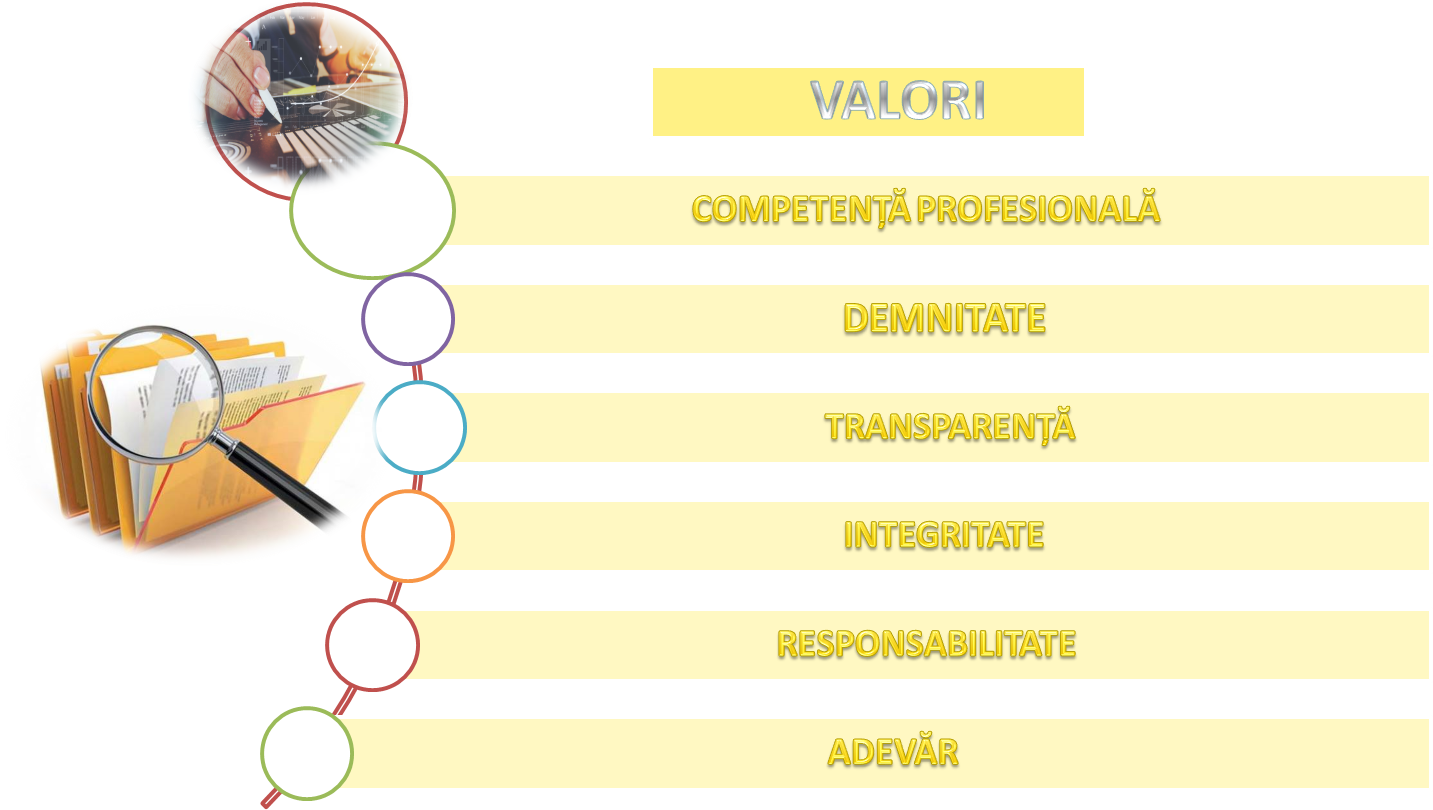 REZULTATE PRECONIZATEANALIZA S.W.O.T. A ACTIVITĂȚII DESFĂȘURATECURRICULUMRESURSE UMANERESURSE MATERIALE ȘI FINANCIARERELAȚII COMUNITARECAPITOLUL IIRESURSELE UMANE ȘI MATERIALE  ALE SISTEMULUI DE ÎNVĂȚĂMÂNT PREUNIVERSITAR DIN JUDEȚUL TELEORMANEvoluţia efectivelor de elevi Cuprinderea şcolară în toate nivelurile de învăţământSe observă faptul că se menține tendința descrescătoare în privința numărului total de elevi: 2016-2017-695 elevi2017-2018-1945 elevi2018-2019-1709 elevi2019-2020-1469 elevi2020-2021-1014 eleviEvoluţia efectivelor de elevi înscriși la început de an școlarSituaţia pe cicluri de învăţământÎnvăţământ preşcolarÎn învățământul preșcolar se menține, de asemenea, trendul descrescător al numărului de clase/ numărului de elevi:an şcolar 2016-2017: 386 grupe cu 7642 preșcolarian școlar 2017-2018: 362 grupe cu 7392 preșcolarian școlar 2018-2019: 368 grupe cu 7194 preșcolarian școlar 2019-2020: 360 grupe cu 7275 preșcolarian școlar 2020-2021: 359 grupe cu 6932 preșcolariSe menține trendul descrescător, înregistrat în ultimii ani, în privința numărului de copii cu vârste între 3-6 ani, atât în mediul urban, cât și în mediul rural (o scădere mai pronunțată în mediul rural). Scăderea înregistrată în privința numărului de grupe care funcționează în acest an la nivelul învățământului preșcolar este mai mare, comparativ cu anul școlar precedent. Învăţământ primarÎn învățământul primar se menține, de asemenea, trendul descrescător al numărului de clase/ numărului de elevi:an şcolar 2016-2017: 676 clase cu 13675 elevian școlar 2017-2018: 670 clase cu 13197 elevian școlar 2018-2019: 624 clase cu 12835 elevian școlar 2019-2020: 609 clase cu 12182 elevian școlar 2020-2021: 594 clase cu 11623 eleviÎnvăţământ primar ADSÎnvăţământ gimnazialȘi în învățământul gimnazial, se menține trendul descrescător al numărului de clase/ numărului de elevi:an şcolar 2016-2017: 560 clase cu 11937 elevian școlar 2017-2018: 547 clase cu 10549 elevian școlar 2018-2019: 515 clase cu 10375 elevian școlar 2019-2020: 517 clase cu 10222 elevian școlar 2020-2021: 513 clase cu 10088 eleviÎnvăţământ secundar inferior (gimnazial ADS)Învăţământ liceal:În învățământul liceal se înregistrează scăderi în privința numărului total de clase și a numărului de elevi:an şcolar 2016-2017: 425 clase cu 10359 elevian școlar 2017-2018: 418 clase cu 10231 elevian școlar 2018-2019: 407 clase cu 10746 elevian școlar 2019-2020: 389 clase cu 10189 elevian școlar 2020-2021: 382 clase cu 10189 eleviÎnvăţământ postliceal Continuă trendul crescător în privința numărului de clase/ numărului de elevi de învățământ postliceal.Planul de şcolarizareClase cu specific de artă, sportiv, pedagogic, care au funcționat în anul şcolar 2020 - 2021 în judeţul Teleorman:RESURSE UMANE (CADRE DIDACTICE)Activitatea în domeniul managementul resurselor umane din Inspectoratul Școlar Județean Teleorman s-a organizat și desfășurat în anul școlar 2020-2021, în conformitate cu prevederile Legii educației naționale nr. 1/2011, cu modificările și completările ulterioare, ale Metodologiei privind mișcarea personalului didactic din învățământul preuniversitar pentru anul școlar 2020-2021, aprobată cu OMEN nr. 5259/2019 și ale Metodologiei privind mișcarea personalului didactic din învățământul preuniversitar pentru anul școlar 2021-2022 (pentru etapele derulate în intervalul februarie – august 2021), aprobată cu OMEC nr. 5991/2020, cu modificările și completările             ulterioare, pe baza planului managerial anual și semestrial, al Inspectoratului Școlar al Județului Teleorman, precum și în concordanță cu planul managerial al compartimentului.Posturile didactice/catedrele vacantate pe parcusul anului școlar s-au ocupat în baza            prevederilor Metodologiei de organizare și desfășurare a concursurilor de ocupare a posturilor       vacantate pe parcursul anului școlar 2020-2021, aprobată prin OMEN nr. 6932/2013. La nivelul unităților de învățământ s-au organizat și desfășurat 21 de concursuri/testări pentru ocuparea        posturilor/catedrelor didactice.       În anul școlar 2020-2021 s-au desfășurat următoarele activități:1.a. finalizarea încadrării unităților cu personal didactic de predare pentru anul școlar 2020-2021În luna septembrie 2020, s-a finalizat încadrarea tuturor unităților de învățământ, cu personal didactic de specialitate, în baza rezultatelor la concursurile din iulie 2020, respectiv din 2019, 2018, 2017, 2016, 2015, pentru anul școlar 2020-2021.            Situația normării și asigurării cu personal didactic de predare a unităților de învățământ preuniversitar pentru anul școlar 2020-2021, la nivelul lunii septembrie, se prezintă astfel:           - total norme/posturi didactice – 3020 dintre care: ocupate cu titulari – 2497,74 (82,7%), ocupate pe perioadă determinată (cu personal didactic calificat) – 430,16 (14,24%) cu studii necorespunzătoare postului 13,33 (0,4%), personal asociat – 6,5 (0,2%), personal didactic pensionat – 21,50 (0,7%).      Existența în proporție 99,6% a personalului didactic calificat și doar 0,3% personal didactic cu studii necorespunzătoare postului (cu precădere la specializări precum educație plastică, educație muzicală, biologie) la nivelul județului Teleorman, se asigură condițiile optime din punctul de vedere al resursei umane, derulării unui învățământ de calitate, în concordanță cu cerințele unei societăți moderne.1.b. organizarea și desfășurarea concursului la nivel județean și testării pentru ocuparea posturilor vacante/rezervate complete/incomplete rămase neocupate la 1 sept. 2021;       Concursul/testarea la nivel județean pentru ocuparea posturilor vacante/rezervate complete/      incomplete rămase neocupate la 6 septembrie 2021 s-a organizat și s-a desfășurat în conformitate cu prevederile Metodologiei – cadru de mobilitate și ale Calendarului de mobilitate, anexa 19 la Metodologia – cadru. La nivelul IȘJ Teleorman s-a organizat centru de concurs la Liceul Teoretic Alexandru Ghica Alexandria. Au participat 63 de candidați.2. Comunicarea actelor normative specifice managementului resurselor umane       Au fost comunicate prin afișare, Metodologia - cadru, aprobată cu Ordinul nr. 5991/2020, cu modificările și completările ulterioare, la Inspectoratul Școlar Județean Teleorman, pe site-ul          instituției și pe Forumul securizat al directorilor, precum și toate documentele normative cu              relevanță în domeniul de competență, transmise de M.E.;3. Consilierea și îndrumarea directorilor unităților de învățământ       Au fost desfășurate activități de consiliere și îndrumare precum și ședințe de lucru cu directorii unităților de învățământ, privind încadrarea unităților de învățământ cu personal didactic și elaborarea/gestionarea documentelor de încadrare).       Au fost organizate ședințe de lucru online cu directorii pentru verificarea proiectelor de încadrare și a ofertelor de posturi pentru anul școlar 2021-2022 - februarie 2020, precum și a  modului de elaborare a proiectului de încadrare și a planului de încadrare pentru anul școlar 2021-2022.4. Organizarea și desfășurara comisiilor paritare inspectorat – sindicate      În conformitate cu prevederile Metodologiei – cadru de mobilitate, pentru soluționarea cererilor cadrelor didactice de angajare pe perioada determinată pe parcursul anului școlar s-au organizat 7 comisii paritare în care s-au soluționat 99 de solicitări.5. Monitorizarea concursurilor de ocupare a posturilor didactice care se vacantează pe      parcursul anului școlar, organizate la nivelul unităților de învățământ;        În anul școlar 2020-2021 s-au organizat 21 de concursuri/testări pentru ocuparea posturilor didactice/catedrelor vacantate pe parcursul anului școlar.6. Revizuirea deciziilor de numire a personalului didactic       Ca urmare a restructurării rețelei școlare, a transformării unor unități de învățământ în unități de alt nivel și a schimbării denumirii unităților de învățământ, s-au revizuit deciziile de numire a personalului didactic afectat de schimbări;7. Centralizarea, verificarea și corectarea proiectelor de încadrare și validarea ofertei de posturi didactice din unitățile de învățământ       Au fost elaborate și transmise în rețeaua școlară a machetelor privind întocmirea proiectului de încadrare și a ofertei de posturi didactice/catedre vacante/rezervate, complete și incomplete pentru anul școlar 2021-2022;      	Au fost verificate proiectele de încadrare din fiecare unitate de învățământ, corectate și avizate, în cadrul ședințelor de lucru cu directorii unităților de învățământ, pe zone,  desfășurare în februarie 2021.8. Întocmirea listei cuprinzând personalul didactic titular care se pensionează cu 01.09.2021	S-a elaborat lista cu personalul didactic care îndeplinește vârsta standard de pensionare       începând cu 1 septembrie 2021, care a cuprins 129 persoane,  23 de persoane au fost menținute în activitate cu statut de titular. Un număr de 6 persoane au solicitat pensionare anticipată. 9. Organizarea și desfășurarea etapelor de mobilitate a personalului didactic pentru anul școlar 2021-2022:9.1.  în perioada ianuarie-februarie 2021, s-a procedat la constituirea catedrelor, încadrarea     personalului didactic titular în învățământ și soluționarea cererilor de întregire a normei didactice a personalului didactic titular conform Metodologiei, anexa la OMECȘ nr. 5991/2020, cu modificările și completările ulterioare, la nivelul unităților de învățământ;9.2.  avizarea proiectelor de încadrare și a ofertei de posturi didactice/catedre vacante/ rezervate, complete și incomplete de către Inspectoratul Școlar: perioada 5-17 februarie 2021 ;9.3. comunicarea către toți directorii unităților de învățământ hotărârea Consiliului de                administrație al Inspectoratului Școlar Județean Teleorman privind validarea proiectului de          încadrare și oferta de posturi pentru anul școlar 2021-2022;9.4. la nivelul Inspectoratului Școlar Județean Teleorman s-au emis decizii:-   de completare de normă pentru un număr de 158 cadre didactice (completare normă în școală/la nivel de localitate, pe perioadă determinată), 8 cadre didactice (completare normă în școală pe perioadă nedeterminată); 55 de cadre didactice soluționate în ședința publică  - 2 martie 2021  (23 pe perioada nedeterminată și 42 pe perioadă determinată), -  pentru întregire normă din două sau mai multe unități în una/două unități de învățământ, pentru 18 de cadre didactice.9.5. introducerea în aplicația ,,Titularizare 2021” a posturilor didactice catedre                               vacante/rezervate, complete/incomplete pentru sesiunea de restrângere de activitate din 2021. S-au înregistrat 8 de dosare pentru soluționare restrângere de activitate. S-au soluționat  8 prevăzută din calendar (25 martie 2021 ), respectiv 6 cereri soluționate prin transfer, 2 prin detașare în interesul învățământului.9.6. pentru pretransferul consimțit între unitățile de învățământ, realizat în ședința publică din 27 iulie 2021  și în perioadă de contestații (31 iulie 2018  ) s-au înregistrat 109 solicitări, dintre care s-au soluționat 73 și 2 solicitări pentru pretransfer prin schimb de posturi pe baza                      consimțământului scris.9.7.  modificarea contractului individual de muncă pe durată determinată de un an, în contract individual de muncă pe durata de viabilitate a postului/catedrei, pentru cadrele didactice calificate, dacă acestea au promovat examenul de definitivat şi concursul naţional de titularizare cu nota/media de cel puţin 7 (şapte), în condiţiile Legii educaţiei naţionale nr. 1/2011, cu modificările şi completările ulterioare şi dacă postul este vacant, s-au înregistrat 37 de solicitări, dintre care au fost soluționate 31 de solicitări. Nu au au fost depuse constații.9.8. ocuparea posturilor prin concurs de titularizare 2021.	Cea mai complexă și importantă activitate de mobilitate a personalului didactic, conform Metodologiei de mobilitate a personalului didactic, a fost organizarea și desfășurarea concursului din 21 iulie 2021, în centre de concurs, organizate de către Inspectoratul Școlar Județean. Concursul de ocupare a posturilor didactice/catedrelor vacante/rezervate                complete/incomplete din învățământul preuniversitar s-a organizat și s-a desfășurat în   conformitate cu prevederile Metodologiei privind mișcarea personalului didactic din                 învățământul preuniversitar pentru anul școlar 2021-2022, aprobată cu OMEC nr. 5991/2020, cu modificările ulterioare, cu:prevederile procedurii operaționale nr. 301919/23.6.2021, privind               desfășurarea probei scrise a concursului național de ocupare a posturilor                    didactice/catedrelor vacante/rezervate din 21 iulie 2021,prevederile procedurii operaționale nr. 30472/01.07.2021, privind             transportul lucrărilor scrise la concursul național de ocupare a posturilor                      didactice/catedrelor vacante/rezervate din 21 iulie 2021,prevederile procedurii operaționale nr. 29409/31.05.2021, privind                activitatea de supraveghere audio video în centrele de concurs pe parcursul derulării probei scrise a concursului național de ocupare a posturilor              didactice/catedrelor vacante/rezervate din 21 iulie 2021,precizările adresei nr. 5005/DGIP/08.07.2021 a M.E. privind modul de completare a denumirilor unor discipline de concurs în spațiul destinat de pe foaia tipizată a concursului       Concursul s-a desfășurat în două centre/locații:Centrul de concurs nr. 1 – Liceul Teoretic Alexandru Ghica Alexandria,Centrul de concurs nr. 2 – Liceul Tehnologic N. Bălcescu Alexandria Pentru concursul din 21 iulie 2021, oferta de posturi a fost :total poziții/posturi didactice complete/incomplete = 1025 (din care complete, 143, incomplete =  882);posturi didactice titularizabile (vacante, complete, cu viabilitate de 4 ani) = 22, repartizate pe discipline astfel:          Situația participării candidaților la concursul național de ocupare a posturilor didactice/catedrelor:Număr candidați înscriși cu drept de participare la concursul național de ocupare a posturilor didactice/catedrelor (364), la 33 de discipline de concurs. Dintre aceștia, prezenți la proba scrisă 270 (74,17%), absenți 94 (25,83%)  29 (10,74%) s-au retras din concurs din motive personale, 241 (66,2) candidați fiind înregistrați cu note. Dintre candidații cu note 79,25% = 191 candidați au obținut note peste 5,00 (șapte),  83 = 34,43% dintre candidați au obținut note cuprinse între 5,00 (cinci) și 7,00 (șapte) și 49 de candidați (20,33%), obținând        note mai mici de 5,00 (cinci). Rata de promovare (cu note mai mari de 5,00 (cinci) a fost de 79,25%.Situația contestațiilor:Situația rezultatelor după contestații: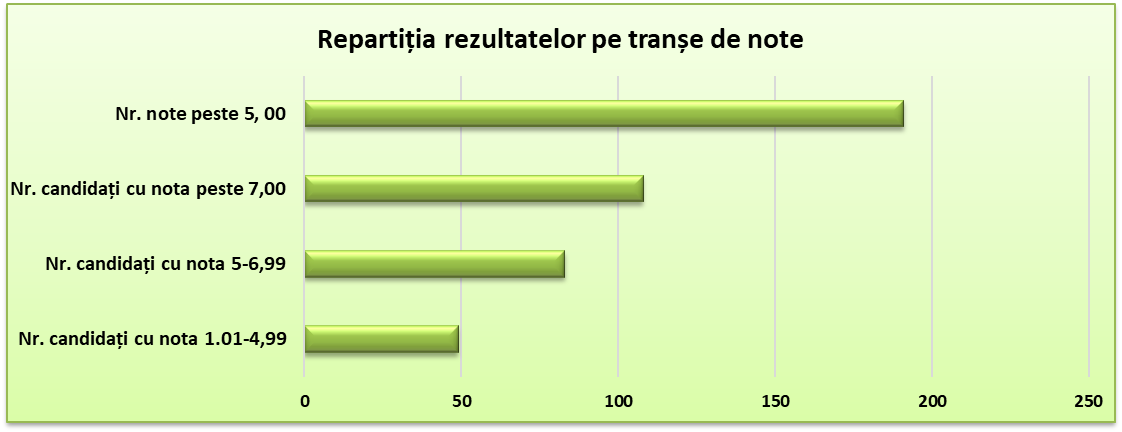 Situație comparativă între sesiunile 2018 și 2021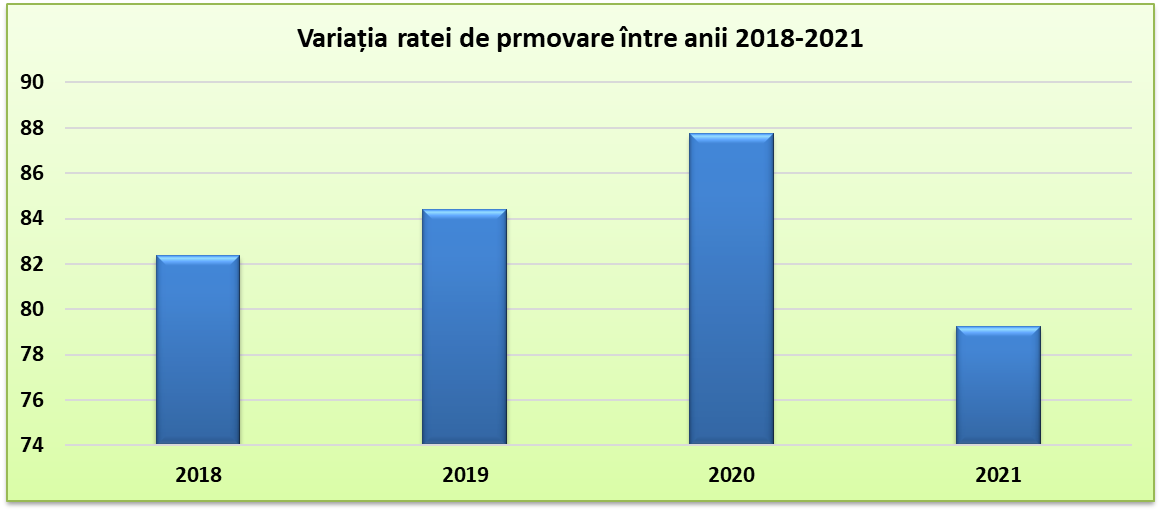 După afișarea rezultatelor finale, în ședințele de repartizare desfășurate conform              calendarului de mobilitate în 4 și 5.08.2021 au fost ocupate pentru angajare pe perioadă             nedeterminată 23 de posturi didactice:6 posturi – ocupate de cadre didactice angajate cu contract individual de muncă pe perioada viabilității postului, care auobținut note peste 7 (șapte) la concursul național din 21 iulie 2021,17 posturi – ocupate de cadre didactice în baza noteide peste 7 (șapte) la concursul național.9.11. Detașarea în interesul învățământului în anul școlar 2020-2021       În conformitate cu prevederile Metodologiei – cadru s-a realizat detașarea în interesul                 învățământului a cadrelor didactice care au fost solicitate de unitățile de învățământ, au depus      acorduri scrise și s-au emis hotărâri de consiliu de administrație privind aprobarea detașărilor în interesul învățământului, începând cu 1 septembrie 2020, pentru care IȘJ Teleorman emite decizii. Au fost solicitate pentru detașare în interesul învățământului 38 cadre didactice.9.12. Detașarea la cerere pentru anul școlar 2020-2021       În ședința publică din  august 2020 a avut loc repartizarea cadrelor didactice titulare prin           detașare prin concurs specific la cerere în ordinea descrescătoare a mediilor. Au fost depuse  28 solicitări, în perioadele prevăzute de calendar și au fost soluționate 25 de solicitări.9.13. Repartizarea și ocuparea posturilor didactice/catedrelor vacante/rezervate pe                           perioadă determinată        Conform Calendarului de mobilitate au fost organizate, în luna august 2021, s-au desfășurat ședințe publice de repartizare pentru angajare pe perioadă determinată, programate, conform           calendarului între 4 și 28 august 2021.În luna august 2021 (31.08.2021) s-a finalizat în proporție de peste 95% încadrarea unităților de învățământ, cu personal didactic de specialitate, în baza rezultatelor la concursurilor de                  titularizare din anii: 2021, 2020, 2019, 2018, 2017, 2016 și/sau 2015, pentru anul școlar 2021-2022 urmând ca, în ședințele din 2021, să fie ocupate și celelalte posturi vacante la nivelul unităților de învățământ în ședințele publice de mobilitate. La nivelul județului Teleorman, pentru anul școlar 2021-2022, au fost aprobate 4116,59 norme, din care: 3020 norme/posturi didactice, 366,97 norme didactic auxiliar, 729,62 norme        personal nedidactic.Numărul total de persoane distincte încadrate în învățământul preuniversitar de stat este de 4753, respectiv: 3689 personal didactic, 359 - personal didactic auxiliar și 705 personal nedidactic. Existența în proporție 98,6% a personalului didactic calificat la nivelul județului Teleorman asigură condițiile derulării unui învățământ de calitate, în concordanță cu cerințele unei societăți moderne.ANALIZA INCIDENTELOR DE VIOLENȚĂ  ÎN UNITĂȚILE DE ÎNVĂȚĂMÂNT DIN JUDEȚUL TELEORMANViolența în școală este un subiect arzător și complex care este în atenția tuturor factorilor          implicați în actul de educație. A lupta contra violenţei şcolare înseamnă a ameliora calitatea relaţiilor şi a comunicării între  toate persoanele angrenate în această activitate.În anul școlar 2020 - 2021, conform declarațiilor directorilor de școli, nu au existat manifestări grave de violență, mai mult majoritatea cursurilor s-au derulat în format online, acest lucru                diminuând riscul apariției cazurilor de violență școlară.  Se observă că elevii sunt autori ai unor acte de violenta neverbală sau verbală sau „efectivă” (loviri, agresare fizică) între ei și, foarte rar, asupra cadrelor didactice. Opiniile directorilor de școli converg cu cele ale profesorilor, părinților, elevilor și consilierilor școlari, ei menționând în mod similar formele cele mai răspândite de violență –      certuri, conflicte, dispute, jigniri, țipete, porecle denigratoare, discriminări exprimate prin injurii, dar și având percepții similare: violența verbală este mai puţin gravă decât cea nonverbală și cea fizică, băieții sunt mai violenți decât fetele. 	Cele mai multe dintre violențele petrecute în mediul școlar sunt jignirile și lovirile; motivele acestora sunt puerile și nu justifică cu nimic violența. Acest tip de violenţă produce urmări atât fizice cât și psihice. În ceea ce privește locul în care apar, violențele se produc mai ales în sala de curs, pe hol sau în curtea școlii. Majoritatea celor implicați în incidente sunt elevi ai școlii                 respective. În unele cazuri, persoane străine școlii sau rude ale elevilor implicați în dispute pătrund în incinta unității, în ideea de a-și face dreptate. Acest lucru subliniază, încă o dată, rolul activ pe care ar trebui să-l joace, pe de o parte, cadrele didactice în siguranța școlară și, pe de altă parte, paza școlii.	În județul Teleorman, totalul actelor de violență înregistrate în anul școlar 2020 – 2021 nu este absolut deloc semnificativ. S-au înregistrat 10 acte de violență la nivel județean, acestea fiind sancționate prin mustrare scrisă. Pe categorii s-au înregistrat următoarele: atac la persoană, s-au înregistrat 5 incidente, la categoria atentat la securitatea unității, 4 incidente și atentat la bunuri, 1 incident, pe parcursul semestrului al II-lea. De asemenea, menționăm că nu au existat sancțiuni pentru cadrele didactice din județ.În anul școlar 2020 - 2021, activitatea de prevenire  și de combatere a violenței a continuat în mediul online, atât cât a fost posibil, introducându-se și notiuni de combatere a violenței informatice. Acest lucru a fost impus și de faptul că pe parcursul primului semestru al anului școlar s-a înregistrat un incident cibernetic într-o unitate de învățământ din mediul urban. Membrii unei rețele de infractori cibernetici au intervenit în timpul unor ore de curs. CATEGORIE ATAC LA PERSOANĂCATEGORIE ATENTAT LA SECURITATEA UNITĂȚII ȘCOLARECATEGORIE  ATENTAT LA BUNURICATEGORIE ALTE FAPTE DE VIOLENȚĂ SAU ATENTATE LA SECURITATENUMĂR TOTAL ACTE VIOLENȚĂCATEGORII PE LUNIELEVI SANCȚIONAȚI PENTRU ACTE DE VIOLENȚĂPROFESORI SANCȚIONAȚI - nu  a fost cazul.SITUAŢIA REŢELEI ȘCOLARE ÎN ANUL ŞCOLAR 2020 – 2021Reţeaua şcolară de învăţământ preuniversitar a judeţului Teleorman a fost formată în anul  școlar 2020 - 2021 din 362 de unităţi de toate tipurile şi nivelurile de învăţământ. În anul şcolar 2020 - 2021, 24,03% din unităţile şcolare s-au aflat în mediul urban, iar restul de 75,97% în mediul rural.	Unităţi de învăţământ de statunităţi cu P.J.unităţi de învățământ cu/fără P.J.Unități de învățământ particularCAPITOLUL IIIREZULTATE ȘI EFICIENȚA EXTERNĂ A SISTEMULUI DE ÎNVĂȚĂMÂNTRezultatele elevilor din învățământul gimnazial la Evaluarea naționalăA.1 Rata de absolvire a învățământului gimnazialSITUAŢIA PARTICIPĂRII ELEVILOR LA EXAMENUL DE EVALUARE NAŢIONALĂDate statistice cu privire la participarea absolvenților clasei a VIII-a la Evaluarea NaționalăDate statistice cu privire la rezultatele obținute de absolvenții clasei a VIII-a în cadrul Evaluării NaționaleDate statistice cu privire la rezultatele obținute de absolvenții clasei a VIII-a în cadrul Evaluării Naționale, pe unități de învățământ1. Limba şi literatura românăMatematicăDate statistice cu privire la rezultatele obținute pe discipline de absolvenții clasei a VIII-a în cadrul Evaluării Naționale În urma evaluării lucrărilor scrise s-au obţinut, statistic, următoarele rezultate:Limba şi literatura română     La această probă, un număr de 1373 elevi au reuşit să obţină note între 5 - 10, din care 5 note de 10, ceea ce corespunde unui procent de 75,77%.Matematică         La proba de matematică, un număr de 995 de elevi au reuşit să obţină note între 5 - 10, din care 11 note de 10, ceea ce corespunde unui procent de 54,88%.Centralizat, pentru ambele probe, situaţia pe medii se prezintă astfel:Analizând situaţia centralizată pentru ambele probe, se constată că există o promovabilitate de 65,04%. Centralizat, pentru ambele probe, situaţia statistică se prezintă astfel:Rezultate înregistrate după contestaţii:Limba şi literatura română      La această probă, un număr de 1373 elevi au reuşit să obţină note între 5 - 10, ceea ce corespunde unui procent de 75,77%. Există un număr de  6 unităţi de învățământ cu promovabilitate 0% la proba de limba și literatura română.Matematică      La proba de matematică, un număr de 995 de elevi au reuşit să obţină note între 5 - 10, ceea ce corespunde unui procent de 54,88%. La această probă,  numărul unităţilor cu promovabilitate 0% este mai mare, comparativ cu limba şi literatura română, respectiv 12  unităţi de învățământ. De asemenea, procentul de promovabilitate la matematică este cu 20,89% mai mic decât la limba română. Centralizat, pentru ambele probe, situaţia statistică se prezintă astfel:Analiza rezultatelor obţinute de absolvenţii din judeţul Teleorman în intervalul 2019-2021Limba și literatura română201920202021Din analiza comparativă, pe tranșe de medii, se constată că la limba și literatura română, pentru tranșele  de note 5-5,99, 6-6,99 și 7-7,99  procentul se menține relativ constant în toți acești trei ani, existând o scădere a procentului de note pe tranșele  8,00-8,99 și 9,00-9,99 în ultimul an. Numărul  candidaților care au obținut note de 10, în 2021, este cel mai mic pentru perioada de comparație aleasă.Matematică201920202021 La matematică, spre deosebire de limba și literatura română,  se constată că procentul peste 5 este comparativ pentru anii 2019 și 2021, procentul fiind mai mare în anul 2020, pentru fiecare tranșă de medii. De asemenea, a scăzut și numărul notelor de 10, comparativ cu anul 2020, deși este mai mare decât cel de la limba și literatura română.În urma contestațiilor, procentele de note peste 5  atât la  limba şi literatura română, cât și la matematică au crescut.  Analizând rezultatele obţinute în 2021, comparativ cu rezultatele obținute la examenul de Evaluare Națională 2019 și 2020 se constată o creștere a promovabilităţii la disciplina matematică de la 54,04% la 54,88% față de 2020, iar pentru ambele probe s-a înregistrat o creștere a promovabilităţii la examenul Evaluării Naționale de la 63,63% în 2020 la 65,04% în 2021.Notele sub 5 au fost obţinute de elevii care nu sunt motivaţi de obţinerea unor rezultate bune şi foarte bune pentru admiterea la liceu, având în vedere că admiterea se face indiferent de media la Evaluarea Naţională, fiind admişi chiar şi cei care nu susţin acest examen. De asemenea, elevii care s-au înscris la Școlile profesionale nu au fost motivați de obținerea unor rezultate foarte bune, deoarece ei puteau fi admiși la aceste școli chiar și  fără notă la Evaluarea Națională. A.3 ADMITEREA ÎN ÎNVĂŢĂMÂNTUL LICEALOrganizarea şi desfăşurarea admiterii în anul şcolar 2020 – 2021, s-a realizat în conformitate cu Ordinul Ministrului Educației Naționale nr. 5457/2020 privind organizarea și desfășurarea          admiterii în învățământul liceal de stat pentru anul școlar 2021 - 2022, cu modificările și                 completările ulterioare și prevederile Ordinul Ministrului Educației Naționale nr. 5449/2020 privind organizarea, desfășurarea și calendarul admiterii în învățământul profesional de stat și în învățământul dual pentru anul școlar 2021 - 2022, cu modificările și completările ulterioare și a procedurilor elaborate M.E.       Prin planul de şcolarizare aprobat, în judeţul Teleorman, s-a înregistrat următoarea situaţie:ADMITEREA ÎN ÎNVĂȚĂMÂNTUL LICEAL, PENTRU ANUL ȘCOLAR 2021 – 2022ETAPA I DE ADMITERECONSTITUIREA IERARHIEI LA NIVEL JUDEŢEANPână la data de 17 iunie a fost constituită baza de date  la nivel judeţean, pe baza mediilor generale de absolvire ale elevilor clasei a VIII-a. La data de 15 iulie 2021, s-a realizat și anunțat ierarhia la nivel judeţean a absolvenţilor de clasa a VIII-a, promoţia 2020-2021, în ordinea descrescătoarea a mediei de admitere. ORGANIZAREA ADMITERII       Înscrierea candidaților care au dorit să participe la repartizarea computerizată s-a realizat, în acest an școlar, pe baza Procedurii nr. 29831/27.05.2021 privind modalitatea de înscriere a candidaților care doresc să participe la admiterea computerizată astfel:la nivelul unităților de învățământ de către comisiile de înscriere, care au asigurat și introducerea în calculator a opțiunilor cuprinse în fișele de înscriere, dar și în cele 11 comisii din centrele speciale de înscriere organizate pentru absolvenții din județul Teleorman și la nivelul comisiei din centrul special de înscriere pentru candidaţii proveniţi din alte judeţe, de la Şcoala Gimnazială „Ştefan cel Mare” Alexandria, în cazul unor solicitări;Au mai fost organizate,1 CENTRU DE ÎNSCRIERE, pentru înscrierea candidaţilor pentru învăţământul seral şi pentru cel cu frecvenţă redusă - centrul de înscriere a funcţionat la Școala Gimnazială „Ștefan cel Mare”, Alexandria ;1 CENTRU DE ÎNSCRIERE, pentru înscrierea candidaţilor pentru etapa a treia de admitere - centrul de înscriere a funcţionat la I.Ş.J. Teleorman. ADMITERE RROMI	În anul școlar 2020-2021, admiterea candidaților pe locurile speciale pentru romi din învățământul liceal s-a realizat în mod computerizat, în două etape distincte, în data de 14.07.2021, respectiv 02.08.2021, pe baza Procedurii operaționale nr. 29333/27.05.2021 elaborate de M.E. 	Și-au exprimat opțiunea de a participa la prima etapă de repartizare computerizată 10 candidați (9 pe locurile speciale pentru rromi din învățământul liceal și un candidat pe locurile speciale pentru rromi din învățământul profesional); au fost repartizați 9 candidați (8 în  învățământul liceal și un candidat în învățământul profesional), în ordinea descrescătoare a mediei de admitere, conform opţiunilor cuprinse în fișele de înscriere; cel de-al 10-lea candidat a fost repartizat în etapele ulterioare de admitere în învățământul liceal.ADMITERE CANDIDAȚI CU CES       În anul școlar 2020-2021,  în conformitate cu Procedura de admitere a candidaților pe locurile distinct alocate în învățământul liceal, profesional și dual de stat din unitățile de învățământ de masă, pentru integrarea individuală a elevilor cu cerințe educaționale speciale nr. 29333/27.05.2021, au fost repartizate, din numărul de locuri speciale alocate la nivel de județ, 52 de locuri în învățământul liceal de stat și 14 locuri în învățământul profesional.        La prima etapă computerizată, au participat 4 candidați, toți fiind repartizați conform solicitărilor. DESFĂŞURAREA PROBELOR DE APTITUDINI                 În perioada 15 - 18 iunie 2021 -  pentru prima etapă de admitere, s-au echivalat  probele de aptitudini pentru liceele / clasele din filiera vocaţională. În judeţul nostru s-au echivalat probele de aptitudini pentru următoarele profiluri: Sportivla Liceul Tehnologic Nr.1 Alexandria – s-au înscris 12 candidaţi, fiind declaraţi admişi, după echivalarea probelor de aptitudini, toți cei 12 candidați.  În prima etapă au fost admiși și înscriși 12 candidaţi.În etapa a II-a s-au înscris și au fost admiși 2 candidați. Pedagogic - Învățători-educatoare, educatori-puericultori la Colegiul Național Pedagogic „Mircea Scarlat” Alexandria - s-au înscris 64 candidaţi, toți fiind declaraţi admişi după echivalarea probelor de aptitudini Repartizarea lor s-a făcut în ordinea descrescătoare a mediei de admitere, au fost admişi  toti cei 64 de candidaţi în prima etapă de admitere. În etapa a II-a, s-au înscris și au fost admiși 2 candidați la specializarea Educatori – puericultori.  PRIMA ETAPĂ DE REPARTIZARE COMPUTERIZATĂ ȘI ADMITERE – 24 iulie 2021:ADMITEREA LA CLASA A IX-A LA ÎNVĂŢĂMÂNTUL SERAL ŞI CU FRECVENŢĂ   REDUSĂ       În vederea admiterii candidaţilor pentru învăţământul seral şi pentru cel cu frecvenţă redusă depunerea dosarelor de înscriere s-a făcut, în perioada 26 - 30 iulie 2021, la sediul IŞJ Teleorman.Şi-au depus dosare 111 candidaţi (83 pentru învăţământul seral și 28 pentru  învăţământul cu        frecvenţă redusă), pentru 4 unităţi de învăţământ, toți fiind repartizaţi, în data de 30 iulie 2021,  după cum urmează:28 candidați la Liceul Tehnologic Drăgănești Vlașca pentru învățământul cu frecvență redusă;26 candidați la Liceul Tehnologic „A. Saligny” Roșiorii de Vede pentru învățământul     seral;28 candidați la Liceul Tehnologic „Sf. Haralambie” Turnu Măgurele pentru învățământul seral;29 candidați la Liceul Tehnologic „Nicolae Bălcescu” Alexandria pentru învățământul seral.ETAPA A II-A DE REPARTIZARE COMPUTERIZATĂ ȘI ADMITERE – 06 august 2021	În data de 29 iulie 2021, a fost afișată lista locurilor rămase libere, inclusiv a celor destinate candidaților rromi, precum și a celor destinate candidaților cu CES. Până în data de 5 august 2021, au fost completate opțiunile candidaților în fișa de înscriere de către candidații care au fost repartizați computerizat în prima etapă de admitere, dar care nu și-au depus dosarele de înscriere în termen și de către candidații care nu au participat sau au participat la repartizarea computerizată în prima etapă de admitere, dar din diferite motive, nu au fost repartizați computerizat. 	Situația la nivelul județului Teleorman a fost următoarea: 	În data de 13 august 2021, în cadrul comisiei județene de admitere, au fost soluționate cererile depuse de candidații care au fost repartizați computerizat în primele două etape de admitere, dar nu și-au depus/transmis dosarele de înscriere în termen și a candidaților care nu au participat sau au participat la repartizarea computerizată din primele două etape de admitere, dar, din diferite motive, nu au fost repartizați computerizat, precum și a candidaților care nu au participat la primele două etape ale repartizării computerizate și a absolvenților clasei a VIII-a care nu au susținut evaluarea națională, pe baza opțiunilor din fisa de înscriere specifică. .	Şi-au depus dosare 27 de candidaţi, fiind repartizați de către Comisia de admitere județeană, după cum urmează:8 candidaţi la Liceul Tehnologic Nr.1 Alexandria1 candidat la Liceul Tehnologic „Nicolae  Bălcescu” Alexandria2 candidați la Liceul Tehnologic „Anghel Saligny” Roșiorii de Vede1 candidat la Liceul Tehnologic „Virgil Madgearu” Roșiorii de Vede1 candidat la Liceul Teoretic ”Marin Preda” Turnu Măgurele1 candidat la Liceul Tehnologic Drăgăneşti Vlaşca2 candidați la Liceul Teoretic Zimnicea1 candidat la Liceul Teoretic Piatra9 candidați la Liceul Teoretic Olteni1 candidat la Liceul Teoretic Videle SITUAŢII SPECIALE APĂRUTE DUPĂ ETAPELE DE REPARTIZARE COMPUTERIZATĂ Conform calendarului admiterii în învăţământul liceal şi profesional de stat pentru anul şcolar 2021 - 2022, în perioada 9-11 august 2021  au fost rezolvate cazurile speciale, conform art. 54 din Anexa 1 la OMECTS nr. 4802/ 31.08.2010. Au fost înregistrate şi discutate 7 cereri, toate fiind soluționate.ADMITEREA ÎN ÎNVĂȚĂMÂNTUL PROFESIONAL, PENTRU ANUL ȘCOLAR                2021 – 2022ADMITEREA ÎN ÎNVĂȚĂMÂNTUL PROFESIONAL DE STAT - ETAPA I        Admiterea elevilor în învăţământul profesional de stat cu durata de 3 ani s-a făcut cu respectarea Ordinului ministrului educației naționale nr. 5.068/2016, cu completările ulterioare, privind organizarea, desfășurarea și calendarul admiterii în învățământul profesional de stat și în învățământul dual pentru anul școlar 2021 - 2022. În județul Teleorman s-au propus prin planul de școlarizare 14 clase de învăţământ profesional de stat: Liceul Tehnologic nr.1 Alexandria -3 clase, , domeniul Electric (1 clasă), calificarea Electrician exploatare centrale, stații și rețele electrice, domeniul Turism și alimentație (1 clasă), calificarea Ospătar (chelner) vânzător în unități de alimentație și domeniul Mecanică (1 clasă), calificarea Mecanic auto;Liceul Tehnologic „Nicolae Bălcescu” Alexandria - 3 clase, domeniul Mecanică (1 clasă), calificarea Mecanic auto, domeniul Comerț (1 clasă), calificarea Comerciant-vânzător și domeniul Industrie alimentară (1 clasă), calificarea Brutar – patiser – preparator produse făinoase;Liceul Tehnologic „Anghel Saligny” Roșiorii de Vede - 3 clase, domeniul Mecanică (2 clase), calificarea Mecanic auto și domeniul Industrie alimentară (1 clasă), calificarea Brutar – patiser – preparator produse făinoase;Liceul Tehnologic „Anghel Saligny” Roșiorii de Vede/ Liceul Tehnologic „Emil Racoviță” Roșiorii de Vede - 1 clasă, domeniul Mecanică, calificarea Mecanic agricol Liceul Tehnologic „General David Praporgescu” Turnu Măgurele - 1 clasă, domeniul Turism și alimentație, calificarea Ospătar (chelner) vânzător în unități de alimentație; Liceul Tehnologic „Sf. Haralambie” Turnu Măgurele - 2 clase, domeniul Mecanică (1 clasă), calificarea Mecanic auto și domeniul Agricultura (1 clasă), calificarea agricultor culturi de câmp (0,5) si zootehnist (0.5);Liceul Tehnologic „Andrei Șaguna” Botoroaga - 1 clasă, domeniul Mecanică, calificarea Lăcătuș mecanic prestări servicii;Proiectul planului de școlarizare și lista unităților de învățământ care au organizat învățământ profesional, inclusiv învățământ dual, au fost aprobate de către Inspectoratul Școlar Județean Teleorman și au fost avizate de CLDPS și CNDIPT, prin reprezentanții săi la nivel local și regional.Pe cele 336 locuri libere (la care se adaugă 28 locuri pentru rromi/CES) au fost admiși, în prima etapă de admitere, 222 candidați, după cum urmează:Liceul Tehnologic nr.1 Alexandria - domeniul Mecanică, calificarea Mecanic auto - 24 candidați ;Liceul Tehnologic nr.1 Alexandria - domeniul Electric, calificarea Electrician exploatare centrale, stații și rețele electrice - 10 candidați;Liceul Tehnologic nr.1 Alexandria - domeniul Turism și alimentație, calificarea Ospătar (chelner) vânzător în unități de alimentație - 4 candidați;Liceul Tehnologic „Nicolae Bălcescu” Alexandria - domeniul Mecanică, calificarea Mecanic auto - 24 candidați; Liceul Tehnologic „Nicolae Bălcescu” Alexandria - domeniul Comerț, calificarea Comerciant-vânzător - 13 candidați; Liceul Tehnologic „Nicolae Bălcescu” Alexandria - domeniul Industrie alimentară, calificarea Brutar – patiser – preparator produse făinoase - 23 candidați;Liceul Tehnologic „Anghel Saligny” Roșiorii de Vede - domeniul Mecanică, calificarea Mecanic auto – 41 candidați;Liceul Tehnologic „Anghel Saligny” Roșiorii de Vede - domeniul Industrie alimentară, calificarea Brutar – patiser – preparator produse făinoase - 21 candidați;Liceul Tehnologic „Anghel Saligny” Roșiorii de Vede/ Liceul Tehnologic „Emil Racoviță” Roșiorii de Vede - domeniul Mecanică, calificarea Mecanic agricol - 6 candidați;Liceul Tehnologic „General David Praporgescu” Turnu Măgurele - domeniul Turism și alimentație, calificarea Ospătar (chelner) vânzător în unități de alimentație - 20 candidați;Liceul Tehnologic „Sf. Haralambie” Turnu Măgurele - domeniul Agricultura, calificarea agricultor culturi de câmp 5 candidați si calificarea zootehnist 11 candidați;Liceul Tehnologic „Sf. Haralambie” Turnu Măgurele - domeniul Mecanică, calificarea Mecanic auto - 18 candidați;Liceul Tehnologic „Andrei Șaguna” Botoroaga - domeniul Mecanică, calificarea Lăcătuș mecanic prestări servicii - 7 candidați;ADMITEREA ÎN ÎNVĂȚĂMÂNTUL PROFESIONAL SPECIAL - ETAPA ICentrul Școlar de Educație Incluzivă Alexandria -domeniul Industrie textilă și pielărie,        calificarea Confecționer produse textile - 12 locuri, candidați înscriși și admiși - 12.ADMITEREA ÎN ÎNVĂȚĂMÂNTUL PROFESIONAL DE STAT - ETAPA A II-A Pe cele 114 locuri rămase libere după prima etapă de admitere (la care se adaugă 28 locuri pentru rromi/CES), au fost admiși 28 candidați, după cum urmează:Liceul Tehnologic nr.1 Alexandria - domeniul Electric, calificarea Electrician exploatare centrale, stații și rețele electrice - 8 candidați;Liceul Tehnologic nr.1 Alexandria - domeniul Turism și alimentație, calificarea Ospătar (chelner) vânzător în unități de alimentație - 9 candidați;Liceul Tehnologic „Nicolae Bălcescu” Alexandria - domeniul Comerț, calificarea Comerciant-vânzător - 6 candidați; Liceul Tehnologic „Anghel Saligny” Roșiorii de Vede - domeniul Mecanică, calificarea Mecanic auto - 1 candidat;Liceul Tehnologic „Anghel Saligny” Roșiorii de Vede/ Liceul Tehnologic „Emil Racoviță” Roșiorii de Vede - domeniul Mecanică, calificarea Mecanic agricol - 3 candidați;Liceul Tehnologic „General David Praporgescu” Turnu Măgurele - domeniul Turism și alimentație, calificarea Ospătar (chelner) vânzător în unități de alimentație - 1 candidat;	Candidații care s-au înscris în prima etapă la Liceul Tehnologic „Andrei Șaguna” Botoroaga - domeniul Mecanică, calificarea Lăcătuș mecanic prestări servicii s-au retras, reînscriindu-se la alte unități de învățământ. ADMITEREA ÎN ÎNVĂȚĂMÂNTUL DUAL, PENTRU ANUL ȘCOLAR 2021-2022Admiterea elevilor în învățământul dual s-a făcut cu respectarea Ordinului ministrului educației naționale nr. 3.556/2017 cu modificările şi completările ulterioare privind organizarea, desfășurarea și calendarul admiterii în  învățământul profesional de stat și în învățământul dual pentru calificări profesionale de nivel 3, conform Cadrului național al calificărilor pentru anul școlar 2020 - 2021.În județul Teleorman au fost propuse prin planul de școlarizare 2 clase de învățământ dual: Școala Profesională Saelele – 0,5 clasă, (10 locuri) domeniul Turism și alimentație,  calificarea Ospătar (chelner) vânzător în unități de alimentație și 0,5 clasă (10 locuri) domeniul Mecanică, calificarea Mecanic agricol.Liceul Teoretic Zimnicea1 – 1 clasă (24 locuri) - domeniul Industrie textilă și pielărie, calificarea Confecționer produse textile ADMITEREA ÎN ÎNVĂȚĂMÂNTUL DUAL - ETAPA I	Pe cele 44 locuri libere au fost admiși, în prima etapă de admitere, 14 candidați, după cum   urmează:Școala Profesională Saelele - domeniul Mecanică, calificarea Mecanic agricol - 7 candidați;Școala Profesională Saelele - domeniul Turism și alimentație, calificarea     Ospătar (chelner) vânzător în unități de alimentație - 5 candidați.Liceul Teoretic Zimnicea  - domeniul Industrie textilă și pielărie, calificarea Confecționer produse textile - 2 candidați.ADMITEREA ÎN ÎNVĂȚĂMÂNTUL DUAL - ETAPA A II-A	După a doua etapă de admitere în învățământul dual, situația candidaților înscriși în județul Teleorman a rămas neschimbată. Locuri rămase libere: 108 la învăţământul profesional, inclusiv dual (2 clase nerealizate)    250 la învăţământul liceal de stat (3 clase nerealizate)       În perioada 23 august - până la începerea cursurilor școlare ale anului 2021-2022, în conformitate cu prevederile 5457/2020, cu modificările și completările ulterioare, nu au mai fost depuse la IȘJ Teleorman solicitări pentru repartizare pe locurile rămase libere, fie pentru învățământul liceal, fie pentru învățământul profesional, inclusiv dual. ANALIZĂ COMPARATIVĂ PRIVIND SITUAȚIA ADMITERII ÎN ÎNVĂȚĂMÂNTUL    LICEAL ȘI PROFESIONAL DE STAT:                           2018201920202021  B. 2 REZULTATELE ELEVILOR LA EXAMENUL DE BACALAUREATLa examenul de bacalaureat, sesiunea iunie-iulie 2021 s-au înscris 2104 candidați  repartizați pe unități de învățământ, arondate centrelor de examen, cu respectarea prevederilor legale în vigoare, astfel:Colegiul Național Pedagogic “Mircea Scarlat” Alexandria - 187 candidați înscriși Liceul Teoretic “Alexandru Ghica” Alexandria - 175 candidați înscriși Liceul Tehnologic “Nicolae Bălcescu” Alexandria - 164 candidați înscriși Liceul Teoretic “Constantin Noica” Alexandria - 171 candidați înscriși Colegiul Național “Alexandru Ioan Cuza” Alexandria - 204 candidați înscriși Liceul Tehnologic „Virgil Madgearu” Roșiorii de Vede - 230 candidați înscriși Colegiul Național “Anastasescu” Rișiorii de Vede - 270 candidați înscriși Liceul Teoretic “Marin Preda” Turnu Măgurele - 138 candidați înscriși Colegiul Național „Unirea” Turnu Măgurele - 157 candidați înscriși Liceul Teoretic Zimnicea - 148 candidați înscriși Liceul Teoretic Videle - 255 candidați înscriși Rezultate înainte de contestații:Lucrările scrise au fost evaluate în centrul zonal de evaluare din jud Ilfov, iar  județul Teleorman a fost județ evaluator pentru lucrările scrise din județul Giurgiu.Rata de promovare, pe judeţ, în sesiunea iunie-iulie 2021, înainte de contestaţii, a fost  53.37%.Rezultatele candidaţilor (toate promoțiile),  pe tranşe de medii, înainte de contestaţii:Rata de promovare la nivel județean, defalcată pe promoţii:Toate promoțiile:Rata de promovare la nivel județean, defalcată pe promoţii: promoția 2020-2021: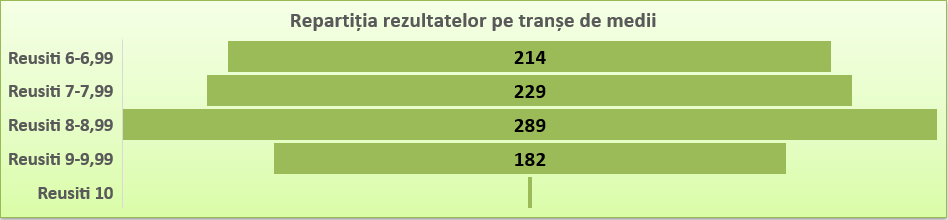 promoții anterioare:Rata de promovare, pe licee:Situația comparativă a promovabilității pe licee 2014-2021, înainte de contestații:Rezultate pe probe scrise:Soluționarea contestaţiilor:     După afișarea rezultatelor inițiale, la nivelul județului Teleorman s-au depus 932 de contestații, dintre care 349 au fost depuse pentru proba Ea), 309 pentru proba Ec) și 274 pentru proba Ed).Lucrările ale căror note au fost contestate au fost transmise pentru reevaluare în județul Dolj.Statistica notelor contestate:     Potrivit rezultatelor finale obținute de candidații din județul Teleorman în sesiunea iunie-iulie 2021, pe primele cinci poziții se situează următoarele licee:Rezultate după contestaţii:În urma soluționării contestațiilor, promovabilitatea la nivelul județului Teleorman este de   56.34% pentru candidații înscriși din toate promoțiile și  61.47 % pentru candidații din seria curentă.Toate promoțiile:Promoția curentă:     Pe probe, situația se prezintă astfel:	Variația ratei de promovare la examenul de bacalaureat, sesiunea iunie – iulie, la nivelul județului Teleorman, în ultimii 9 ani se prezintă astfel:Rezultatele candidaţilor,  pe tranşe de medii, după contestaţii:Rata de promovare, defalcată pe promoții:Toate promoțiile:Cele mai multe medii înregistrate au fost de 6-6,99, respectiv 347 de candidațipromoția curentăCele mai multe medii înregistrate au fost de 6-6,99 (242 medii), între 7,00-7,99 (232 medii). S-au obținut 2 medii de 10.3 . promoții anterioare:Promovabilitatea pe licee: a. toate promoțiileb. promoția curentă:II. PROBLEME ÎNTÂMPINATE ÎN DERULAREA EXAMENULUI DE BACALAUREAT SESIUNEA IUNIE-IULIE 2021:Organizarea examenului de bacalaureatNumărul relativ mic de cadre didactice care și-au exprimat intenția de a participa la examenul de bacalaureat; Necesitatea apelării la cadre didactice din învățământul gimnazial în vederea asigurării necesarului de profesori asistenți/membri în comisii  a generat  unele dificultăți în organizarea/desfășurarea examenului;III. PROPUNERI VIZÂND:Organizarea examenului de bacalaureatIdentificarea soluțiilor optime pentru creșterea motivării personalului didactic din unitățile de învățământ liceal pentru participarea la organizarea și desfășurarea examenului de bacalaureat,Păstrarea modalității de transport a lucrărilor scrise de la comisiile județene către centrele regionale de evaluare cu poșta specială, fără implicarea monitorilor in partea ME,Introducerea în fișa postului a obligativității participării cadrelor didactie din învățământul liceal la, cu posibilitatea de nominalizare a acestora de către directorul unității de învățământ;Menționarea participării cadrelor didactice la examenul de bacalaureat printre criteriile/subcriteriile de evaluare a activității în vederea obținerii gradației de merit, de cel puțin trei ori, intr-un interval de cinci ani;Identificarea unei modalități de remunerare a activității desfășurate de către comisiile județene de bacalaureat și de către monitori ME.C. REZULTATELE ELEVILOR DIN ÎNVĂȚĂMÂNTUL PROFESIONAL ȘI TEHNIC LA EXAMENELE DE CERTIFICAREC.1     Rata de absolvire în învățământul profesional și tehnicLa nivelul județului Teleorman au fost, în anul școlar 2020-2021, 14 unități de învățământ care au școlarizat elevi în învățământul profesional și tehnic, după cum urmează:Centrul Școlar de Educație Incluzivă (unitate de învățământ special de stat - nivel profesional/zi)Liceul Tehnologic „Nicolae Bălcescu” Alexandria (unitate de învățământ de stat - nivel profesional/zi, precum și nivel liceal/zi și seral)Liceul Tehnologic Nr. 1 Alexandria (unitate de învățământ de stat - nivel profesional/zi, precum și nivel liceal/zi și seral)Liceul Tehnologic „General David Praporgescu” Turnu Măgurele (unitate de învățământ de stat - nivel liceal/zi și seral, precum și nivel postliceal)Liceul Tehnologic „Sf. Haralambie” Turnu Măgurele (unitate de învățământ de stat - nivel profesional/zi, inclusiv dual/zi, precum și nivel liceal/zi și seral)Liceul Tehnologic „Virgil Madgearu” Roșiorii de Vede (unitate de învățământ de stat- nivel liceal/zi, precum și nivel postliceal/zi)Liceul Tehnologic „Anghel Saligny”/„Emil Racoviță” Roșiorii de Vede (unitate de învățământ de stat - nivel profesional/zi, nivel liceal/zi și seral, precum și nivel postliceal/zi)Liceul Teoretic Videle (unitate de învățământ de stat - nivel profesional/zi, precum și nivel liceal/zi)Liceul Tehnologic „Andrei Șaguna” Botoroaga (unitate de învățământ de stat - nivel liceal/ziLiceul Tehnologic Drăgănești-Vlașca (unitate de învățământ de stat - nivel liceal/zi și seral)Școala Postliceală Sanitară Alexandria (unitate de învățământ de stat - nivel postliceal/zi)Școala Postliceală Sanitară „Carol Davila” Alexandria (unitate de învățământ particular - nivel postliceal/zi)Școala Postliceală „FEG Education” Roșiori de Vede (unitate de învățământ particular - nivel postliceal/zi).        Promovabilitatea absolvenților învățământului profesional și tehnic pentru  anul școlar 2020-2021, se prezintă astfel:C.2 Rezultatele la examenele privind certificarea calificării profesionale a absolvenților din învățământul profesional și tehnic preuniversitarLa nivelul județului Teleorman s-au organizat și desfășurat examene de certificare a           competențelor profesionale pentru obținerea certificatului de calificare profesională de nivel 3      (pentru absolvenții învățământului profesional cu durata de 3 ani), nivel 4 (pentru absolvenții            învățământului liceal cu filieră tehnologică) și nivel 5 (pentru absolvenții învățământului postliceal), în toate sesiunile anului școlar 2020 - 2021, conform cadrului normativ legislativ în vigoare.          Desfășurarea  probelor din cadrul examenului de certificare a calificării profesionale a absolvenților învățământului profesional și tehnic a fost realizată cu respectarea prevederilor legale astfel,   Examenele de certificare a calificării profesionale nivel 3 s-au organizat şi desfășurat conform anexei la O.M.E.N. nr. 4435/29.08.2014  privind Metodologia de organizare şi desfăşurare a examenului de certificare a calificării profesionale pentru absolvenţii învăţământului profesional cu          modificările si completările ulterioare.Examenul de certificare nivel 4 s-a organizat şi desfăşurat conform anexei la O.M.E.N. nr. 4434/29.08.2014 privind Metodologia de organizare şi desfăşurare a examenului de certificare a     calificării absolvenţilor din învăţământul liceal, filiera tehnologică, cu modificările si completările ulterioare.Examenul de certificare a calificării profesionale nivel 5 s-a desfăşurat conform O.M.E.N. nr. 5005/02.12.2014  privind aprobarea Metodologiei de organizare şi desfăşurare a examenelor de      certificare a calificării profesionale a absolvenţilor din învăţământul postliceal, cu modificările și completările ulterioare.Comisia Judeţeană de Evaluare şi Certificare (CJEC), constituită la nivelul județului Teleorman prin decizia emisă de Inspectorul Şcolar General, a coordonat toate examenele de certificare care     s-au organizat pentru cele 31 calificări profesionale (7 calificări profesionale de nivel 5, 19 calificări profesionale de nivel 4,  5 calificări profesionale de nivel 3), conform graficului național de               desfășurare, în centrele de examen de la unitățile școlare cu învățământ profesional și tehnic, astfel:Nivelul 5  de calificare (învățământ postliceal):- Sesiunea februarie 2021, calificarea profesională:Tehnician controlul calității produselor agroalimentareanalist programator- Sesiunea iulie 2021, calificările profesionale:Agent vamalAsistent medical de farmacietehnician laborant protecția calității mediuluiasistent gestiune in unități de cazare si alimentație- Sesiunea august 2021, calificarea profesională:Asistent medical generalistNivelul 4  de calificare (învățământ liceal-filiera tehnologică):- Sesiunea iunie 2021,calificările profesionale:Tehnician veterinarTehnician în agricultură Tehnician agronomTehnician analize produse alimentareTehnician controlul calității produselor agroalimentareTehnician în activități de comerțTehnician în gastronomieTehnician în turism Tehnician în hotelărieOrganizator banquetingTehnician în activități economiceTehnician ecolog și protecția calității mediului Tehnician electromecanicTehnician proiectant CADTehnician transporturiTehnician mecanic pentru întreținere și reparațiiTehnician mecatronistTehnician în instalații electriceTehnician prelucrări mecanice- Sesiunea august 2021,calificările profesionale:Tehnician gastronomieTehnician transporturi Nivelul 3 de calificare (învățământ profesional de stat cu durata de 3 ani):- Sesiunea august 2021, calificările profesionale:Mecanic autoMecanic agricolComerciant-vânzătorMecanic utilaje și instalații în industrieconfecționer produse textile Examenele de certificare a calificării profesionale au fost monitorizate, pe parcursul desfășurării acestora, de monitorii de calitate desemnați de C.J.E.C. în cadrul comisiilor de examen, prin decizia inspectorului școlar general. Prin proiectele realizate s-a demonstrat capacitatea elevilor de sintetizare şi sistematizare atât a cunoștințelor generale, cât şi a celor de specialitate corespunzătoare       specializării absolvite,  precum şi a posibilității de a utiliza abilitățile și competențele formate, de a propune soluții de organizare şi eficientizare a muncii.Din rapoartele întocmite de către președinții comisiilor de examinare se evidențiază faptul că, în cadrul examenului de certificare a calificării profesionale a absolvenților învățământului        profesional și tehnic, nu s-au înregistrat incidente și abateri de la legislație în vigoare.Pentru anul școlar 2020-2021, situația examenului de certificare a calificării profesionale a absolvenților învățământului profesional și tehnic de la nivelul județului Teleorman se prezintă                    astfel:CAPITOLUL IV       ACȚIUNI PRINCIPALE ȘI REZULTATE OBȚINUTE ÎN ANUL ȘCOLAR 2020 - 2021          ACTIVITATEA DE INSPECŢIE ȘCOLARĂ LA NIVELUL I.Ş.J. TELEORMAN         În anul şcolar 2020-2021 inspecţia şcolară s-a realizat pe baza Graficului unic de monitorizare şi control cu numărul 12.088/30.10.2020, aprobat în Consiliul de administrație din data de 04.11.2020 şi cu numărul 1.334/18.02.2021 aprobat în Consiliul de administrație din data de 18.02.2021. Graficul unic de monitorizare şi control formulează priorităţile educaţiei din perspectiva inspecţiei şcolare, corelate cu direcţiile de acţiune ale I.Ş.J. Teleorman, precum şi cu obiectivele generale în ceea ce priveşte evaluarea unităţilor de învăţământ.         Prioritatea Inspectoratului Școlar Județean Teleorman este promovarea unei educații de         calitate, în care personalul didactic, elevul, părintele și membrii comunității să conlucreze pentru a facilita elevilor dobândirea competențelor necesare absolvirii învățământului de bază, orientarea în carieră, orientarea spre piața muncii și spre învățământul superior.      Obiectivele  principale urmărite în cadrul  inspecțiilor școlare desfășurate au fost:monitorizarea unităţilor de învăţământ cu rezultate slabe la examenele naţionale: Evaluare Naţională şi Bacalaureat 2020, precum şi a celor care înregistrează diferenţe mari între rezultatele la examenele naţionale şi evaluarea din şcoală;îmbunătățirea rezultatelor școlare prin evaluarea conformității funcționării și dezvoltării unităților de învățământ preuniversitar cu legislația privind învățământul în vigoare, cu politicile, strategiile M.E. și proiectele naționale în domeniul educației și cu nevoile individuale, comunitare, regionale și naționale în domeniul educației;consilierea și sprijinirea unităților de învățământ preuniversitar în implementarea politicilor educaționale naționale;evaluarea și/sau monitorizarea activității didactice, în mod fundamental a activității de proiectare, predare-învățare-evaluare, prin raportare la sistemul de competențe al profesiei didactice;consilierea cadrelor didactice din județul Teleorman în legătură cu activitatea lor profesională și posibilitățile de dezvoltare profesională și evoluție în carieră;sprijinirea și încurajarea dezvoltării individuale ale elevilor și formarea atitudinii pozitive a acestora față de educația pe care le-o furnizează școala;organizarea şi desfăşurarea activităţii didactice în unităţile cu învăţământ special, alternativ sau particular;monitorizarea modului de pregătire, organizare şi desfăşurare a examenelor naţionale (Evaluarea Naţională la finalul claselor a II-a, a IV-a şi a VI-a în  2021, Evaluarea Naţională 2021, Bacalaureat 2021, examene de competenţe profesionale etc.) din județul Teleorman;colectarea și analizarea informațiilor în vederea valorificării aspectelor pozitive și a soluționării unor probleme ale sistemului de educație la nivelul judeţului Teleorman;identificarea exemplelor de bună practică privind inovarea în procesul de predare-învățare, în conducerea școlii, în abordarea parteneriatelor, în special cu părinții, comunitatea locală,                       ONG-uri și diseminarea acestora.  Principiile inspecţiei şcolare:Principiul egalităţii de şanse;Principiul calităţii ofertei educaţionale;Principiul competenţei şi al profesionalismului;Principiul transparenţei;Principiul evaluării multicriteriale;Principiul autoevaluării;Principiul feedback-ului constructiv.  Criteriile care au stat la baza selecţiei unităţilor de învăţământ inspectate:data ultimei inspecţii şcolare generale realizate în unităţile de învăţământ;unităţi de învăţământ cu rezultate slabe la examenele naţionale;unităţi de învăţământ pentru care s-au înregistrat sesizări şi reclamaţii;unităţi de învăţământ cu cadre didactice debutante;unităţi de învăţământ particular;unităţi de învăţământ tehnic şi profesional supuse graficului anual de monitorizare şi validare a rapoartelor de evaluare externă. Activitatea de inspecţie şcolară este reglementată  de cadrul legislativ constituit din:Legea Educaţiei Naţionale Nr. 1/2011;Regulamentul cadru de organizare și funcționare a inspectoratelor școlare, OMECTS nr. 5.530/05.10.2011;Regulamentul de inspecție a unităților de învățământ preuniversitar, OMEC 6.106/03.12.2020;Regulamentul de organizare şi funcţionare a unităţilor de învăţământ preuniversitar, aprobat prin OMEC 5.447/31.08.2020;Planul managerial al Inspectoratului Şcolar Judeţean Teleorman.       În Graficul Unic de Monitorizare și Control al Inspectoratului Școlar Județean Teleorman al anului școlar 2020-2021 au fost prevăzute toate tipurile de inspecții școlare: inspecții tematice,        inspecții școlare generale şi inspecții de specialitate. În activităţile de inspecţie au fost implicaţi        inspectorii şcolari şi  profesorii metodişti din corpul de metodişti ai Inspectoratului Şcolar Judeţean Teleorman. Suspendarea cursurilor în unităţile şcolare ca urmare a creşterii ratei  incidenţei de peste 3 cazuri la mia de locuitori, pe fondul pandemiei de SARS-CoV-2, a contribuit la redimensionarea graficului unic de inspecţie şcolară, atât în ceea ce priveşte intervalele alocate diferitelor tipuri de inspecţie şcolară, cât şi din punctul de vedere al obiectivelor formulate pentru evaluări.Au fost realizate următoarele inspecţii tematice:Monitorizarea stadiului pregătirii unităților de învățământ în vederea deschiderii anului școlar 2020- 2021, în conformitate cu prevederile Ordinului ministrului educației și cercetării și al ministrului sănătății nr. 5.487/1.494/31.08.2020;Monitorizarea activităţii desfăşurate de către personalul didactic pe platformele educaționale pentru continuarea învățării de tip online, în situația în care clasele funcționează în scenariul hibrid și / sau exclusiv online;Monitorizarea activității unităților de învățământ preuniversitar din Î.P.T.;Monitorizarea modului de derulare a activităţilor educative cuprinse în programul ,,Școala Altfel”;Monitorizarea modului de organizare / implementare a programelor  de educație remedială la nivelul unităților de învățământ;Săptămâna Educației Globale 2020;Monitorizarea aplicării corecte a noilor programe școlare pentru clasa a VIII-a pentru sporirea calității în educație;Monitorizarea participării şcolare, verificarea modului de aplicare a planului de măsuri privind intervențiile ameliorative pentru reducerea fenomenului de absenteism și părăsirea timpurie a școlii;Monitorizarea corelării planului de şcolarizare pentru învăţământul profesional şi tehnic cu priorităţile de dezvoltare preconizate în PLAI şi PRAI;Verificarea modului de completare a documentelor şcolare în vederea  încheierii situaţiei la învăţătură  în semestrul I, anul  școlar 2020-2021;Monitorizarea reluării cursurilor în condiții de siguranță, în conformitate cu prevederile Ordinului ministrului educației și cercetării și al ministrului sănătății nr. 3.235/ 93/ 04.02.2021;Verificarea modului de aplicare a curriculumului în vigoare pentru educație timpurie;Monitorizarea pregătirii  în vederea asigurării bunei desfăşurări a examenului de Evaluare Națională pentru clasa a VIII-a, în anul școlar 2020 – 2021; Monitorizarea pregătirii în vederea asigurării bunei desfăşurări a examenului de Bacalaureat, în anul școlar 2020 – 2021;Consilierea, monitorizarea și evaluarea organizării și desfășurării examenelor de certificare a calificării profesionale a absolvenților învățământului profesional, liceal filiera tehnologică și postliceal – nivel 3 şi 4 , în sesiunile anului școlar 2020-2021;Verificarea modului în care cadrele didactice realizează evaluarea şi notarea ritmică a elevilor, utilizând modalităţi şi instrumente diferite, în vederea încheierii în bune condiţii a situaţiei şcolare la finalul anului şcolar 2020-2021.        Constatări și aprecieri în urma inspecţiilor realizate:      Propuneri de măsuri pentru creșterea calității procesului de învățământ:Utilizarea strategiilor didactice active care urmăresc utilizarea limbii române în diverse      contexte de comunicare;Diversificarea metodelor de predare/evaluare prin implicarea elevilor în ambele procese; Monitorizarea săptămânală a absențelor elevilor;Valorizarea și întărirea eforturilor legate de incluziunea elevilor aflați în dificultate și situații de risc;Integrarea în demersul didactic atât a metodelor de evaluare tradiționale, cât și a celor complementare, cu un pronunțat rol formativ și o mare capacitate de motivare a angajării elevilor în activitățile de învățare;Realizarea unui plan de măsuri privind pregătirea suplimentară a elevilor prin consultaţii la nivel de clasă sau clase, pentru fiecare disciplină de examen;Realizarea asistenţelor şi inrterasistenţelor la lecţii;Schimb de experienţă eficient, prin activităţi practice în cadrul colectivelor metodice;Aplicarea de teste după modelele de subiecte pentru examen.
     Inspecţii şcolare generale:     Inspecţiile  școlare generale s-au desfăşurat în conformitate cu prevederile regulamentului de inspecţie a unităţilor de învăţământ preuniversitar  aprobat prin O.M.E.C.T.S. nr. 5547/ 6.10.2011, respectiv OMEC 6106/03.12.2020.  În anul şcolar 2020-2021 s-au derulat trei perioade de inspecţie şcolară generală, cu următoarea distribuţie temporală:perioada 23-27 noiembrie 2020, Şcoala Gimnazială Buzescu;perioada 02-12.11.2020, Liceul Teoretic „Marin Preda” Turnu Măgurele;perioada 07-11.06.202, Şcoala Gimnazială Purani.        Selecţia unităţilor de învăţământ pentru evaluarea generală a activităţii a fost realizată pe baza criteriilor enunţate în graficul unic de inspecţie şcolară, cu prioritizarea şcolilor care nu au fost supuse inspecţiei şcolare generale în ultimii 10 ani, dar şi a celor care au înregistrat rezultate sub media naţională / judeţeană la examenele naţionale.      După realizarea inspecţiei generale s-a întocmit câte un plan de măsuri pentru fiecare unitate care a fost implementat de către cele trei unităţi de învăţământ. Rezultatele implementării acestor măsuri de remediere au fost verificate şi evaluate la inspecţiile de revenire în unităţile de învăţământ.   Constatările în urma inspecţiilor şcolare generale se referă la următoarele aspecte:- documentele de proiectare strategică şi managerială nu sunt corelate în toate cazurile şi nu cuprind indicatori care să permită aprecierea gradului de implementare a obiectivelor;- sunt elaborate regulamentele interne, fiind necesare introducerea referirilor clare şi concrete la                   realităţile din unităţile structuri;- există preocupare consecventă pentru aplicarea legislaţiei în vigoare;- este necesară o atenţie sporită asupra procesului de comunicare internă şi externă organizaţională, asupra realizării şi implementării de către fiecare unitate a strategiei de marketing;- se impune valorificarea optimă a rezultatelor obţinute de elevi al testele iniţiale şi elaborarea unor măsuri de remediere a lacunelor constatate și reglarea procesului de predare-învățare-evaluare;- se constată în mare măsură aplicarea de către cadrele didactice a competenţelor dobândite la                     cursurile de formare/alte forme de perfecționare pentru utilizarea eficientă a metodelor                                    activ-participative;- sunt înregistrate disfuncţionalităţi în consemnarea în cataloage a absențelor și respectarea legislației în vigoare în ceea ce privește numărul ridicat de absențe ale elevilor.      Calificativele acordate pe cele 7 domenii de activitate, conform Regulamentului de inspecţie a unităţilor de învăţământ preuniversitar, se regăsesc în tabelul de mai jos pentru fiecare dintre cele 3 unităţi evaluate prin inspecţie şcolară generală:     Cele 17 calificative maxime reprezintă 80,9% din totalul de 21 de calificative acordate pe domenii de activitate. De asemenea, se remarcă o proporţie de 19,1%  a calificativelor de „acceptabil”.     Calificativele „acceptabil” obţinute pentru cele patru domenii de activitate au fost acordate în urma inspecţiei şcolare generale realizate la Şcoala Gimnazială Purani. Calificativele de „acceptabil” vizează calitatea managementului şcolar şi modul în care unitatea de învăţământ sprijină şi încurajează dezvoltarea personală a elevilor şi motivaţia acestora în învăţare. Din aceste perspective, este evidenţiată necesitatea ameliorării calităţii documentelor de proiectare managerială, a strategiei de marketing educaţional, a nivelului de implicare a cadrelor didactice în activităţile unităţii de învăţământ şi a gestionării corespunzătoare a resurselor materiale şi financiare. MANAGEMENT ȘI DEZVOLTARE INSTITUȚIONALĂ   În anul școlar 2020-2021, compartimentul management instituțional și-a propus următoarele obiective:monitorizarea și evaluarea activității manageriale la nivelul unităților de învățământ în vederea creșterii calității actului managerial;acordarea de consiliere/consultanță conducerilor unităților de învățământ din județ;monitorizarea modului în care conducerile unităților de învățământ s-au organizat în vederea desfășurării, în semestrul I și semestrul al II-lea, a activităților de predare-învățare on-line, a activităților de pregătire în vederea susținerii examenelor naționale și a examenelor în sine;sprijinirea iniţiativelor şcolilor în ceea ce privește iniţierea, coordonarea, implementarea de parteneriate în interesul educațional al elevilor;realizarea unui management bazat pe motivare prin comunicare, delegare şi considerare;întărirea capacităţii instituţionale prin diversificarea serviciilor adresate elevilor şi cadrelor didactice: orientare, consiliere, mediu şcolar sănătos, servicii de asistenţă medicală etc.;îmbunătățirea și consolidarea relațiilor cu partenerii educaționali: familiile elevilor, comunitățile locale, Primăriile, Casa Corpului Didactic Teleorman, Centrul Județean de Asistență Psihopedagogică Teleorman, Inspectoratul de Poliție Județean Teleorman, Inspectoratul de Jandarmi Judeţean Teleorman, Inspectoratul pentru Situații de Urgență „Alexandru Dimitrie Ghica” al Județului Teleorman și alte instituții partenere de la nivelul județului. Analiza SWOT a activității desfășurate în anul școlar 2020-2021Situația încadrării unităților de învățământ  preuniversitar de stat cu directoriÎn anul școlar 2020-2021, în județul Teleorman au funcționat 140 de unități școlare cu                 personalitate juridică, din care 2 unități de învățământ particulare, la începutul anului școlar, ulterior fiind aprobată înființarea Centrului Județean de Excelență, personalul de conducere din unităţile de învăţământ fiind următoarea:I.1.1. Directori – la începutul anului școlarI.1.2. Directori – la sfârșitul anului școlarI.2.1.Directori adjuncți – la începutul anului școlarI.2.2. Directori adjuncți la sfârșitul anului școlarCorpul de experți  în management educaționalÎn perioada 21 decembrie 2020 – 29 ianuarie 2021, s-a desfășurat concursul de selecție a           cadrelor didactice pentru constituirea corpului național de experți în management educațional, seria a 17-a, conform Calendarului aprobat prin O.M.E.C. nr. 6201/16.12.2020. Numărul de locuri scoase la concurs a fost 125, în conformitate cu art. 19, alin (1) din Metodologia privind organizarea şi desfăşurarea concursului de selecţie a cadrelor didactice pentru constituirea corpului naţional de experţi în management educaţional, aprobată prin O.M.E.N. nr. 5549/06.10.2011, cu modificările și completările ulterioare.În urma evaluării dosarelor de către comisia de înscriere și evaluare a portofoliului candidaților, rezultatele sunt următoarele:După finalizarea celor 17 serii, în Registrul Naţional al Experţilor în Management Educaţional sunt înscrise 712 cadre didactice care au calitatea de expert în management educațional. Implementarea sistemului de control intern managerial la nivelul inspectoratului școlar s-a axat pe respectarea prevederilor O.S.G.G. nr. 600/2018 privind aprobarea Codului controlului intern managerial al entităților publice și anume, elaborarea programului de dezvoltare a sistemului de control intern, elaborarea/revizuirea procedurilor operaționale din cadrul instituției,                reactualizarea registrului riscurilor de la nivelul instituției și transmiterea raportărilor către M.E. a situațiilor și materialelor solicitate, atât pentru inspectoratul școlar, cât și pentru casa Corpului Didactic Teleorman, Palatul Copiilor Alexandria, Clubul Sportiv Școlar Alexandria.ACTIVITATEA DE PERFECŢIONARE ŞI FORMARE CONTINUĂ A PERSONALULUI DIDACTIC DIN ÎNVĂŢĂMÂNTUL PREUNIVERSITAR DIN JUDEȚUL TELEORMAN Evoluția în cariera didactică în anul școlar 2020-2021	În anul școlar 2020-2021, activitatea Compartimentului ,,Dezvoltarea resursei umane” a vizat formarea continuă a cadrelor didactice pornind de la nevoile identificate cu ocazia inspecțiilor, dezbaterilor metodice, dar și de la cele pe care subiecții și le-au autoidentificat în practica didactică cotidiană, având la bază precizările din calendarul de organizare și  desfășurare a activităților, precum și:Metodologia privind formarea continuă a personalului din învățământul preuniversitar aprobată prin O.M.E.C.T.S. nr. 5561/07.10.2011, modificată și completată prin O.M.E.N. nr. 3129/01.02.2013; O.M.E.N. nr. 5397/05.11.2013, O.M.E.N. nr. 3240/26.03.2014, O.M.E.C.Ș. nr. 5439/07.10.2015, Ordin 5386/2016, Ordin 3367/2017, Ordin 4303/2020;Adrese și note M.E.         În vederea obținerii gradului didactic II, în anul școlar 2020-2021, s-a înregistrat următoarea          situație:Pentru obținerea gradului didactic II, în anul școlar 2020-2021, au efectuat prima inspecție curentă 53 cadre didactice, urmând să depună dosare de înscriere în perioada 1-31 octombrie 2020.Pentru sesiunea 2021 au susținut inspecția specială 51 de candidați din 53 înscriși.             În vederea obținerii  gradului didactic I, în anul școlar 2020-2021, s-a înregistrat                   următoarea situație:pentru seria 2021-2023 au depus cerere în vederea efectuării primei inspecții curente (IC1) un număr de 61 candidați, din care 1candidat a solicitat amănarea, iar 9 candidați au făcut cerere de retragere;pentru seria 2020-2022 au depus dosarele 86 de candidați, 2 candidați nu au susținut inspecția curentă 2 și 4 candidați au solicitat amânarea; pentru seria 2019-2021 au fost planificate inspecții speciale pentru un număr de 53 de candidați din care s-au efectuat un număr de 51 de inspecții speciale;pentru seria 2022-2024, 56 de candidați au fost programați pentru susținerea inspecției curente 1 în vederea depunerii dosarelor. Dintre aceștia 11 candidați nu au susținut IC 1 urmând să solicite efectuarea acesteia în perioada prevăzută de calendar, în acest an școlar.Examenul naţional de definitivare în învăţământ                  În anul școlar 2020-2021, examenul național de definitivare în învățământ, în urma căruia cadrele didactice care promovează dobândesc dreptul de practică în învățământ preuniversitar, a fost organizat și s-a desfășurat în conformitate cu: -Prevederile Metodologiei-cadru de organizare și desfășurare a examenului național de definitivare în învățământ, aprobată prin O.M.E.C. nr. 5434/2020 cu modificările și completările ulterioare; -Calendarului de organizare și desfășurare a examenului național de definitivare în învățământ,                    aprobat prin O.M.E.C. nr. 5558/2020;-Măsurile specifice în vigoare aplicabile în cazul examenelor naționale, referitoare la normele de acces în centrele de examen, în vederea protejării candidaților și a personalului implicat, în contextul situației epidemiologice determinată de răspândirea coronavirusului SARS-CoV-2;-Procedura nr. 30470/01.07.2021 privind secretizarea și securizarea lucrărilor scrise în cadrul examenului național de definitivare în învățământ-sesiunea 2021;-Procedura nr. 30472/01.07.2021 privind transportul lucrărilor scrise din cadrul examenului național de definitivare în învățământ-sesiunea 2020, de la centrele de examen la centrele de evaluare;-Procedura specifică nr. 30471/01.07.2021 privind evaluarea lucrărilor scrise și soluționarea           contestațiilor în cadrul examenului național de definitivare în învățământ-sesiunea 2021;-Procedura operațională nr. 29409/31.05.2021 privind activitatea de supraveghere audio-video;- Nota ME nr. 29893/14.06.2021 privind constituirea centrelor de evaluare/contestații și arondarea disciplinelor de examen la aceste centre în cadrul examenului național de definitivare în                       învățământ-sesiunea 2021;- Adresa M.E. nr. 4879/05.07.2021 privind organizarea și desfășurarea examenului național de                    definitivare în învățământ;- Adresa M.E. nr. 29251/25.05.2021 privind modelul foii tipizate de examen și al ștampilei tip;- Modelul de secretizare cu etichete albe al foilor tipizate de examen; Având în vedere prevederile art. 20, alin.(1) din Metodologia-cadru de organizare și desfășurare a examenului național de definitivare în învățământ, aprobată prin O.M.E.C. nr. 5434/2020, și Hotărârea Consiliului de Administrație al Inspectoratului Școlar Județean Teleorman din data de 19.10.2020, s-a constituit Centrul de Examen pentru susținerea probei scrise a examenului național de definitivare în învățământ din data de 14 iulie 2021 la Școala Gimnazială ”Ștefan cel Mare”       Alexandria.Conform Calendarului de organizare și desfășurare a examenului național de definitivare în învățământ în anul școlar 2020-2021 și art.3, alin.(1) și (2) metodologia-cadru de organizare și                    desfășurare a examenului național de definitivare în învățământ, s-a constituit și a fost numită      comisia de examen, prin decizia nr.1882/07.10.2020, modificată prin decizia nr.1974/18.12.2020. Conform Procedurii operaționale nr. 29409/31.05.2021 persoana responsabilă cu derularea și       monitorizarea procesului de supraveghere audio-video a probei scrise, a fost numită prin decizia nr. 1974/18.12.2020. Toate deciziile de numire a comisiilor au fost trimise Ministerului Educației și Cercetării.Înscrierea candidaților            În județul Teleorman, la examenul de definitivare în învățământ au participat cadre didactice încadrate în sistemul național de învățământ preuniversitar, conform Metodologiei-cadru de organizare și desfășurare a examenului național de definitivare în învățământ, aprobată prin O.M.E.C. nr. 5434/2020 cu modificările și completările ulterioare. Înscrierea la examen a avut loc până la 15.10.2020 la unitatea de învățământ, iar până la 30.10.2020 au fost transmise la Inspectoratul Școlar Județean unde au fost verificate, avizate și înregistrate. Astfel, au fost înregistrate 56 de dosare la 16 discipline. Datele din fișa de înscriere a candidaților au fost introduse în sistemul informatizat.                  Candidații au fost informați cu privire la admiterea sau respingerea dosarelor de înscriere prin afișare la Inspectoratul Școlar Județean dar și pe site-ul acestuia. Având în vedere prevederile art.4, alin. (1) și art.12, alin.(4) din Metodologia-cadru de organizare și desfășurare a examenului național de         definitivare în învățământ, aprobată prin O.M.E.C. nr. 5434/2020 cu modificările și completările                                ulterioare, prin adresa nr.13031/23.11.2020 a fost solicitată la Ministerul Educației și Cercetării derogare de la vechimea minimă la catedră pentru 3 candidați. Prin adresa M.E.C. nr. 7825/DGIP/23.11.2020 a fost aprobată derogarea de la vechimea efectivă la catedră, candidații putând continua parcurgea etapelor examenului. La finalul etapelor, 6 candidați s-au retras, astfel, au rămas 50 de candidați admiși la proba scrisă la 15 discipline.   Efectuarea inspecțiilor de specialitate           Au fost efectuate inspecțiile de specialitate până la data de 04.06.2021. Până la data de 18.06.2021 au fost completate dosarele candidaților și au fost validate datele de înscriere existente în aplicația electronică. Organizarea și susținerea probei scrise            La examenul din 14 iulie 2021 au fost prezenți 50 de candidați (2 absenți) și 3 candidați s-au retras din proprie inițiativă, conform art. 28, alin.(1) din O.M.E.N. 5211/02.10.2020. În timpul probei scrise nu au fost semnalate aspect negative. La sfârșitul probei, comisia din centrul de examen a sortat lucrările pe discipline, le-a sigilat și le-a predat pe bază de proces verbal delegaților desemnați să le transporte din centrul de examen la centrul de evaluare.Evaluarea lucrărilor După evaluarea lucrărilor, rezultatele la nivelul județului Teleorman au fost următoarele:Rezultatele au fost afișate conform precizărilor M.E. în data de 21.07.2021 la centrul de        examen și pe site-ul Inspectoratului Școlar Județean.Rezolvarea contestațiilorÎn data de 21.07.2021 și 22.07.2021 au fost depuse un număr de 4 contestații. După         reevaluarea lucrărilor scrise, procentul de promovabilitate a rămas același de 84,61%. Rezultatele finale au fost afișate conform precizărilor M.E., în data de 28.07.2021 la centrul de examen și pe site-ul Inspectoratului Școlar Județean.Lista candidaților admiși în urma susținerii examenului național de definitivare în învățământ a fost transmisă către Ministerul Educației prin adresa nr. 8858/28.07.2021, în vederea validării        rezultatelor acestora prin ordin de ministru.ACTIVITATEA INSTRUCTIV-EDUCATIVĂLa începutul anului şcolar 2020 -2021, situația elevilor înscriși în unitățile de învățământ             preuniversitar din județul Teleorman se prezintă astfel: La sfârșitul anului școlar, statistica este următoarea: În ceea ce privește situația elevilor veniți/plecați prin transfer în anul școlar 2020–2021, cifrele sunt următoarele: Situația la învățătură la sfârşitul anului şcolar 2020–2021 este următoarea: Referitor la elevii cu situatia școlară neîncheiată în anul școlar 2020-2021, situația se prezintă astfel: Referitor la elevii exmatriculați în anul școlar 2020-2021, situația se prezintă astfel: ÎNVĂŢĂMÂNTUL PROFESIONAL ȘI TEHNIC (Î.P.T.) ȘI ÎNVĂȚĂMÂNTUL                                 PROFESIONAL ÎN SISTEM DUALÎn anul școlar 2020-2021, acțiunile din învățământul profesional și tehnic au urmărit                îndeplinirea următoarelor obiective:Dezvoltarea competențelor necesare într-o societate a cunoașterii;Dezvoltarea spiritului antreprenorial; Centrarea procesului de predare – învățare pe elev;Formarea competențelor cheie conform standardelor de pregătire profesională;Dezvoltarea parteneriatelor; Realizarea unei baze de date operaționale; Optimizarea rețelei școlare pe baza cifrelor demografice, având în vedere principiul eficienței socio-economice;Proiectarea rețelei de școlarizare pentru anul școlar 2021-2022;Promovarea sistemului de indicatori şi standarde pentru evaluarea calității educației în          unitățile de învățământ;Stimularea dezvoltării CDŞ - urilor şi CDL - urilor;Diversificarea metodelor de predare şi evaluare şi armonizarea lor cu cerințele de dezvoltare şi instruire ale colectivelor de elevi;Aplicarea instrucțiunilor M.E. cu privire la încadrarea cadrelor didactice, adaptat la cerinţe specifice școlilor;Orientarea inspecţiei şcolare spre asigurarea şi menținerea calităţii în educaţie;Asigurarea cadrului organizatoric corespunzător desfăşurării în condiţii optime a tuturor        fazelor   olimpiadelor şcolare;Instituționalizarea unui nou cadru funcţional în comunicarea / informarea privind                   modernizarea / reformarea procesului de învăţare la disciplinele tehnologice;Elaborarea de modele parteneriale în vederea cuprinderii adulţilor în programe educaţionale;Implicarea în certificarea educaţiei nonformale în raport cu competenţele ocupaţionale, pe baza metodologiilor  existente;Îmbunătățirea evaluării şi examinării performanțelor şcolare;Asigurarea calităţii serviciilor educaționale prin dezvoltarea instituțională;Organizarea în vederea bunei desfășurări a examenelor naționale pentru elevi: testări iniţiale, evaluări pe parcurs, examen de competențe profesionale, înscrierea elevilor în vederea        continuării studiilor;Implicarea colectivelor didactice în depunerea de aplicații pentru obținerea finanțării               diferitelor tipuri de proiecte adaptate nevoilor fiecărei şcoli;Antrenarea în activitatea de administrare şi finanţare a unităţilor de învăţământ a tuturor       partenerilor interesaţi: părinţi, comunitate locală, agenţi/operatori economici, organizaţii ale societăţii civile;Monitorizarea strategiilor şi procedurilor de evaluare internă a calităţii în educaţie,               cunoaşterea şi interpretarea corectă a metodologiilor elaborate de ARACIP;Încurajarea unei comunicări deschise, transparente, în interiorul sistemului cât şi cu elevii, părinţii, partenerii educaționali; Dezvoltarea unei culturi organizaţionale specifice şi conştientizarea actorilor şcolari a        apartenenţei la grup, în vederea consolidării simţului civic;Utilizarea mijloacelor moderne de promovare a imaginii şcolii: ofertă educaţională, pliante, site-ul  şcolii, revista şcolară;Monitorizarea organizării și desfășurării activităților suport pentru învățarea online în           unitățile de învățământ;Asigurarea, monitorizarea, analizarea și punerea în practică a pregătirii personalului didactic din învățământul preuniversitar;Îndrumarea cadrelor didactice pentru proiectarea activităților de predare – învățare – evaluare online;Îndrumarea cadrelor didactice pentru elaborarea unor exemple de resurse educaționale;Organizarea de sesiuni online cu cadrele didactice pentru transferul de bune practici în            învățarea online;Colectarea feedback –ului de la elevi, părinți, cadre didactice pentru învățarea online, în      scopul luării de măsuri care să conducă la îmbunătățirea accesului, participării și a calității activităților desfășurate online.DIAGNOZA PROCESULUI EDUCAȚIONAL ÎN ÎPTANALIZA SWOT PRIORITĂŢI  ALE  Î.P.T.  PENTRU ANUL ŞCOLAR 2021-2022Respectarea politicilor educaționale ale M.E. și legislației specifice sistemului de         învățământ;Asigurarea înțelegerii și aplicării corecte a noului curriculum atât pentru învățământul gimnazial (disciplina „Educație tehnologică și aplicații practice”), cât și pentru              învățământul profesional și tehnic (învățământ profesional, inclusiv dual; învățământ liceal-filieră tehnologică; învățământ postliceal);Continuarea procesului de echilibrare a rețelei școlare la nivelul județului;Optimizarea managementului învățământului preuniversitar la nivel local și județean;Coordonarea implementării actualului curriculum flexibil și implementarea strategiilor de evaluare cu scop de orientare şi optimizare a învăţării;   Implementarea politicilor privind asigurarea calităţii educaţiei şi cultivarea respectului pentru performanţă înaltă şi excelenţă;  Prevenirea şi reducerea absenteismului ca acțiuni premergătoare pentru eliminarea abandonului şcolar şi a părăsirii timpurii a sistemului de educaţie;Crearea unui climat de securitate și siguranță în unitățile de învățământ din județ;Optimizarea managementului resurselor umane, în scopul profesionalizării carierei     didactice şi a eficientizării activităţii manageriale; utilizarea eficientă a resurselor       materiale şi financiare, în concordanţă cu noile politici educaţionale şi de finanţare;Asigurarea educaţiei pentru dezvoltare durabilă, prin proiecte şi programe educative locale, naţionale şi internaţionale, promovarea educaţiei interculturale, a desegregării şcolare şi a egalizării şanselor în educaţie;Fundamentarea planului de şcolarizare pe principii de eficienţă economică împreună cu partenerii sociali, pe baza analizei de nevoi educaţionale ale elevilor şi intereselor părinţilor acestora, pe baza evaluării sistematice a cererii de pregătire profesională în raport cu dezvoltarea pieţei muncii, în conformitate cu prevederile PLAI și PRAI;Revigorarea domeniilor învăţământului profesional și tehnic;Motivarea elevilor pentru participarea la olimpiade şi concursuri profesionale;Monitorizarea utilizării echipamentelor şi dotărilor existente în fiecare şcoală prin   existenţa unui raport lunar privind numărul de ore de discipline tehnologice desfăşurate în cabinetele şi laboratoarele de specialitate;Monitorizarea absenteismului şcolar înregistrat la liceele tehnologice prin verificări  periodice privind prezenţa elevilor la cursuri la prima şi ultima oră;Promovarea exemplelor de bune practici la nivel judeţean prin mese rotunde,               prezentări, schimburi de experienţă etc.;Regândirea activităţilor desfăşurate în cadrul cercurilor metodice prin activităţi comune profesori, elevi, părinţi;Identificarea şi aplicarea măsurilor pentru îmbunătăţirea relaţiei profesor-elev;Măsuri privind creşterea caracterului aplicativ al lecţiilor de discipline tehnologice;Promovarea  necesităţii abordării diferenţiate a colectivelor de elevi şi a temelor pentru acasă;Dezvoltarea de parteneriate cu operatorii economici pentru îmbunătăţirea calităţii și eficienţei formării profesionale şi o mai bună inserţie socială;Asigurarea înțelegerii și aplicării corecte a a noilor programe pentru clasa a VIII-a;Organizarea unor activități de monitorizare și consiliere pentru aplicarea noilor          programe pentru clasa a VIII-a;Formarea cadrelor didactice pentru utilizarea platformelor educaționale online.ÎNVĂŢĂMÂNTUL SPECIAL ŞI SPECIAL INTEGRAT DIN JUDEȚUL TELEORMAN        Activitatea în domeniul învăţământului special şi special integrat a vizat în anul școlar 2020-2021, în concordanță cu prioritățile strategice la nivel național și Planul Managerial al I.Ş.J. Teleorman pentru acest an şcolar, coordonarea și monitorizarea modului în care este asigurat             accesul la educație al elevilor cu dizabilități intelectuale și/sau CES, în condițiile existente la nivel național din cauza pandemiei, precum și modul în care au fost asigurate serviciile educaționale, prin intervenţie directă, asistenţă psihopedagogică şi consiliere acordată atât copiilor/elevilor, dar și       părinţilor acestora, cadrelor didactice din învățământul de masă, membrilor comunităţii locale.        Deschis pentru o abordare modernă și flexibilă a învățării, în funcție de cerințele de dezvoltare psihoindividuală și unicitatea fiecărei persoane în parte, a existat o preocupare permanentă pentru calitatea actului didactic din învățământul special și special integrat, inclusiv în perioada cursurilor online, cât și pentru colaborarea dintre şcoală, familie, comunitate locală ca parteneri educaționali, astfel încât întreaga reţea a instituțiilor din judeţul nostru să funcţioneze la parametri buni, în              interesul educațional al elevilor.       Sursele de informare privind calitatea educației oferite copiilor/elevilor cu dizabilități, din    perspectiva monitorizării externe au fost reprezentate de:inspecțiile cuprinse în graficul unic de monitorizare și control ale I.Ș.J.Teleorman, an școlar 2020-2021;inspecțiile pentru obţinerea gradelor didactice;monitorizarea activității desfășurate online la nivelul unităților de învățământ special și      special integrat și respectarea prevederilor O.M.E.C. nr. 5545/2020; consilierea cadrelor didactice prin intermediul tehnologiei și internetului;verificarea aspectelor sesizate privind activitatea unor cadre didactice, discuţii cu elevii şi părinţii;monitorizarea derulării, la nivelul disciplinelor de învățământ a activităților de învățare        diferențiată: învățare remedială/activități de pregătire specială a copiilor/elevilor cu ritm lent de învățare (art. 262 alin 1, lit.a din LEN nr. 1/2011 cu modificările și completările ulterioare;monitorizarea implementării planurilor educaționale personalizate/planurilor de intervenție personalizată, realizării adaptărilor curriculare și educației remediale în învățământul special integrat în condițiile activității online.  Analiza activității desfășurate în anul școlar 2020-2021 la nivelul unităților de învățământ   special și special integrat Aspecte pozitive    Managementul unităților de învățământ special și special integrat a reflectat preocuparea pentru derularea unei activităţi de calitate în beneficiul elevilor cu cerințe educaționale         speciale, în contextul provocărilor generate de pandemia cu COVID-19, fiind asigurate resursele necesare la nivel instituțional pentru derularea procesului educațional online       (tablete, acces la internet pe platforma GSuite a unității școlare, conturi pentru cadrele didactice și elevi, portabile pentru cadrele didactice, grupuri de whatsapp formate cu             elevii/reprezentații legali ai părinților ș.a.).S-au găsit căi şi mijloace de stimulare a elevilor în vederea participării la activitățile școlare, în contextul creşterii riscului de infectare cu SARS CoV 2.Strategiile didactice utilizate au fost adaptate specificului clasei de elevi și au luat în                            considerare variabilele ce țin de organizarea școlară. Au fost preponderent utilizate strategii didactice interactive, strategii specifice activităților de terapie specifică și compensatorie și de terapie educațională complexă și integrată.  În perioada derulării cursurilor la distanță, un număr semnificativ de cadre didactice și-au adaptat optim planificările calendaristice, planurile de intervenție, respectiv proiectele          didactice, resursele educaționale la specificul învățării online.Metodele didactice de predare- învățare utilizate s-au axat cu precădere pe informațiile     structurate, jocul didactic, chestionarele Quiz, modelarea și înlănțuirea,  metode specifice educației speciale, dar au fost utilizate și metode tradiționale.Cadrele didactice au comunicat eficient cu majoritatea elevilor, cu părinţii/tutorii acestora, prin intermediul telefonului şi a mijloacelor de comunicare pe internet, cu privire la modul de desfăşurare a activităţii, dar şi pentru consilierea acestora pe diverse teme, ceea ce a       condus la îmbunătățirea relației școală-elev-familie;Cadrele didactice și-au selectat, gândit și proiectat conținuturi de învățare atât pentru varianta prezenţei fizice a copiilor cât şi adaptate/modificate, pentru perioada predării online, fiind depus un efort mai mare pentru pregătirea lecțiilor; în acest sens, au fost utilizate diferite aplicații precum Wordwall, Kahoot, Worksheets, Canva, Quizz, Forms, Storyjumper, Padlet, care au contribuit la creșterea gradului de atractivitate a actului didactic.Relaţiile interpersonale (profesor-elev, profesori-părinţi, profesori-profesori) au favorizat crearea unui climat educaţional deschis, stimulativ pentru dezvoltarea potenţialului                               biopsihosocial al elevului cu dizabilități.Au fost create resurse educaționale noi, care au fost puse la dispoziția altor cadre didactice, dar au fost utilizate și resurse existente pe diferite site-uri precum, Twinkl.ro, Didactic.ro, Wordwall.net., Liveworksheets, Materiale pentru copii speciali, Quizizz.com, Youtube, Clasa mea.eu ș.a.Evaluarea a fost realizată, în format online atât prin aplicațiile digitale (Wordwall,                              Liveworkshits, Formulare Google etc.) sincron și asincron, cât și prin evaluare orală în format sincron, rezultatele obținute de către elevi la evaluarea curentă fiind comparabile cu                rezultatele obținute în anii anteriori.A fost asigurată consultanţa psihopedagogică şi logopedică pentru un număr mare de elevi și preşcolari prin CJRAE, în principal cu scopul combaterii problemelor apărute din cauza învățământului online;Cadrele didactice au participat la diferite cursuri de formare pentru îmbunătățirea                 competențelor digitale.Au fost accesate proiecte POCU și Erasmus +, care vor contribui la dezvoltarea                     competențelor cadrelor didactice din învățământul special și special integrat.Probleme identificate în perioada derulării cursurilor în anul școlar 2020-2021Lipsa unei strategii unitare de organizare și desfășurare a învățării la distanță la nivelul unităților de învățământ special.Dificultate în realizarea  terapiilor specifice și de compensare în mediul online, fără               implicarea părinților ca persoană suport pentru elevi.Lipsa conexiunii la internet, în unele localități, imposibilitatea conectării în vederea             participării la programul școlar a unor elevi cu o situație financiară precară.Dezinteresul manifestat de unii părinți în asigurarea suportului educațional propriilor copii în desfășurarea activităților online, ceea ce a făcut ca pentru unii elevi cu dizabilități și/sau CES să fie dificilă dobândirea unor achiziții prin intermediul învățământului la distanță.Formarea inițială deficitară a unor cadre didactice a fost vizibilă în modul în care au fost proiectate activitățile didactice din această perioadă.     În învățământul special au fost școlarizați, în anul școlar 2020-2021, un număr de 283 elevi cu dizabilități intelectuale și asociate, după cum urmează:CSEI Alexandria a funcționat, în anul școlar 2020-2021, cu 3 clase speciale integrate în                 învăţământul de masă, la Şcoala Gimnazială nr. 4 Turnu Măgurele, Școala Gimnazială „M.R.           Paraschivescu” Zimnicea și Școala Gimnazială nr. 3 Zimnicea, având în vedere numărul elevilor cu dizabilități din aceste localități.În acest an școlar, au derulat activități de sprijin educațional și remediere a dificultăților de          învățare și adaptare un număr de 21 cadre didactice de sprijin și itinerante, având ca beneficiari 246 de elevi, cu orientare școlară către servicii de sprijin educațional, în 16 unități de învățământ incluzive, dar și prin școlarizare la domiciliu.	Cadrele didactice de sprijin au realizat și implementat planuri de servicii individualizate, adaptări curriculare și programe de intervenție personalizate pentru fiecare beneficiar, au derulat activități de remediere a dificultăților de învățare și adaptare cu elevii beneficiari, conform fișei     postului. Activitățile remediale derulate au fost adaptate nevoilor și particularităților beneficiarilor, au fost derulate conform precizărilor autorităților locale și cele stabilite la nivelul unităților de            învățământ incluzive funcție de contextul pandemic, desfășurându-se fizic-față în față-individual sau în grupe de elevi din aceeași clasă pentru a evita răspândirea virusului COVID 19, dar și online, în modalitatea sincron, utilizând cel mai adesea platformele educaționale ale școlilor incluzive, uneori aplicații de comunicare sau online asincron, în funcție de posibilitățile reale ale elevilor și familiilor acestora.Pentru elevii din clasa a opta au fost urmărite competențe care sunt solicitate a fi demonstrate la examenele de evaluare națională, adaptate la posibilitățile reale de răspuns ale elevilor, absolvenții care s-au înscris pentru admiterea pe locurile speciale în învățământul liceal fiind admiși.     Centrul Judeţean de Resurse şi Asistenţă Educaţională Teleorman, instituţie de învăţământ special integrat, a coordonat activitatea celor 3 cabinete de asistenţă psihopedagogică din centrul judeţean de asistenţă psihopedagogică și a celor 27 cabinete de asistenţă psihopedagogică din     unitățile de învățământ, precum şi a celor 8 cabinete logopedice interşcolare, colaborând cu         centrele şcolare pentru educaţie incluzivă în vederea asigurării serviciilor educaţionale specializate.Direcţii de acţiune prioritare pentru învățământul special și special integrat, în anul școlar 2021-2022:       respectarea legislației în vigoare privind organizarea activităţii în cadrul unităţilor/instituţiilor de învăţământ special în condiţii de siguranţă epidemiologică, asigurarea stării de sănătate prin proceduri clare și măsuri de sancționare pentru nerespectarea procedurilor stabilite privind       distanțarea socială etc.dezvoltarea şi modernizarea bazei materiale a școlii prin alocarea unor resurse pentru achiziționarea unor echipamente IT și  instrumente utile desfășurării activității online, pentru elevii proveniți din medii dezavantajate;aplicarea corectă a noilor programe școlare și a reperelor metodologice pentru clasa a IX-a; responsabilizarea echipelor pedagogice din unitățile de învățământ special și special integrat în asigurarea suportului cadrelor didactice debutante, a celor înscrise la examenul de obținere a gradelor didactice.dezvoltarea competențelor cadrelor didactice din învățământul special și special integrat prin parteneriate educaționale naționale/internaționale.ÎNVĂŢĂMÂNTUL PARTICULAR ȘI ALTERNATIVELE EDUCAȚIONALEACTIVITATEA DE PLURALISM EDUCAŢIONAL LA NIVELUL I.Ș.J. TELEORMANRaport statistic:Învățământ particularProgramul „Step by step” Programul „A doua şansǎ”4. La nivelul județului Teleorman, în anul școlar 2020 - 2021, un număr de 11 unități de învățământ din mediul urban și 58 unități de învățământ din mediul rural au derulat activități remediale în cadrul Programului Național pilot de tip „Școală după școală”, aprobat prin Ordinul M.E. nr. 3300/2021 privind aprobarea Normelor metodologice de aplicare a Programului național pilot de tip ”Școala după școală” pentru elevii până la clasa a VIII- a inclusiv, după cum urmează:INTEGRAREA EUROPEANĂ, RELAŢII INTERNAŢIONALE, PROGRAME DE COOPERARE INTERNAŢIONALĂ I: Informare/promovare a programului ERASMUS+I.1 Link-ul către site-ul și forumul securizat al inspectoratului școlar unde sunt postate informații despre program:http://www.isjtr.ro/proiecte.html;forum-ul securizat al directorilor unităților de învățământ din județul Teleorman https://forum.isjtr.ro/index.php?/forum/40-proiecte/I.2 Metode/instrumente/canale  de comunicare utilizate În vederea diseminării informațiilor și asigurării accesului tuturor posibililor beneficiari ai Programului Erasmus+, la nivelul departamentului s-a realizat:un grup de discuții pe Messenger și pentru diseminarea comunicărilor M.E./A.N.P.C.D.E.F.P.  pe Messenger/Whats App/Telegram (cu responsabilii de proiecte și programe din școli);  diseminarea comunicărilor M.E./A.N.P.C.D.E.F.P.  pe e mail-ul de urgență al unităților de învățământ;asigurarea de oportunități de transfer al bunelor practici și produselor intelectuale către alte instituții prin ședințe de diseminare realizate on-line de I.S.J. Teleorman împreună cu beneficiarii programelor Erasmus+ din județul Teleorman organizate pentru potențialii beneficiari;sesiuni de lucru cu responsabilii de programe și proiecte educaționale din unitățile de învățământ din județul Teleorman în vederea diseminării Ghidului noului program Erasmus+ 2021-2027;ateliere pentru promovarea și diseminarea proiectelor Erasmus+;postarea de materiale informative la avizierul I.Ș.J., C.J.R.A.E., C.C.D. Teleorman;seminarii de scriere de proiecte în cadrul programului Erasmus+/management de proiect;consilierea cadrelor didactice interesate de scrierea și implementarea proiectelor ERASMUS+,  axa de finațare KA1 și axa de finanțare KA2.Acțiuni de promovare a programului/transmitere de informații/acordare de consultanță:II: Monitorizare a proiectelor în derulareII.1 Metode şi instrumente de monitorizare utilizateActivitatea de monitorizare a fost realizată folosind instrumentele de monitorizare elaborate de ANPCDEFP.  Am analizat portofoliul de documente, am intervievat profesori care fac parte sau nu din echipa de proiect, am discutat cu părinți și elevi.Misiuni de monitorizare on-the-spot: II.2 Proiectele monitorizate care pot fi considerate exemple de bună practică: Şcoala Gimnazială „Zaharia Stancu” Roşiorii de Vede, 2019-1-RO01-KA101-061704, ,,STRATEGY”, perioada de implementare 01.06.2019-30.11.2021;Colegiul Național „Alexandru Ioan Cuza” Alexandria, 2018-1-IT02-KA229-048384_4, ,,Stop violence and discrimination”, perioada de implementare 01.09.2018-31.08.2021;Școala Gimnazială ”Mihai Eminescu” Alexandria, 2019-1-HR01-KA229-060777_3, ,,YOUNG JOURNALISTS OF TODAY, RESPONSIBLE DIGITAL CITIZENS OF TOMORROW”, perioada de implementare 01.09.2019 - 31.08.2022.II.3 Aspecte de îmbunătățit:În general, dificultățile sunt legate de cooperarea dintre echipa de proiect şi reprezentantul legal al unităţii beneficiare, acolo unde acesta nu este şi managerul de proiect sau persoana de contact desemnată în relaţia cu partenerii internaţionali. În anumite cazuri, apar şi probleme de comunicare şi bună înţelegere cu contabilul şcolii. Foarte puţin prezentă este o problemă cauzată de relaţia cu partenerii internaţionali, de comunicare în interiorul parteneriatului. Bariera lingvistică este încă una dintre dificultățile întâlnite în rândul cadrelor didactice participante la mobilități. Numărul mobilităților realizate fizic a fost redus în acest an școlar ca urmare a situației pandemice, mai numeroase fiind cele realizate în format online, care au prezentat ca și avantaj faptul că au permis  participarea unui număr ridicat de cadre didactice din unitățile de învățământ implicate. Soluțiile pe care le-am pus în practică au fost întâlniri cu echipele de proiecte și alte părți implicate în care au fost discutate problemele şi au fost supuse analizei cele mai obiective şi mai realiste soluţii, în funcţie de specificul şcolii și/sau a instituției din parteneriat, de categoria de proiect şi de problemele identificate.III. Valorizarea proiectelor- diseminarea rezultatelor învăţării şi produselor proiectelor (tipuri de acțiuni)Au fost realizate materiale informative de către școlile care au implementat proiecte europene ERASMUS+, în anul școlar 2020-2021, pliante de promovare a programului ERASMUS+ care au fost distribuite online în școlile din județul Teleorman cu ocazia întâlnirilor virtuale, precum și fizic în cadrul vizitelor de monitorizare și a consultanței oferite pentru întocmirea documentației și           organizarea documentelor interne ale școlii, săptămânal sau de câte ori este cazul. De asemenea au fost diseminate activitățile și rezultatele întâlnirilor de proiect prin intermediul rețelelor de                 socializare oficiale ale instituțiilor implicate,  platformei eTwinning și EPALE.- asigurarea de oportunităţi de transfer al bunelor practici şi produselor intelectuale către alte instituții:- tipuri de acțiuni:Pe lângă tipurile de acțiuni desfășurate până acum (grupul de discuție și de informare pe Yahoo/Messenger creat pentru directori și responsabilii de proiecte educaționale, activitățile de     consultanță săptămânală și la cererea beneficiarilor, forumul securizat al inspectoratului școlar), s-a practicat o abordare integrativă pentru a spori impactul și lărgirea grupurilor țintă vizate, în scopul de a-i pune să interacționeze pe beneficiarii proiectelor prin intermediul întâlnirilor realizate fizic sau online.În același context, s-a realizat pe parcursul întregului an școlar, cu o ritmicitate lunară, sesiuni de informare, seminarii,  mese rotunde accesibile unui public larg - cadre didactice, elevi, părinți - ca urmare a realizării acestora în mediul virtual având pe ordinea de zi sesiuni de valorizare a           mobilităților individuale KA1 și KA2,  realizate prin programul Erasmus+, ca exemple de bună   practică prezentate de cadrele didactice și elevii implicați în experiențele oferite de acest program, precum cele legate de managementul proiectelor și bunele practici (Lecții învățate, Povestea mea de mobilitate, activități realizate în manieră non-formală, utilizând metode precum: Story - Telling, OPEN SPACE, Cafeneaua Virtuală, PhotoVoice). La aceste acţiuni au fost invitați beneficiari ai proiectelor Erasmus+ KA1 si KA2 (elevi și profesori), tineri, lucrători de tineret (beneficiari proiecte de tineret sau potențiali beneficiari),        persoane care nu au participat la cursuri de scriere de proiecte Erasmus+, dar care intenționează să depună proiecte Erasmus+ KA2 şi KA1 la Apelurile din 2020-2021, pentru secțiunile educaţie       şcolară, educaţia adulţilor şi tineret. În cadrul seminariilor au fost prezentate experiențele instituțiilor de învățământ care au participat la acţiuni de mobilitate individuală/activități de învățare şi               parteneriate Erasmus+, metode și instrumente moderne de lucru folosite de aceștia în implementarea proiectelor, s-au prezentat produse intermediare și/sau finale ale proiectelor finalizate sau aflate în anul final de implementare, au fost prezentate situ-rile oficiale și materialele de promovare        ERASMUS+, Eurodesk și Portalul European pentru Tineret ca oportunităţi de participare la acţiuni de mobilitate europeană, precum și pentru alte genuri de experienţe pentru cadre didactice, elevi și tineri, finanţate de Comisia Europeană.În cadrul seminariilor au fost distribuite online de către beneficiarii proiectelor cu finanțare Erasmus+ produse ale proiectelor implementate: broșuri, pliante, mape foto, rapoarte, analize pentru diverse studii realizate în timpul proiectelor, precum și materiale de promovare ale programului ERASMUS+ pentru toate acțiunile și componentele sale. - influențarea politicilor locale de educație și formare în baza rezultatelor unor proiecte      (exemple concrete)Inspectoratul Şcolar Județean Teleorman s-a implicat în proiecte comune cu unităţile de        învăţământ şi autoritățile locale, pentru desfășurarea de evenimente în comunitate, inclusiv în mediul online. IV. Cooperare cu alte rețelePermanent s-au desfășurat activități de informare ERASMUS+/ Eurodesk/ eTwinning, lunar s-au realizat întâlniri în regim on-line pe teme de interes pentru proiectele Erasmus+, simpozioane internaționale organizate și cu sprijinul C.C.D. Teleorman, diseminarea proiectelor implementate prin intermediul proiectelor finanțate de A.N.P.C.D.E.F.P. și Ministerul Fondurilor Europene.V. PropuneriPe baza reflecției asupra activității derulată ca și propuneri de îmbunătăţire a activității A.N.P.C.D.E.F.P.:în relație cu rețeaua de inspectori- diseminarea a cât mai multe exemple de bune practici pentru proiecte Erasmus+ la întâlnirile de lucru cu inspectorii;pentru gestionarea programului în general- organizarea de cursuri ale rețelei de formatori Erasmus+ în judeţul Teleorman, având ca principali beneficiari coordonatorii de proiecte, reprezentanții legali ai unităţilor școlare şi contabilii școlilor din județul Teleorman.VI. Alte tipuri de programe și proiecte promovate de Ministerul Educației/ Ministerul Fondurilor Europene,  implementate în județul Teleorman prin intermediul compartimentului proiecte educaționale:Programul național "Școala de acasă"Ministerul Educației și Cercetării a aprobat prin Ordinul nr. 4738/27.07.2020 necesarul de 250.000 de dispozitive electronice cu conexiune la internet ce s-au achiziţionat prin Programul naţional "Școala de acasă" pentru: elevii din învăţământul primar, gimnazial şi secundar, forma de învăţământ de zi şi cu frecvenţă (respectiv clasa pregătitoare, clasele I-XII, şcoala profesională), înmatriculaţi, la început de an şcolar 2020-2021, în unităţi de învăţământ preuniversitar de stat; elevii care provin din medii defavorizate; elevii ale căror familii nu deţin niciun dispozitiv electronic cu conexiune la internet, precum şi pentru elevii care nu deţin în folosinţă personală un dispozitiv electronic cu conexiune la internet. De prevederile O.M.E.C. nr. 4738/2020 au beneficiat un număr de 6010 elevi din județul Teleorman, inclusiv elevi de cetățenie română care s-au întors pe teritoriul României de la declanșarea pandemiei de Covid-19 care nu au avut posibilitatea de a dispune de un dispozitiv electronic cu conexiune la internet. Dispozitivele electronice cu conexiune la internet au fost repartizate conform prevederilor Procedurii operaționale privind modul de aplicare a programului național ,,Școala de acasă” de către unitățile de învățământ preuniversitar de stat din județul Teleorman. Programul Operațional Competitivitate În conformitate cu  Ordonanța de Urgență a Guvernului României nr. 144/2020 privind unele măsuri pentru alocarea de fonduri externe nerambursabile necesare desfășurării în condiții de prevenție a activităților didactice aferente anului școlar 2020-2021 în contextul riscului de infecție cu coronavirus SARS-Cov-2 și în baza Acordului de parteneriat încheiat între I.Ș.J. Teleorman și 20 unități de învățământ din județ, inspectoratul școlar, în calitate de lider de parteneriat, a depus o cerere de finanțare pentru proiectul Acces_ed_IT - Acces la  e-educație  prin dezvoltarea infrastructurii IT în județul Teleorman, depus în cadrul Programului Operațional Competitivitate, Axa prioritară 2 - Tehnologia Informației și Comunicațiilor (TIC) pentru o economie digitală competitivă Prioritatea de investiție 2c. - Consolidarea aplicațiilor TIC pentru e-guvernare, e-învățare, e-incluziune, e-cultură, e-sănătate, apel de proiecte POC/882/2/4, ID 150286.Programul național pilot de tip "Școala după școală" COD SMIS 151628Începând cu semestrul al II-lea al anului şcolar 2020-2021, Ministerul Educaţiei a organizat şi asigurat desfăşurarea Programului naţional pilot de tip "Şcoala după şcoală", pentru elevii până la clasa a VIII-a inclusiv.Scopul principal al Programului naţional pilot de tip "Şcoala după şcoală" a fost organizarea, în şcolile cu clase de învăţământ primar şi gimnazial, de activităţi remediale, în vederea acordării de sprijin elevilor pentru formarea competenţelor specifice, sporirea şanselor de succes şcolar şi de acces la niveluri superioare de educaţie şi diminuarea riscului de părăsire timpurie a şcolii.Din grupul țintă al județului Teleorman au făcut parte peste 5000 de elevi din peste 70 unități de învățământ care au desfășurat activități remediale la disciplinele: limba și literatura română, limba engleză, limba franceză, matematică, științe, fizică, chimie, biologie, geografie etc. ACTIVITATEA EDUCATIVĂ1. Acţiuni dedicate evenimentelor importante din viaţa şcolii, comunităţilor locale, naţionale şi internaţionale	Educația permanentă reprezintă o direcție importantă de evoluție a activității de formare- dezvoltare a personalității, iar în cadrul școlar acesta este un aspect foarte important în dezvoltarea armonioasă a copilului. Ca urmare a identificării nevoilor de dezvoltare ale instituției în domeniul educației permanente și al activităților extrașcolare, a fost elaborat planul managerial anual şi semestrial al acestui compartiment, avându-se în vedere țintele strategice stabilite prin programul managerial al Inspectoratului Şcolar Judeţean Teleorman. Obiectivele stabilite la nivel local au fost corelate cu cele la nivel naţional/regional și au fost adaptate la contextul actual epidemiologic. 	În consecință, pentru a asigura implementarea curriculumului privind aria curriculară “Consiliere şi Orientare”, comisiile diriginţilor şi consilierii educativi din toate unitățile de învățământ au avut în vedere selectarea unor conţinuturi care ţin cont de particularităţile de vârstă ale elevilor, de specificul şi nevoile educaţionale ale clasei, de interesele elevilor; prin strategiile, metodele şi tehnicile de lucru folosite, orele de dirigenţie au contribuit la dezvoltarea personală a elevilor. Toate aceste activități au fost corelate și au fost adaptate la situația sanitară impusă de        răspândirea noului coronavirus. De asemenea, conţinuturile propuse la orele de consiliere sau dezvoltare personală au fost adaptate, abordarea lor punându-i în situaţia de a reflecta, a se informa, a dezbate, a lua decizii.  Educația permanentă se impune, de asemenea, ca idee călăuzitoare în          elaborarea formelor de educație. Activitatea educativă a fost sub semnul restricțiilor încă de la     debutul anului școlar 2020-2021, s-a desfășurat în baza unor proiecte / programe educative,              concepute pe diferite componente ale educaţiei, ţinându-se cont atât de priorităţi ale educaţiei azi – reducerea violenţei în şcoli, combaterea consumului de droguri, tutun şi alcool în rândul elevilor, respectarea drepturilor omului, prevenirea și combaterea traficului de ființe, educație pentru sănătate, pentru protejarea mediului, pentru protecţia consumatorului, etc.- cât şi de nevoile educaţionale ale clasei / şcolii / zonei. Toate aceste proiecte și activități au fost concepute atât pentru prezența fizică a elevilor, dar și pentru mediul online sub formă de webinarii, ateliere virtuale etc. 	Ca în fiecare an, în luna septembrie, s-a diseminat la nivel local Planul Teritorial Comun de Acțiune, pentru a fi implementat la nivelul structurilor teritoriale de poliţie, a subunităţilor de jandarmi, respectiv unităţilor de învăţământ preuniversitar. Documentația doveditoare a acțiunilor desfășurate se regăsește în dosarele comisiilor constituite la nivelul fiecărei unități școlare. 	În județul Teleorman a funcționat Consiliul Elevilor care reprezintă, de asemenea, o resursă deosebit de importantă, cu impact asupra democratizării vieţii şcolare; mulţi dintre ei demonstrează maturitate, responsabilitate, îmbinate, desigur, cu elemente specifice vârstei – nonconformism sau vedetism. Alegerile pentru desemnarea reprezentanţilor elevilor în consiliile şcolare ale elevilor şi în Consiliul Judeţean al Elevilor au avut loc în baza Regulamentului de Organizare şi Funcţionare a Consiliului Naţional al Elevilor, a Metodologiei de organizare și desfășurare a alegerilor din cadrul consiliului elevilor și a calendarului organizării procesului legislativ. 	A fost actualizată baza de date privind reţeaua unităţilor de învăţământ preuniversitar la nivel judeţean şi s-a identificat infrastructura existentă privind siguranţa şcolară (mijloace de protecţie şi pază).2. Programe naţionale desfăşurate în judeţul Teleorman	În perioada  16-20 noiembrie 2020 s-au desfășurat activități în aproximativ toate unitățile de învățământ din județul Teleorman în cadrul proiectului internațional Săptămâna Educației                  Globale 2020. 	În fiecare an SEG se constituie ca o activitate educativă importantă. Activitățile propuse     promovează educația globală ca abordare și ca instrument care încurajează solidaritatea, dialogul intercultural și învățarea de la egal la egal, stilurile de viață durabile și dezvoltarea durabilă. În         perioada Săptămânii Educației Globale toți participanții la proiect își pot valorifica inteligențele multiple. Educația globală adoptă o abordare multidimensională care se bazează pe o perspectivă de învățare pe tot parcursul vieții, de la copilărie până la maturitate, prin abordări și activități formale, non-formale și informale, în cadrul și în afara sistemului școlar, utilizând metode convenționale și neconvenționale de promovare a participării. Tema aleasă pentru acest an,  „It`s our world. Let`s take action!”/ Este lumea noastră, să acționăm împreună!” a fost potrivită pentru cunoașterea și formarea unor atitudini de respingere a tot cee ace are effect negative asupra societății contemporane și formarea unei atitudini sănătoase necesare dezvoltării personalității elevului; formarea unui comportament active și proactive care să stimuleze respectful, înțelegerea și cooperarea în rezolvarea problemelor cu care se confruntă        omenirea la momentul actual; susținerea și facilitarea accesului copiilor și tinerilor la acțiunile   comunității, în scopul promovării drepturilor lor, al respectării regulilor de bază, a legilor și              instituțiilor statului democratic; asumarea de roluri și responsabilități în viața social de către elevi; stimularea implicării elevilor în rezolvarea problemelor vieții comunitare, ca viitori factori                 decizionali, ca resurse umane capabile să construiască o societate democratică și un viitor mai bun; dezaprobarea, eliminarea și înlocuirea vechilor tabu-uri și atitudini față de dreptul neîngrădit la      educație și dezvoltarea personală a fiecărui copil cu o nouă abordare, care să aibă ca element central egalitatea de șanse a fiecăruia. Ca puncte tari ale activităților organizate anul acesta amintim: crearea contextului pentru dezbateri privind aspectele legate de rolul informației online în viața oamenilor, modul de informare în era digitală, provocările care apar în identificarea informațiilor corecte și incomplete; participarea la campanii de informare, conștientizarea faptului că împreună suntem puternici și putem realiza ceea ce ne propunem; participarea activă a elevilor; înțelegerea educației în viața fiecărui om,            indiferent de vârstă, rasă și naționalitate; comunicarea eficientă între elevi și cadre didactice,              diversitatea formelor de organizare a activităților, utilizarea de resurse educaționale variate, alegerea unor teme relevante pentru tematica propusă; munca în echipă; crearea unui climat educațional       deschis și stimulativ prin relațiile interpersonale; susținerea activităților în mediul online; accesarea diverselor surse de informare în scopul documentării; respectarea principiilor educației multiculturale; utilizarea conceptelor moderne de educație complex-interdisciplinară; introducerea cu succes a elementelor de educație ecologică la vârste timpurii; îmbinarea diferitelor forme de activități și         situații de învățare interactivă; cunoașterea și respectarea specificului vârstei copiilor, organizarea activităților de stimulare a gândirii logice; creativitatea didactică; diversitatea activităților derulate; activitățile comune ale cadrelor didactice în cadrul orelor online, ceea ce favorizează creșterea        coeziunii, interesul acordat; responsabilitatea pentru protejarea mediului înconjurător; dezvoltarea spiritului de cetățenie globală; sensibilizarea elevilor asupra rolului de cetățeni ai globului. De asemenea, au fost remarcate următoarele aspecte: formarea unei atitudini de respect față de mediu prin evidențierea relației dintre om și mediu și a interdependenței dintre calitatea mediului și calitatea vieții; antrenarea elevilor în activități de conștientizare a importanței protejării mediului înconjurător, prin intermediul creațiilor plastice; perceperea realității înconjurătoare prin contact direct, de cunoaștere a mediului natural realizat de om; exersarea capacităților copiilor de a reacționa preventiv și pozitiv în relația cu viețuitoarele și plantele; cultivarea unui comportament ecologic care va diversifica profilul psihologic ecoatitudinal al viitorului adult. Săptămâna educației globale a încurajat elevii și profesorii să inițieze activități educaționale în domeniul cetățeniei globale, prin respectarea diversității și a comunicării interculturale, din dorința de a face ca lumea să devină un loc armonios și durabil. Se induce ideea de competiție loială,           concurență pozitivă, solidaritate dar și crearea unei motivații optime pentru activitățile extrașcolare. Temele abordate au fost diversitatea și inegalitatea la nivel local și global; sensibilizarea întregii lumi asupra rolului de cetățeni ai globului; dezvoltarea interesului și dragostei față de natura                          înconjurătoare. Tema de anul acesta a fost una captivantă și genrală, cu posibilitatea de a adapta la particularitățile de vârstă ale elevilor din unitățile de învățământ iar toți participanții au oferit un feed-back pozitiv. Activitățile au avut ca scop să-i facă pe elevi să conștientizeze faptul că prin comportamentul personal pot influența sănătatea, dar și faptul că rolul școlii în viața lor este acela de a crește calitatea educației oferite acestora prin intermediul unor activități extrașcolare și extracurriculare. În majoritatea activităților, prin obiectivele generale, prin implicarea elevilor și cadrelor didactice s-a ajuns la conștientizarea comunității locale, a elevilor privind importanța activităților extrașcolare, de cunoaștere și afirmare a personalităților acestora, a dezvoltării competențelor/ talentelor din domeniul protecției mediului. Prin derularea responsabilă a tuturor proiectelor, elevii au avut posibilitatea să-și formeze un comportament responsabil, deschis spre comunicare și inițiativă. Au conștientizat valoarea efortului depus prin contribuția lor activă la prezentarea unor activități creative privind, de exemplu, protejarea naturii. Pe de altă parte, prin activitățile propuse, cadrele didactice și-au propus să contribuie la dezvoltarea unor atitudini și    comportamente democratice specifice elevilor, stimulând atât inițiativa și răspunderea personală, cât și solidaritatea de grup, spiritul critic, capacitatea de argumentare, de a acționa și de a rezolva  problemele în mod responsabil. S-a urmărit implicarea unui număr mare de participanți (cadre didactice și elevi) și s-a încurajat creativitatea, s-au stimulat dezbaterile pro și contra, s-au dezvoltat competențele de comunicare, de colaborare în condițiile desfășurării activităților sau proiectelor din unitățile de învățământ în sistem online. S-a urmărit, de asemenea, formarea unor abilități precum: gândirea critică, empatia, asertivitatea și abilitatea socială, alături de valori și atitudini cum ar fi: respectul, autorespectul, libertatea, egalitatea, solidaritatea, implicarea și acțiunea constructivă. Educația globală, educația pentru solidaritate sau educația pentru dezvoltare, toate aceste concepte înseamnă același lucru: informarea elevilor despre ceea ce se întâmplă în lume și formarea lor pentru a deveni cetățeni solidari și activi în comunitate, în primul rând la nivel local. În județul Teleorman, majoritatea unităților de învățământ au organizat activități în Săptămâna Educației Globale ( existând 100 rapoarte de activitate trimise către Inspectoratul Școlar Județean Teleorman), la care au participat aproximativ câteva mii de elevi și zeci de cadre didactice. În proiectele propuse de unitățile de învățământ au fost implicate diverse instituții și                organizații non guvernamentale, cum ar fi: Salvați copiii; Aeseducation; Unicef; Asociația Bloc Zero, Corpul European de Solidaritate, Asociația de economie socială a tinerilor, Corpul de               Jurnalism independent și au fost derulate în spațiul virtual mese rotunde, dezbateri, workshopuri, ateliere, acțiuni intergrate,concursuri, vizionări de filme, prezentări, au fost realizate postere, afișe, flyere, desene și colaje, materiale audio-video, chestionare. Titluri de activități interesante putem aminti: Lumea mea depinde de mine; Împreună zidim viitorul-Împreună protejăm lumea noastră; 10 idei pentru a schimba lumea; Uniți pentru sănătate; Lumea noastră actuală: învățarea online în pandemie ; Împreună vom reuși; Toți pentru educație; Folosirea și reciclarea corectă a măștii de protecție în pandemie; Cetățeanul responsabil, idealul de ieri și de azi; Planeta noastră, viitorul nostru; Mesaje pentru salvarea Pământului; Salvând Pământul, ne salvăm pe noi înșine; Cum  rămânem prietenoși cu Pământul în pandemie; Drepturi și responsabilități în lumea copiilor; Dacă nu acționă acum, vom plăti mai târziu; Lumea de azi, lumea de mâine; Semaforul schimbărilor     climatice și multe altele. Toate aceste activități au fost promovate în presă, în mediul virtual, pe site-urile și pe paginile Facebook sau Instagram ale unităților de învățământ precum și ale partenerilor. Au existat numeroase articole sau postări care au relevat interesul pentru activitățile derulate.           Experiența acumulată în anii trecuți, sustenabilitatea proiectelor care au fost implementate s-au manifestat printr-o abordare mai flexibilă a temei, printr-un număr ridicat de elevi participanți, interesați de temele dezbătute. În urma desfășurării acestor activități s-a demonstrat că într-o societate a schimbării, tinerii doresc dobândirea unor mecanisme de relaționare și comunicare pentru o viață socială și profesională, implicată activ în problemele contemporane. Există interes al cadrelor didactice și elevilor   pentru cunoașterea problemelor contemporane. Diversitatea și complexitatea problemelor cu care se confruntă lumea contemporană fac necesară implicarea tuturor cetățenilor în soluționarea acestora. Devine obligatorie formarea unui spirit civic solid în cazul tinerilor, a unei atitudini active și conștiente în acest sens. Pentru Săptămâna Educației Globale 2021 au fost propuse teme precum: Sănătatea populației lumii (fizică și mentală); Pacea lumii ( pe întinsul Terrei și în suflet), Cultivarea gândurilor pozitive și Nonviolența; Sănătatea noastră - sănătatea planetei; Sărăcia în era globală; Pentru diversitate! Împotriva discriminării; Școala și familia - celula de bază a societății; E lumea prieteniei! Să comunicăm mai mult!            În anul școlar 2020-2021 conform Ordinului ministrului educației nr. 5924 din 03.11.2020 cu privire la aplicarea prevederilor Ordinului ministrului educației, cercetării, tineretului și sportului nr. 3.035/2012 privind aprobarea Metodologiei-cadru de organizare și desfășurare a competițiilor școlare și a Regulamentului de organizare a activităților cuprinse în calendarul activităților educative, școlare și extrașcolare, publicat în Monitorul Oficial al României, Partea I, nr. 69 din 27 ianuarie 2012, cu modificările și completările ulterioare, acesta a fost suspendat pentru anul școlar 2020-2021. Astfel, toate activitățile extrașcolare și proiectele cuprinse în calendarele Ministerului          Educației (la nivel național, interjudețean, regional, județean) au fost suspendate în anul școlar trecut, 2020-2021. Totuși, activitățile extrașcolare s-au desfășurat în unele unități de învățământ din județul Teleorman având ca scop principal implicarea copiilor în activități utile și interesante. Copiii au nevoie de astfel de activități care să le lărgească orizonturile, să le ofere prilejul să interacționeze unii cu alții în diferite situații, care să le ofere prilejul de a-și forma convingeri de viață,  a lega prietenii sau de a-și învinge timiditatea. Mulți dintre noi am constatat de-a lungul timpului că nu poți reduce dezvoltarea copilului doar la activitatea de predare, învățare, evaluare din sala de clasă, ci este necesar să ne aplecăm și spre alte forme de activitate, cum ar fi: cluburi organizate pe diverse domenii, vizite şi excursii, concursuri școlare etc., dat fiind faptul că reușesc într-o mult mai mare măsură să contribuie la descoperirea, dezvoltarea şi valorificarea intereselor şi pasiunilor, stimulând creativitatea, dezvoltarea atitudinilor de respect pentru cunoaștere și pentru cultură, întărind trăsături pozitive de caracter. Activitățile extraşcolare vin în sprijinul acestui demers, așadar a fost nevoie să punem accent pe acestea, atunci când situația a permis, pentru noi și pentru copiii pe care îi educăm. La începutul anului școlar 2020-2021, nefiind cunoscute condițiile de desfășurare a activității educative, fiecare unitate de învățământ și-a stabilit perioada de derulare a programului național „Școala altfel”, așa cum prevede structura anului școlar.  În semestrul I al anului școlar 2020-2021, 11 unități de învățământ au desfășurat programul „Școala Altfel”, în principal în mediul online, deoarece s-a respectat scenariul de funcționare impus de răspândirea noului coronavirus. În semestrul al II-lea, programul național „Școala altfel” a fost opțional, având în vedere comunicatul de presă al M.E. din data de 25 martie 2021 cu referire la Adaptarea structurii anului şcolar la situaţia epidemiologică actuală la decizia unității de învățământ, având în vedere necesitatea recuperării materiei, în cazul în care săptămâna „Şcoala altfel" nu se desfăşurase deja, unităţile şcolare au putut decide, prin hotărâri ale consiliilor de administraţie, renunţarea la activităţile specifice programului „Şcoala altfel" şi înlocuirea acestora cu activităţi didactice. În mare parte, s-a constatat că proiectele elaborate pentru Programul „Școala altfel” au           respectat structura standard, incluzând: argument, scop, obiective, activități, grup țintă, data            desfășurării activităților, responsabili, parteneri,  mijloace de monitorizare și evaluare a activităților; unitățile de învățământ verificate au încheiat acorduri de parteneriat cu diferite instituții în vederea creșterii interesului elevilor pentru activitățile propuse. Perioada a fost stabilită în Consiliul profesoral conform precizărilor din metodologie și a fost numită echipa de coordonare de la nivelul fiecărei unități. A fost întocmit programul activităților și în urma desfășurării activităților, a fost întocmit un raport în majoritatea unităților de învățământ. 	Programul național „Școala altfel” a avut ca obiectiv principal, fără nicio excepție, învățământul online cu avantaje și dezavantaje, contribuind la diminuarea impactului noii situații asupra dezvoltării personale a elevilor. Organizate într-un cadru non-formal, activitățile educative au oferit elevilor posibilitatea de a fi mai relaxați și mai deschiși;  proiectele educative din unitățile de învățământ teleormănene au inclus: ateliere de dezvoltare personală, educaţie media şi Internet, competiţii organizate la nivelul şcolii/al grupurilor de şcoli, al localităţii sau al judeţului, mese          rotunde, dezbateri, campanii antitutun/antialcool/ antipoluare/de prevenire a delincvenţei juvenile/ de prevenire a traficului de persoane, proiecte comunitare și proiecte de responsabilizare socială, au fost propuse activități de consiliere atât pentru elevi cât și pentru părinți, care erau direct implicați în noua situație.  Majoritatea activităților au fost derulate în mediul online. 		În anul școlar 2020-2021, în unitățile de învățământ din județul Teleorman s-au derulat      campanii de prevenire a consumului de droguri la nivel național, regional, județean sau la nivelul fiecărei instituții și programe de educație financiară. Menționăm aici Școala de bani, program național destinat cadrelor didactice și FLIP- Școala de bani pe roți, program național destinat elevilor, propuse de Banca Comercială Română. Toate aceste programe au fost derulate în mediul online. De asemenea, Organizația Salvați Copiii România a derulat un proiect important pentru cadrele didactice din județ, ORA DE NET, program care promovează utilizarea Internetului de către copii și adolescenți într-un mod creativ, util și sigur. Sunt mai multe activități unde afli cum să folosești Internetul și să eviți pericolele iar în contextul anului școlar 2020- 2021 acestea au contribuit foarte mult la buna desfășurare a activității elevilor dar și a cadrelor didactice. Toate activitățile realizate în cadrul săptămânii „Școala altfel”, în unitățile de învățământ care au derulat programul în semestrul I, au venit în sprijinul intereselor și preocupărilor diverse ale       elevilor și au condus la afirmarea liberă a personalității acestora, au stimulat participarea elevilor la acțiuni variate, au contribuit la creșterea respectului față de valorile sociale actuale. Au încercat să consolideze relațiile familiale și să asigure un climat cât mai sigur și relaxant față de această situație. Elevii au dovedit o mare capacitate de adaptare la mediul online, au interacționat foarte bine și au ajuns la rezultate foarte interesante și deosebite în contextul actual. În semestrul al II-lea, au continuat cât a fost posibil, activitățile extrașcolare, chiar dacă nu au fost în cadrul unui program anume, dar au avut în vedere susținerea psihologică a elevilor. 3. Situaţia parteneriatelor educaţionale  În anul școlar 2020-2021, Inspectoratul Şcolar Judeţean Teleorman a încheiat parteneriate/protocoale de colaborare sau convenţii, după cum urmează: protocol de colaborare cu Centrul de Prevenire, Evaluare și Consiliere Antidrog Teleorman pentru implementarea activităților de prevenire a consumului de droguri legale (tutun și         alcool) și ilegale, din Planul local de Acțiune, pentru implementarea Strategiei Locale         Antidrog Teleorman 2014-2020; protocoale de colaborare cu următoarele instituții: Inspectoratul de Poliție Teleorman, Agenția pentru protecția Mediului Teleorman, Organizația Crucea Roșie, filiala Teleorman, federații în vederea unei bune desfășurări a unor activități educative, proiecte, simpozioane, concursuri școlare; protocol de colaborare cu Consiliul Județean Teleorman, respectiv Autoritatea Teritorială de Ordine Publică. ACTIVITATEA  C.J.R.A.E. TELEORMAN        În conformitate cu misiunea asumată, în anul școlar 2020-2021, Centrul Județean de       Resurse și Asistență Educațională Teleorman s-a preocupat de oferirea de servicii de calitate, astfel încât toți copiii și tinerii să aibă posibilitatea de a învăța în funcție de ritmul, capacitățile și nevoile proprii, de a se exprima conform trăsăturilor individuale de personalitate și de a facilita procesul de transformare a sistemului educațional într-o școală care asigură tuturor accesul la o educație.ANALIZA SWOT A ACTIVITĂȚII CJRAE TELEORMAN ÎN ANUL ȘCOLAR 2020-2021	ACTIVITATEA CENTRULUI JUDEŢEAN DE ASISTENŢĂ PSIHOPEDAGOGICĂ (CJAP) ȘI A CABINETELOR ȘCOLARE ȘI INTERȘCOLARE DE ASISTENŢĂ                  PSIHOPEDAGOGICĂAcordarea de servicii de asistență psihopedagogică pentru preșcolari/ elevi, părinți/ tutori și cadre didactice, la solicitare  CONSILIERE INDIVIDUALĂNumăr de beneficiari Date statistice  CONSILIERE DE GRUP/COLECTIVĂNumăr de beneficiariActivități de consiliere de grup/colectivăPrograme de consiliere de grup/colectivăTematica abordată     Detalierea programelor de consiliere de grup/colectivăSITUAŢIA CAZURILOR DE AGRESIVITATE/ BULLYING/ VIOLENŢĂ ŞCOLARĂImplicarea în studii psihosociologice la nivel de școală, județ, CJRAE, alte instituţii (numeric):ACTIVITATEA CENTRELOR ŞI CABINETELOR LOGOPEDICE INTERŞCOLAREAcordarea de servicii de terapie a tulburărilor de limbaj și de comunicare pentru preșcolari/elevi, la solicitareCentralizarea datelor privind cazuistica:Centralizarea datelor privind evaluarea copiilor cu tulburǎri de limbaj:Centralizarea  datelor în funcție de beneficiarii activității din cadrul CLIActivități adresate părinților/tutorilorActivități adresate cadrelor didacticeACTIVITATEA SERVICIULUI DE EVALUARE ȘI ORIENTARE ȘCOLARĂ ȘI PROFESIONALĂ ȘI A COMISIEI DE ORIENTARE ȘCOLARĂ ȘI PROFESIONALĂ   Evidența dosarelor instrumentate de către SEOSP/lunăEvidența certificatelor de orientare școlară și profesionalăSituația evaluării nivelului de dezvoltare a copiilor pentru înscrierea în învățământul primarACTIVITATEA CASEI CORPULUI DIDACTIC Principala prioritate a Casei Corpului Didactic Teleorman, în calitatea sa de principal furnizor de formare continuă pentru cadrele didactice din județul Teleorman, a fost asigurarea unui cadru            favorabil desfășurării activităţilor de formare a cadrelor didactice din judeţ şi îmbunătăţirea     conţinuturilor programelor de formare 	Concordanța cu obiectivele strategice ale I.Ș.J Teleorman s-a realizat prin:planificarea acţiunilor/activităţilor/implementare şi evaluare, asigurându-se feed-back-ul în sens constructiv;sporirea eficienţei acţiunilor/activităţilor desfăşurate;motivare, recunoaştere şi recompensare justă a realizărilor;promovarea unui climat de colaborare;sprijinirea iniţiativelor unităţilor de învăţământ, cu precădere a CDI-urilor;dezvoltarea parteneriatelor educaţionale, coordonare şi cooperare în cadrul grupurilor de     lucru;crearea unei echipe de colaboratori şi formatori competenţi;diversificarea ofertei de formare continuă şi o mai mare adaptare a ei la cerinţele reale ale cadrelor didactice în acord cu posibilităţile financiare;promovarea şanselor egale şi accesul sporit la dezvoltarea profesională continuă;punerea accentului pe calitate în toate activităţile Casei Corpului Didactic Teleorman;orientarea  fermă  către  proiecte şi parteneriate educaţionale pentru utilizarea fondurilor europene.Autoevaluarea gradului de realizare a obiectivelor stabilite. Argumente/comentariiOferta de formare a Casei Corpului Didactic Teleorman a fost  fundamentată pe analiza de nevoi realizată în corelare cu cerințele Ministerului Educației, cu rapoartele/concluziile inspecțiilor școlare efectuate de Inspectoratul Școlar Județean Teleorman, cu rezultatele chestionarelor aplicate în sistem. Pregătirea pentru un mediu de învățare atractiv se înscrie în preocupările cadrelor didactice care au început să promoveze ,, învățarea pe tot parcursul vieții”, ,,învățarea în echipă”, ,,învățarea prin acțiune”.Analiza ideii de promovare a cunoștințelor a condus la identificarea programelor de formare continuă care să faciliteze dezvoltarea unor competențe generale și specifice în funcție de nevoile individuale de formare ale cadrelor didactice. Casa Corpului Didactic Teleorman și-a diversificat oferta de programe și a oferit asistență în vederea elaborării și derulării unor cursuri centrate pe învățare activă.Oferta programelor de formare a fost realizată pe baza analizei nevoii de formare a personalului didactic/didactic de conducere, îndrumare și control/didactic auxiliar din județul               Teleorman pentru anul școlar 2020-2021, avizată MEC cu nr. 25065/08.02.2021 și a fost promovată pe site-ul CCD.Au fost derulate programe de formare care să răspundă nevoilor specifice ale personalului didactic/didactic de conducere, îndrumare și control/didactic auxiliar:formarea cadrelor didactice în vederea îmbunătățirii competențelor digitale prin programele de formare ,,Utilizarea calculatorului în activitatea didactică”, 42 cursanți, ,, Alte modalități de predare-învățare - evaluare prin folosirea instrumentelor WEB 2.0 în educație”, 27 cursanți, ,,E-learningul și abordarea creativă a curriculumului în învățământul preșcolar”, 25 cursanți, ,,Predarea disciplinelor stem (științe, tehnologii și matematică) în mediul online”, 20 cursanțiformarea cadrelor didactice în domeniul evaluării prin programele de formare: ,,Program de formare a cadrelor didactice care fac parte din comisiile județene de organizare si desfășurare a probelor practice /orale în profilul postului și a inspecțiilor speciale la clasă”, 28 cursanți, ,,Repere strategice fundamentale în elaborarea instrumentelor de evaluare la disciplina limba și literatura română”, 25 cursanți, ,,Eficientizarea evaluării cu ajutorul tehnicilor digitale”,  23 cursanți;derularea unui program de formare particularizat pentru cadrele didactice debutante în vederea asigurării pregătirii pentru examenul de definitivat și a dezvoltării competențelor specifice  ,,Dezvoltarea profesională din perspectiva examenului de definitivat”, 30 cursanți;formarea managerilor școlari și a cadrelor didactice în domeniul managementului prin programele de formare: ,,Caracteristici ale comunicării manageriale în cadrul organizației școlare”, 33 cursanți, ,,Optimizarea stilurilor manageriale ale profesorilor și stimularea climatului clasei de elevi în contextul învățării online”, 25 cursanți, ,,Managementul strategiilor nonformale in educaţie”, 26 cursanți;formarea cadrelor didactice în vederea implementării proiectelor și accesării            fondurilor europene în cadrul programului de formare ,,Scrierea și implementarea proiectelor educaționale naționale și cu finanțare europeană”, 27 cursanți;formarea cadrelor didactice în scopul îmbunătățirii accesului la educație prin            programul de formare ,,Integrarea și incluziunea școlară”, 27 cursanți;dezvoltarea atitudinilor antreprenoriale prin derularea programului de formare       ,,Antreprenoriat  în  educație”, 25 cursanț, ,,Educație antreprenorială pentru            planificarea carierei în învățământul preuniversitar”, 26 cursanți;formarea cadrelor didactice în scopul îmbunătățirii actului educațional prin               programele de formare: ,,Educația și modalitățile ei de realizare”, 26 cursanți ,,Aplicarea strategiilor didactice în cadrul activităților de învățare on-line”, 27 cursanți, ,,Dezvoltarea competențelor profesorilor de limbi moderne prin utilizarea noilor tehnologii în procesul de proiectare-predare-evaluare”, 33 cursanți, ,,Proiectarea didactică- abordare metodologică”, 31 cursanți, ,,Învățământul românesc din perspectiva educației interculturale”, 20 cursanți, ,,Metode și tehnici interactive de predare și de învățare”, 26 cursanți,,Program pentru pregătirea cadrelor didactice încadrate cu statut de suplinitor în vederea participării la susținerea concursului național de  ocupare a posturilor       vacante”, 33 cursanți;,,Formarea continuă pentru profesorii metodiști IȘJ”, 103 cursanți;,,Arhivarea documentelor în format tradițional și  electronic”, 20 cursanți.A fost asigurată monitorizarea pentru stagiile de formare și a fost asigurat transferul de         expertiză între formatori și cursanți la finalizarea programelor de formare. Activitatea de formare      continuă a fost monitorizată și evaluată prin aplicarea și interpretarea chestionarelor la final de curs, iar din acest an, pentru eficientizarea activităţii, chestionarele au fost completate și on-line, în           vederea stabilirii gradului  de satisfacţie  generat de prestaţia formatorilor şi de organizarea                 activităţilor derulate în cadrul cursurilor  de formare cât și programa abordată.           A fost asigurată coordonarea activităților filialelor, bibliotecarilor și responsabililor CDI. prin activitatea  de monitorizare derulată de de angajaţii Casei Corpului Didactic Teleorman (prof metodist responsabil cu activitatea CDI), dar și de responsabilii de Cerc pedagogic pentru bibliotecari și responsabilii CDI din cele 22 de CDI-uri existente în județul Teleorman, fiind solicitate rapoartele acestora, conform Regulamentului de Organizare și Funcționare a Bibliotecilor și a Centrelor de Documentare și Informare (OMECTS nr. 5556/7/2011).  Responsabilii CDI din unitatile de învățământ au participat alături de bibliotecari, la activitati de cerc semestriale organizate de Casa Corpului Didactic Teleorman.A fost actualizată baza date a Corpului Formatorilor Casei Corpului Didactic Teleorman, pentru personalul didactic și pentru personalul didactic auxiliar.Au fost organizate un număr de 14 activităţi ştiinţifice, metodice şi culturale la care au     participat un număr de 1059 de cadre didactice și personal didactic auxiliar. Casa Corpului Didactic Teleorman a derulat  parteneriate  în  scopul  implementării de        proiecte  educaţionale  la  nivel local, regional, naţional şi internaţional: Școala Gimnazială Ștefan cel Mare Alexandria, Școala Gimnazială Nanov, Școala Gimnazială Mârzănești, Palatul Copiilor Alexandria, Grădinița cu P.P. nr. 4 Alexandria, Școala Gimnazială ,,Mihai Eminescu” Alexandria, Școala Gimnazială Nr. 2 Videle, Liceul Teoretic ,,Al. Ghica” Alexandria, Inspectoratul Școlar         Județean Teleorman, Casa Corpului Didactic Buzău, Liceul Tehnologic ,,Virgil Madgearu” Roșiorii de Vede, Centrul Școlar de Educație Incluzivă Alexandria ,Asociația învățătorilor Teleormăneni, Liceul Tehnologic ,,Anghel Saligny” Roșiorii de Vede, Casa Corpului Didactic Ialomița, Institutul pentru cercetări și evaluare în educație, Asociația profesorilor și dascălilor de pretutindeni, Liceul Tehnologic „G-ral.David Praporgescu” Turnu Măgurele.Casa Corpului Didactic Teleorman derulează 4 proiecte cu finanțare din programul            Erasmus+, după cum urmează:” New Vision of Construction: Green Buildings”  - TR01–KA202–617C634A” FEMALES – Female Legendes of Science ” 2019–1–TR01–KA201–074648  ” INNOMATH – Innovative enriching education processes for Mathematically Gifted Students in Europe” 2019–1–DE03–KA201–059604” TEACHER 4.0! COMPREHENSIVE METHOD OF IMPLEMENTASION OF INDUSTRY 4.0 CONCEPT INTO DIDACTIC PRACTICE IN PRIMARY  AND SECONDARY  SCHOOLS ” 2019 – 1– PLO1 – KA201– 065137,În cadrul Proiectului „Curriculum Relevant, Educație Deschisă pentru toți” – CRED Casa        Corpului Didactic Teleorman, în calitate de partener al Ministerului Educației Naționale, a organizat în data de  04.06.2021, workshop-ul intitulat „Bune practici în dezvoltarea curriculumului la    decizia școlii în învățământul primar și gimnazial”, în cadrul Proiectului „Curriculum Relevant, Educație Deschisă pentru toți” Cod SMIS 118327, 50 participanți. Workshop-ul a avut  caracter      interactiv, fiind structurat pe tematici distincte, în care s-a urmărit valorificarea experienței și             expertizei participanților implementarea curriculumului național centrat pe competențe-cheie. La eveniment au participat personal didactic din învățământul preuniversitar primar și gimnazial -       dezvoltatori de curriculum(inclusiv în format digital), autori de manuale școlare sau de alte materiale didactice (inclusiv în format digital), reprezentanți ai partenerilor sociali, ai ONG-urilor, reprezentanți ai asociaților de părinți/sindicateTot în cadrul Proiectului „Curriculum Relevant, Educație Deschisă pentru toți” – CRED Casa Corpului Didactic Teleorman, a coordonat la nivelul Regiunii Sud-Muntenia, în perioada 14 iunie – 9 iulie, validarea  înscrierilor pentru  a 3-a ediție a Selecției „Creatori de Educație”, singura         competiție, la nivel național, dedicată exclusiv cadrelor didactice din învățământul primar și          gimnazial,  în cadrul proiectului „Curriculum Relevant, Educație Deschisă pentru toți” – CRED.
Constatări/aprecieriNumărul cadrelor didactice participante la cursuri de formare este mulţumitor. Oferta  de  formare  continuă  a  CCD  a ţinut cont de resursele umane existente – formatori locali, judeţeni şi naţionali, dar şi de  nevoile de formare ale cadrelor didactice.Conform Planului managerial şi în acest an şcolar metodiştii Casei Corpului Didactic           Teleorman s-au preocupat de monitorizarea celor 22 CDI-uri din judeţ, fiind solicitate Rapoarte de          activitate pentru anul școlar 2020-2021 conform Regulamentului de Organizare și Funcționare a Bibliotecilor și a Centrelor de Documentare și Informare (OMECTS nr. 5556/7/2011).În urma evaluării activităților Casei Corpului Didactic Teleorman apreciem că gradul de       realizare a obiectivelor stabilite s-a realizat în proporție de 90%.Parcurgerea obiectivelor propuse a acondus la definirea opțiunilor focalizate spre comunitatea școlară ca furnizor de educație corelată cu cerințele pieții muncii.Activităţile desfăşurate de CCD în parteneriat cu ISJ, an școlar 2020-2021.Măsuri pentru ameliorarea activităţii specifice instituţiei (care urmează a fi incluse în planul managerial al instituţiei pentru anul şcolar 2021-2022) În vederea obţinerii unei colaborări mai eficiente cu personalul didactic din reţea prioritar cu responsabilii cu formarea din unităţile şcolare, se va urmări:formarea și dezvoltarea capacității de inovare și atragere de resurse;structurarea cursurilor de formare/ perfecţionare ţinând cont de dinamica procesului       instructiv-educativ şi de prevederile legislaţiei specifice;promovarea egalităţii de şanse şi de acces la formare continuă a tuturor cadrelor didactice din judeţ; dezvoltarea resurselor informatice (platformă de învățare on-line) pentru a răspunde      nevoilor de formare ale cadrelor didactice și contextului actual de desfășurare a              procesului educativ;accesarea de  fonduri europene prin proiecte;proiectarea demersului didactic racordat la cerințele unei instruiri centrate pe elev;eficientizarea fluxului de comunicare cu personalul didactic și în mod prioritar cu             responsabilii cu formarea continuă din unitățile școlare;îmbunătățirea activităților de management și marketing educațional;dezvoltarea parteneriatelor educaţionale şi diversificarea tematicii acestora;sporirea gradului de exigenţă la evaluările care finalizează cursurile de formare;amplificarea legăturilor cu reprezentanții comunității locale.COMUNICARE INSTITUȚIONALĂComunicarea însoțește activitatea instituțiilor publice, contribuind la realizarea în bune      condiții a acesteia. Comunicarea publică a fost unul dintre obiectivele Inspectoratului Școlar             Județean și în anul școlar trecut. Astfel, s-a urmărit schimbul și împărtășirea de informații de utilitate publică dar și menținerea liantului social și interinstituțional, astfel încât toate informațiile să devină utile pentru toată lumea. Importanța comunicării de informații a devenit o prioritate pentru                  Inspectoratul Școlar Județean, în anul școlar 2020-2021, un an școlar sub semnul restricțiilor și a schimbărilor accelerate. Pe de altă parte, Inspectoratul Şcolar Judeţean Teleorman îşi propune să vină el însuşi în sprijinul comunităţilor de profesori, părinţi şi elevi, asigurând dialogul real, constant şi eficient cu acestea prin intermediul activităților sau al proiectelor interinstituționale. În acest sens, Inspectoratul Şcolar Judeţean Teleorman a promovat toate proiectele și acțiunile derulate la nivelul județului.  	În anul școlar 2020-2021 Inspectoratul Școlar Județean Teleorman a menținut relații               benefice, cu rezultate semnificative, cu Inspectoratul Județean de Poliție, în special serviciul de        Siguranță Școlară, care funcționează de 2 ani, Inspectoratul Județean pentru Situații de Urgență,     Instituția Prefectului Județului Teleorman și Autoritatea Teritorială de Ordine Publică,                       materializându-se în informări și comunicări pe teme de interes general. Inspectoratul Școlar              Județean Teleorman a continuat, de asemenea, în unele situații, să acționeze drept o instituție de legătură între conducerea școlilor din subordine și organismele administrației locale, acordând pentru fiecare caz în parte sprijinul necesar. Obiectivul acestei comunicări cu comunitatea locală a fost asigurarea accesului deschis spre informație și transmiterea eficientă a informațiilor. Comunicarea este deosebit de importantă în menținerea unui climat de încredere cu toți      partenerii. În acest sens, au fost recepționate și transmise informări privind situația violenței în       unitățile școlare către Inspectoratul General de Poliție, precum și situații statistice privind activitățile ecologice la nivelul unităților de învățământ către Agenția Națională pentru Protecția Mediului. În contextul dezvoltării continue a relațiilor școală – comunitate, școala ar trebui să devină un centru de informare și dezvoltare comunitară. În anul școlar 2020 – 2021, Inspectoratul Școlar Județean Teleorman s-a preocupat               permanent de asigurarea unei relații corecte și transparente cu mass-media locală și națională, de transmiterea și gestionarea eficientă a tuturor informațiilor de interes public în special cele referitoare la contextul epidemiologic și derularea activității educaționale în aceste condiții. Pornind de la premisa respectării adevărului, transparenței, promptitudinii și obiectivității, ca valori interinstituționale asumate și prin promovarea unor strategii interactive și proactive, ca repere ale unei comunicări eficiente, între Inspectoratul Școlar Județean Teleorman și mass-media s-a creat un climat de înțelegere și colaborare dovedit de: soluționarea solicitărilor reprezentanților             mass-media atât despre activitatea ISJ Teleorman cât și despre activitatea unităților de învățământ; transmiterea informațiilor vizând subiecte de interes public în timp util și prin toate rețelele de          comunicare (intensificându-se activitatea instituției pe pagina de Facebook) și, nu în ultimul rând, disponibilitatea și receptivitatea manifestate de inspectorul şcolar general şi de reprezentanţii I.Ş.J. Teleorman, prin participarea la interviuri sau reportaje desfășurate pe parcursul întregului an școlar.Mediatizarea activității Inspectoratului Școlar Județean Teleorman şi a instituțiilor din          subordine în comunitatea locală s-a realizat prin redactarea și transmiterea către mass-media  a 30 de comunicate de presă, prin acordarea de interviuri pentru reprezentanții posturilor locale de            televiziune și prin facilitarea unor reportaje tematice. Pe parcursul anului școlar 2020– 2021, Inspectoratul Școlar Județean Teleorman s-a bucurat de colaborarea constantă cu presa scrisă locală și națională prin ziarele: Teleormanul, Informaţia de Teleorman, Gazeta de Teleorman, Mara, Agerpress, Adevărul, respectiv prin revista Tribuna            Învăţământului, precum și cu următoarele posturi de radio și televiziune: Radio Oltenia, Media Sud Teleorman. SERVICIUL FINANCIAR-CONTABIL, TEHNIC, ADMINISTRATIV Politici de finanţareÎn anul şcolar 2020-2021, au beneficiat de Programul naţional de protecţie socială Bani de liceu un număr de 617 elevi. Situaţia beneficiarilor pachetelor de rechiziteÎn anul şcolar 2020-2021, au beneficiat de pachete de rechizite şcolare un număr de 1889 elevi, după cum urmează: Situaţia fondurilor alocate/utilizate de la bugetul de stat pentru investiţii/dotări investiţionale, în anul şcolar 2020 – 2021, unităţilor de învăţământ preuniversitar din judeţul Teleorman:Bugetul total al anului financiar 2020,  alocat pentru cheltuieli de capital (obiective de investiţii) la unităţile conexe Inspectoratului Şcolar Judeţean Teleorman (cluburi sportive şcolare), a fost de 180.000 lei. Prevederile bugetare de 180.000 lei alocate pentru construire/dotare clădiri (cluburi sportive şcolare), care se finanţează din bugetul Ministerului Educaţiei și Cercetării prin respectivele unităţi de învãţãmânt cu personalitate juridică,  sunt repartizate după cum urmează:CAPITOLUL VSITUAȚIA EDUCAȚIEI ȘI FORMĂRII PROFESIONALE DIN JUDEȚUL TELEORMAN DIN PERSPECTIVA INDICATORILOR EUROPENI Rata de participare la învățământul preșcolarParticiparea la educaţia preşcolară a copiilor cu vârsta cuprinsă între 3 ani și vârsta oficială de înscriere în învățământul obligatoriu este un indicator european care are în strategia România Educată, ca țintă pentru anul 2030, valoarea de 96 %. 	Rata de participare la învățământul preșcolarÎn anul şcolar 2020 - 2021, rata brută de cuprindere a copiilor în vârstă de 3 - 6 ani în învățământul preșcolar a fost de 95,4%, valoare uşor mai crescută faţă de anul şcolar anterior. Cu toate acestea, rata brută este cu aproape 2 %  mai mică decât cea înregistrată în anul școlar 2019 - 2020. Diferențele valorii indicatorului de gen sunt nesemnificative statistic, cu un ușor avantaj pentru băieți. Rata de cuprindere în învățământul preșcolar din mediul rural continuă să crească.Rata de părăsire timpurie a sistemului de educațieLa nivelul judeţului Teleorman au existat elevi cu risc de abandon şcolar însă aceştia au fost incluşi în învăţământul “A doua şansă”.PARTICIPAREA ADULȚILOR LA ÎNVĂȚAREA PE PARCURSUL ÎNTREGII VIEȚIConform informațiilor din raportul C.C.D. Teleorman situația privind participarea adulților la învățarea pe tot parcursul vieții, la nivelul județul Teleorman, se prezintă astfel:Programe de formare cu furnizor Casa Corpului Didactic, acreditate de Ministerul EducațieiPrograme de formare ale altor instituții, acreditate de Ministerul Educației si derulate prin CCDPrograme de formare continuă organizate prin Casa Corpului Didactic la solicitarea                  direcțiilor de specialitate din Ministerul EducațieiPrograme de formare continua din oferta de programe a CCD, avizată de Ministerul EducațieiPrograme pentru pregătirea debutanţilor în vederea susţinerii examenului naţional de definitivare în învăţământ:Programe pentru pregătirea cadrelor didactice încadrate cu statut de suplinitor în vederea participării la susţinerea concursului naţional de ocupare a posturilor vacante:Activităţi de formare a cadrelor didactice din unităţile de învăţământ preuniversitar din judeţ în vederea dezvoltării competenţelor de evaluare a lucrărilor scrise din cadrul examenelor naţionale și a concursului naţional de ocupare a posturilor vacanteActivităţi de instruire/formare a directorilor din unităţile de învăţământ preuniversitar din judeţActivităţi de instruire/formare a cadrelor didactice care au, la nivelul unităților de învățământ preuniversitar din județ, atribuții privind formarea continuă şi dezvoltarea profesională Programe / Activităţi desfăşurate în mediul rural:Programe/Activităţi destinate educaţiei adulţilor (părinţi, tineri, romi din zone defavorizate și altor grupuri-ţintă din afara sistemului de învăţământ preuniversitar):Situații statistice privind beneficiarii programelor de formare și mediul lor de provenienţă:a)b)PUNCTE TARIPUNCTE SLABEOPORTUNITĂȚIAMENINȚĂRIDocumente proiective concepute și redactate în concordanță cu        strategiile și politicile educaționale ale Ministerului Educației, analizate și evaluate periodic;Inițierea unor acțiuni de prevenire a analfabetismului funcțional;Diseminarea bunelor practici din perioada școlii online, la majoritatea disciplinelor de învățământ;Pregătirea profesională a cadrelor didactice din unitățile de învățământ;Accesul la educația timpurie a         tuturor copiilor, inclusiv a celor din grupuri vulnerabile și/sau dezavantajate;Introducerea de noi calificări/specializări în învățământul tehnic și profesional;Valorificarea experienţei profesionale a cadrelor didactice care au      beneficiat de cursuri de formare prin diferite programe europene prin transfer de bune practice; Realizarea de către unitățile de învățământ a  documentelor de     proiectare strategică (P.D.I., P.A.S., P.L.A.I., P.R.A.I.);Existența stagiilor de abilitare       curriculară şi management                educaţional pentru toate segmentele de personal didactic;Buna organizare și desfășurare a    examenelor naționale: evaluare națională, bacalaureat, definitivat și titularizare;Respectarea legislației și transparenței în ceea ce privește actul           decizional;Existența unor formatori naționali;Sprijinirea elevilor în dezvoltarea capacităţilor de investigare şi          valorizarea  propriei experienţe;Preocupare din partea unor cadre   didactice din învățământul special pentru realizarea unor activităţi specifice variate;Implementarea Programului Școală după școală;Existența unor resurse educaționale deschise ( RED ) pe site-ul IȘJ.Existența unui număr de unități școlare care au înregistrat           rezultate slabe  și foarte slabe la examenele naționale;Analiza insuficientă a                   rezultatelor obținute la                examenele naționale;Formalitatea unor planuri de măsuri remediale;Insuficienta monitorizare a  modului de aplicare a unor planuri de măsuri remediale; Documente manageriale neadecvate specificului unității, nerealiste, improvizate;Nerespectarea termenelor de transmitere a situațiilor de către directorii unităților de învățământ;Număr foarte mic de unităţi de învăţământ cu statut de „Şcoală Europeană”;Superficialitate în realizarea orientării școlare a absolvenților de clasa a VIII-a;Inspecția școlară nu a vizat asistențe la un număr mai mare de ore/discipline;Slaba frecvență a conexiunilor între disciplinele de învățământ;Diferențierea învățării; insuficienta adaptare a curriculum-ului la particularităţile unor categorii speciale de elevi;Frecvența redusă a sarcinilor de învățare care stimulează dezvoltarea creativității elevilor și a    gândirii critice;Dificultăți în utilizarea unor       instrumente de evaluare online;Ponderea redusă, la nivelul învățământului gimnazial și liceal, a utilizării metodelor        alternative de evaluare;Număr redus de clase pentru învățământul profesional și tehnic, inclusiv dual.Implementarea noilor             programe școlare pentru clasa a VIII - a;Reconfigurarea curriculumului, prin centrarea acestuia asupra procesului de formare și dezvoltare a competențelor cheie;Posibilitatea utilizării în mod gratuit a unor platforme           educaționale online;Crearea unor resurse                  educaționale deschise cu conținut digital, a unor lecții online;Creşterea gradului de autonomie instituţională a şcolii;Asigurare a accesului la           educație a grupurilor dezavantajate prin implementarea proiectelor finanțate din fonduri structural;Existenta programelor școlare pentru CDS - opțional aprobate de ME. Neelaborarea standardelor de performanță la nivel național conduce la diferențe între evaluările   interne și evaluările            externe;Lipsa unei evaluări naționale la sfârșitul      ciclului inferior al liceului, astfel încât elevii să-și poată modifica traseul       educațional, fără solicitarea transferurilor cu            schimbarea filierei /        profilului / specializării;Lipsa manualelor corelate cu programele școlare pentru învățământul    profesional.PUNCTE TARIPUNCTE SLABEOPORTUNITĂȚIAMENINȚĂRIPersonal calificat la marea             majoritate a disciplinelor;Constituirea corpului național de profesori evauatori pentru               examenele și concursurile naționale;Un corp de  metodiști bine pregătit profesional;Preocuparea personalului didactic și a personalului didactic auxiliar pentru formarea continuă;Constituirea unui nucleu de cadre didactice pentru derularea eficientă a școlii online, cu efect motivant pentru alte cadre didactice;Existența unui număr important de cadre didactice pentru derularea eficientă a școlii online, cu efect motivant pentru alte cadre              didactice;Preocuparea personalului din învăţământ pentru diseminarea de bune practici specifice școlii față în față, pentru publicarea de          articole, participarea la                 simpozioane, sesiuni de                 comunicări şi schimburi de            experienţă organizate online;Interesul cadrelor didactice pentru participarea la activitățile metodico-științifice și psihopedagogice organizate la nivelul centrului metodic sau cercului pedagogic;Includerea în programele de formare din cadrul proiectului CRED a unui grup țintă numeros constituit din cadre didactice din învățământului primar și        gimnazial;Mobilitățile cadrelor didactice și ale elevilor în cadrul proiectelor          europene; Cadre didactice calificate care au urmat cursuri de formare pentru a implementarea noilor programe școlare (clasa a VIII-a);Rezultate bune ale cadre didactice la concursul național de titularizare în învățământ, sesiunea 2021;Implementarea de către Inspectoratul Școlar Județean Teleorman, în calitate de beneficiar sau partener, a unor proiecte în cadrul Programul Operațional Capital Uman, care contribuie la creșterea calității educației oferite la nivel județean;Creșterea numărului de posturi de consilieri educativi în școliDisponibilitatea inspectorilor școlari de a lucra în echipă și de a-și asuma responsabilități;Existenţa unei baze de date privind preșcolarii, școlarii, elevii, cadrele didactice, normarea, mişcările de personal.Insuficienta atenție acordată de managerii școlari pentru dezvoltarea unei culturi a calității;Interesul scăzut al cadrelor         didactice pentru cunoașterea documentelor privind asigurarea calității în educație, a legislației școlare;Cadre didactice cu normă            didactică în mai multe școli;Formalitate în activitățile desfășurate la nivelul  comisiilor   existente în unitățile școlare;Lipsa sprijinului specializat pentru elevii cu nevoi speciale de învățare în activitățile online;Număr insuficient de posturi pentru activitățile nedidactice din școli;Nivelul insuficient al competențelor digitate ale profesorilor, necesare în învățarea online;Rezistența la schimbare a unor cadre didactice în ceea ce privește digitalizarea;Existența unui număr mare de absențe, mai ales în învățământul obligatoriu;Slaba implicare a Consiliilor Elevilor din școli în organizarea activităților extrașcolareSlaba pregătire a cadrelor           didactice pentru lucrul cu elevii cu CES integrați în învățământul de masă, față în față și online;Existența unor cadre didactice cu interes scăzut pentu desfășurarea activităților in line;Slaba preocupare a unor cadre didactice pentru intrioducerea în activitatea didactică a resuselor digitale.Aprobarea legislației specifice complementare pentru organizarea la nivel național a concursului de ocupare a funcțiilor vacante de director și director adjunct din unitățile de învățământ; Interesul crescut al familiilor pentru calitatea educației copiilor la învățământul primar și gimnazial;Existența programelor/cursurilor de formare acreditate CNFP și CNFPA;Existența programelor de reconversie profesională;Implementarea strategiei M.E. privind reducerea fenomenului de violență în unitățile de învățământ preuniversitar aprobată prin O.M.E.C.T. nr.1409/29.06.2007;Oferta de formare a CCD Teleorman, în calitate de furnizor de programe acreditate de formare a cadrelor didactice;Existența programelor de reconversie profesională, dând posibilitatea cadrelor didactice de a avea dublă sau multiplă specializare.Scăderea populației școlare cu efecte negative asupra normării personalului;Slaba motivare financiară a cadrelor didactice;Scăderea prestigiului profesiei de dascăl;Tendința de scădere a interesului populației față de actul educațional;Lipsa interesului unor familii pentru educația copiilor, care determină atitudini de respingere a înscrierii copiilor într-o formă de educație, respectiv de frecventare redusă;Comunicare/ colaborare deficitară între părinți și școală.PUNCTE TARIPUNCTE SLABEOPORTUNITĂȚIAMENINȚĂRIExistența și utilizarea echipamentelor în diverse unități de învățământ dotate prin proiecte POCU/ROSE;Derularea eficientă a programelor sociale guvernamentale; Dezvoltarea programelor de            atragere şi integrare a copiilor de  etnie rromă în învăţământul de masă;Conectarea, în proporție de 100% a unităților de învățământ cu personalitate juridică, la Internet;Facilitarea accesului la informație, prin existența forum-urilor securizate ale directorilor, informaticienilor și contabililor;asigurarea cu tipizate pentru examene și concursuri, acte de studii.Lipsa platformelor pentru     continuarea învățării organizate la nivelul unităților de învățământ, în regim online, într-un număr mare  de școli;Numărul mic al centrelor de documentare și informare;Lipsa mijloacelor tehnice necesare desfășurării școlii online în context pandemic; lipsa device-urilor pentru elevi necesare școlii online, în special în zonele defavorizate ale județuluiExistența unităților de învățământ fără autorizații    sanitare.Implementarea programului „Școală după școală” prin finanțare de către terți;Posibilitatea unor unități de a obține fonduri extrabugetare;Acordarea de burse elevilor în vederea școlarizării;Posibilități de accesare a fondurilor structurale prin proiecte strategice POCU;Oportunități de finanțare extrabugetară identificate de unitățile școlare prin contracte de sponsorizări, dotări și parteneriate;Sprijinirea elevilor provenind din medii sociale defavorizate, prin programe guvernamentale.Nealocarea a 6% din PIB pentru educație Posibilitățile scăzute ale              autorităţilor publice locale de a asigura fonduri pentru naveta cadrelor didactice, pentru funcționarea  microbuzelor     școlare şi pentru întreținerea clădirilor unităţilor de învăţământ;Finanțare insuficientă a multor unități de învățământ, ca urmare a valorii costului standard per elev;saba implicare a autorităților     locale în îmbunătățirea dotării laboratoarelor din unitățile de învățământ, în asigurarea dotării cu echipamente IT moderne.PUNCTE TARIPUNCTE SLABEOPORTUNITĂȚIAMENINȚĂRICreșterea numărului de parteneriate educaționale încheiate de unitățile de învățământ;Parteneriat și bună colaborare cu sindicatele de la nivelul județului, pentru întregul proces decisional;Colaborare cu instituțiile publice;Actualizarea permanentă a site-ului inspectoratului școlar www.isjtr.ro;Colaborare cu mass-media, asigurând transparența deciziilor luate și informarea privind aspectele de interes public;Preocuparea unităților de învățământ pentru promovarea imaginii școlii.Lipsa comunicării sau o comunicare formală  școală-familie, școală-autorități locale, ceea ce ar putea conduce la stări    conflictuale ce ar fi putut fi       evitate;Implicare slabă a autorităților locale pentru asigurarea condițiilor igienico-sanitare care să conducă la obținerea autorizațiilor de funcționare de către toate unitățile de învățământ.Buna colaborare cu partenerii educaționali;Disponibilitatea instituțiilor de învățământ superior pentru formarea continuă a  cadrelor didactice.Grad mare de nepăsare/indiferență a părinților privind rezultatele școlare la ciclul liceal;Saba implicare a comunității        locale în rezolvarea unor probleme;Referitoare la dotarea elevilor defavorizați cu device-uri necesare în perioada școlii online;Centrarea mass-mediei pe             aspectele negative ale procesului de învățământ din județ.Anul școlar2016-20172017-20182018-20192019-20202020-2021Total4626944324426154114640132Urban2461823641227212192521609Rural2165120683198941922118523Tip deînvăţământMediu derezidenţă2016-20172017-20182018-20192019-20202020-2021Învăţământ preşcolarTotal76457392719472756932Învăţământ preşcolarUrban28412800275928022557Învăţământ preşcolarRural48044592443544734375Învăţământ primarTotal1373413622131201233911763Învăţământ primarUrban51595029485347314510Învăţământ primarRural85758593826776087253Învăţământ gimnazialTotal1193711151106091045310301Învăţământ gimnazialUrban45144396408642154070Învăţământ gimnazialRural74236755652362386231Învăţământ licealTotal1235911520109661031810371Învăţământ licealUrban11510107771029796919707Rural849743669627664Învăţământ postlicealTotal594639726761765Învăţământ postlicealUrban594639726761765TotalTotal4626944324426154114640132VârstaPopulaţie existentă în judeţPopulaţie existentă în judeţPopulaţie existentă în judeţVârstaTotalUrbanRural3-6 ani695325574375GrupaNumăr grupeNumăr grupeNumăr grupeNumăr preșcolariNumăr preșcolariNumăr preșcolariGrupaTotalUrbanRuralTotalUrbanRuralGrupa mică111,8433,878,0421217101411Grupa mijlocie117,5737,3180,2621998271372Grupa mare129,5941,8987,7261210201592TOTAL359113246693225574375ClasaNumăr claseNumăr claseNumăr claseNumăr eleviNumăr eleviNumăr eleviClasaTotalUrbanRuralTotalUrbanRuralClasa pregătitoare118,483781,4822168601356Clasa I114,153777,1522058741331Clasa a II-a114,763579,7622898381451Clasa a III-a118,423880,4223588741484Clasa a IV-a128,194187,1925559601595TOTAL5941884061162344067217ClasaNumăr claseNumăr claseNumăr claseNumăr eleviNumăr eleviNumăr eleviClasaTotalUrbanRuralTotalUrbanRuralNivel I422573324Nivel II11016160Nivel III321402812Nivel IV22027270TOTAL107314010436ClasaNumăr claseNumăr claseNumăr claseNumăr eleviNumăr eleviNumăr eleviClasaTotalUrbanRuralTotalUrbanRuralClasa a V-a135,084491,08276210531709Clasa a VI-a129,584386,58266110241637Clasa a VII-a127,753988,7525159651550Clasa a VIII-a120,594278,5921508911259TOTAL5131683451008839336155ClasaNumăr claseNumăr claseNumăr claseNumăr eleviNumăr eleviNumăr eleviClasaTotalUrbanRuralTotalUrbanRuralAnul I6,542,51116744Anul II6,542,51027032Anul III7,57,501251250Anul IV5,55,5059590TOTAL2621539732176ClasaNumăr claseNumăr claseNumăr claseNumăr eleviNumăr eleviNumăr eleviClasaTotalUrban RuralTotalUrban RuralClasa a IX-a 9589626442495149Clasa a X-a 9388524462301145Clasa a XI-a 9790725892419170Clasa a XII-a8982722592088165Clasa a XIII-a87125522035TOTAL38235626101879523664AnulNumăr claseNumăr claseNumăr claseNumăr eleviNumăr eleviNumăr eleviAnulTotalUrbanRuralTotalUrbanRuralAnul I111103113110Anul II111102822820Anul III7701681680TOTAL292907617610Nr. crt.Niveluri de învăţământ pentru care se repartizează cifră de şcolarizarePLAN M.E. 2020-2021REALIZAT 2020-20211Învăţământ preşcolaraLocuri în grădiniţe cu program normal51205049bLocuri în grădiniţe cu program prelungit şi săptămânal182117802Învăţământul primaraLocuri pentru învăţământ de zi1169411505bLocuri pentru învăţământ cu frecvenţă redusă0cLocuri pentru învăţământ „A doua șansă”2041583Învăţământ gimnazialaLocuri pentru învăţământ de zi100809904bLocuri pentru învăţământ cu frecvenţă redusă00cLocuri pentru învăţământ „A doua șansă”4853284Învăţământ de artă - număr total locuri (primar şi     gimnazial)21215Învăţământ sportiv - număr total locuri (primar şi     gimnazial)06Cluburi Sportive Şcolare - număr total locuri8208207Învățământ licealapentru clasa a IX a învățământ de zi20442073bpentru clasa a IX a învățământ seral84101cpentru clasa a IX a învățământ frecvență redusă2828dpentru clasa a XI a învățământ seral1401388Învățământ profesional, inclusiv dualapentru clasa a IX a4964239Învățământ postlicealapentru anul I învățământ postliceal de zi30832210Învăţământ special aEducație timpurie - număr total locuri (grădiniţe)1813bÎnvăţământul primar şi gimnazial - număr total locuri221210cÎnvățământ profesional1210Nr. crt.Tip clasăUnitatea de învăţământNr. clase/nivel1.Clase de educaţie   fizică şi sportLiceul Teoretic Zimnicea2 clase liceu 1.Clase de educaţie   fizică şi sportLiceul	Tehnologic	nr.1  Alexandria4 clase liceu1.Clase de educaţie   fizică şi sportLiceul Tehnologic  „Anghel  Saligny” Roșiorii de Vede2 clase liceu 2.Clase de muzicăŞcoala	Gimnazială „Mihai  Viteazul” Alexandria1 clasă gimnazială2.Clase de muzicăLiceul	Teoretic „Marin Preda” Turnu Măgurele1 clasă gimnazială 3.Clase cu specific pedagogicColegiul Național Pedagogic „Mircea Scarlat” Alexandria8 clase (2 cls. a IX-a învăţători – educatoare, 2 cls. a X-a învăţători - educatoare, 2 cls. a XI-a învăţători - educatoare, 2 cls a XII-a învăţători - educatoare)4.Clase cu specific teologicSeminarul Teologic „Sf. Calinic Cernicanul” Turnu Măgurele2 clase liceu Disciplina postuluiNr.posturiEDUCATOARE/INSTITUTOR PENTRU ÎNVĂȚĂMÂNTUL PREȘCOLAR/PROFESOR PENTRU ÎNVĂȚĂMÂNTUL PREȘCOLAR (ÎN LIMBA ROMÂNĂ)2EDUCAȚIE FIZICĂ ȘI SPORT: PREGĂTIRE SPORTIVĂ DE SPECIALITATE2EDUCAȚIE CIVICĂ (Palatul Copiilor)1ELECTROTEHNICĂ (Palatul Copiilor)1ELECTROTEHNICĂ, ELECTROMECANICĂ / ELECTROTEHNICĂ1FIZICĂ1IÎNVĂȚĂTOR/INSTITUTOR PENTRU ÎNVĂȚĂMÂNTUL PRIMAR/PROFESOR PENTRU ÎNVĂȚĂMÂNTUL PRIMAR (ÎN LIMBA ROMÂNĂ)4KINETOTERAPIE1MATEMATICĂ2PREGATIRE - INSTRUIRE PRACTICĂ (ALIMENTAȚIE PUBLICĂ ȘI TURISM / ALIMENTAȚIE PUBLICĂ)1PROFESOR ÎN CENTRE ȘI CABINETE DE ASISTENȚĂ PSIHOPEDAGOGICĂ3TEATRU DE PĂPUȘI / MARIONETE (Palatul Copiilor)1Număr de contestații depuse67Număr contestații cu note finale mai mari decât notele inițiale37Număr contestații cu note finale mai mici decât notele inițiale29Număr contestații cu note finale egale cu notele inițiale1Nr. candidați înscrișiNr. candidați cu noteNr. candidați cu nota 1Nr. candidați     cu	nota 1,00-4,99Nr. candidați cu nota 5,00-6,99Nr. candidați   cu	nota peste7,00Nr. note peste 5Rata de promovare(%)3642410498310819179,25%SesiuneaNr. candidați înscrișiNr. candidați         cu noteNr. candidați cu nota 1Nr. candidați cu nota 1,00-4,99Nr. candidați cu nota 5,00-6,99Nr.candidați cu nota peste 7,00Nr. note peste 5      Rata de promovare  (%)201838826104610311221582,372019316186027589915784,4120203322531318014122187,7420213642410498310819179,25TeleormanViolențe fizice ușoare fără armeTotalRuralUrbanMasculinFemininSem. I554150Sem II000000Total an     școlar554150Introducerea de persoane străineAlarmă falsăIntroducere sau port de armă albă/ de focTOTALRuralUrbanMasculinFemininSem. I40040440Sem. II00000000Total an școlar40040440Însușirea bunului găsitFurt și tentativă de furtTâlhărieDistrugerea bunurilor unor persoaneDistrugerea bunurilor școliiTOTALRuralUrbanMasculinFemininSem. I0000000000Sem. II0100010101Total an școlar0100010101Consum de alcool Consum de droguriTrafic cu stupefiante sau alte subs. interziseSuicid sau tentativă de suicidAlte tipuri de violențăTOTALRuralUrbanMasculinFemininSem. I0000000000Sem. II0000000000Total an    școlar0000000000NR. CRT.CATEGORIAAN       ȘCOLAR1.ATAC LA PERSOANĂ52.ATENTAT LA SECURITATEA UNITĂȚII ȘCOLARE43.ATENTAT LA BUNURI14.ALTE FAPTE DE VIOLENȚĂ SAU ATENTATE LA SECURITATE0TOTALTOTAL10Atac la persoanăAtac la persoanăAtentat la securitatea unităţii şcolareAtentat la securitatea unităţii şcolareAtentat la bunuriAtentat la bunuri Alte fapte sau atentate la securitate Alte fapte sau atentate la securitateTOTALRuralUrbanMasculinFemininAtac la persoanăAtac la persoanăAtentat la securitatea unităţii şcolareAtentat la securitatea unităţii şcolareAtentat la bunuriAtentat la bunuri Alte fapte sau atentate la securitate Alte fapte sau atentate la securitateTOTALRuralUrbanMasculinFemininSEPT-IANFEBR-IUNIESEPT-IANFEBR-IUNIESEPT-IANFEBR-IUNIESEPT-IANFEBR-IUNIETOTALRuralUrbanMasculinFeminin50400100104691JudețTRObservație individualăMustrare scrisăRetragere bursăMutare disciplinarăPreaviz exmatriculareExmatriculareScăderea notei la purtareTOTALSem. I09000009Sem. II01000001Total an școlar0100000010Număr total de unităţi cu P.J.141Număr total de unităţi de învăţământ cu P.J. (fără I.Ş.J., C.C.D., C.J.X., C.J.R.A.E., C.S.Ş., Palatul copiilor)135Număr de unităţi (cu P.J.) pe niveluriNumăr de unităţi (cu P.J.) pe niveluriGrădiniţe7Şcoli cu clasele I-VIII105Licee/Școli profesionale/Colegii20Învăţământ special2Şcoli Postliceale1Alte unităţi (I.Ş.J., C.C.D., C.J.X., C.J.R.A.E., C.S.Ş., Palatul copiilor)6Unităţi de învăţământ 2020 – 2021Unităţi de învăţământ 2020 – 2021Număr total de unităţi357Număr total de unităţi cu P.J.141Număr total de structuri216Număr de unităţi pe niveluriNumăr de unităţi pe niveluriGrădiniţe198Şcoli Primare4Şcoli Gimnaziale118Licee/Colegii22Învăţământ special2Şcoli Postliceale1Palatul copiilor, Cluburi ale copiilor4Cluburi sportive3Alte unităţi (I.Ş.J., C.C.D.,C.J.E. C.J.R.A.E)4Nr. crt.Denumire unitate, localitate, nivelșcolarizat, adresa, tel., fax, e-mailCalificare profesionalăNr. crt.Denumire unitate, localitate, nivelșcolarizat, adresa, tel., fax, e-mailCalificare profesională1Școala Postliceală Sanitară "Carol Davila", AlexandriaAsistent medical generalistAsistent medical de farmacie2Școala Postliceală "Feg           Education", Roșiorii de VedeAsistent medical generalistAsistent medical de farmacieClasa a VIII-aÎnscriși laînceput de anPromovațiRepetențiSituația școlară neîncheiatăTransferațielevi21562016624037procent100%93,51%2,87%1,86%1,71%MediuNr. elevi cls a VIII-a înregistrați în SIIIR la începutul anului școlar 2020-2021Nr. absolvenți ai clasei a VIII-a din promoția curentăNr. total al absolvenților înscriși la EN 2021Nr. absolvenți din promoția curentă înscriși la EN 2021Nr. absolvenți cu CES din promoția curentă care nu s-au înscris să susțină EN 2021Nr. absolvenți prezenți la EN 2021Nr. absolvenți absenți la EN 2021*)Urban 885852813813268058Rural 12711164114211421003139MediuNumăr absolvenți cu medii între1 – 4,99Număr absolvenți cu medii între5 – 5,99Număr absolvenți cu medii între6 – 6,99Număr absolvenți cu medii între7 – 7,99Număr absolvenți cu medii între8 – 8,99Număr absolvenți cu medii între9 – 9,99Număr absolvenți cu media 10Urban 1711151301361451071Rural 46121113810757290Unitatea de învățământMediuNumăr absolvenți prezenți la EN 2020Număr absolvenți cu medii între1 – 4,99Număr absolvenți cu medii între5 – 5,99Număr absolvenți cu medii între6 – 6,99Număr absolvenți cu medii între7 – 7,99Număr absolvenți cu medii între8 – 8,99Număr absolvenți cu medii între9 – 9,99Număr absolvenți cu media 10ȘCOALA GIMNAZIALĂ BOGDANARURAL1910033300ȘCOALA GIMNAZIALĂ BUJORURURAL49334812172ȘCOALA GIMNAZIALĂ VITĂNEȘTIRURAL139130000ȘCOALA GIMNAZIALĂ "ALEXANDRU BĂDĂUȚĂ" ZÂMBREASCARURAL4215495540ȘCOALA GIMNAZIALĂ BALACIRURAL285378500ȘCOALA GIMNAZIALĂ "MIHAI VITEAZUL" ALEXANDRIAURBAN187514100LICEUL TEORETIC "MARIN PREDA" TURNU MĂGURELEURBAN2218012100ȘCOALA GIMNAZIALĂ "ȘTEFAN CEL MARE" ALEXANDRIAURBAN65010000ȘCOALA GIMNAZIALĂ "MIHAI EMINESCU" ALEXANDRIAURBAN41114311840ȘCOALA GIMNAZIALĂ NR. 1 POENIRURAL209242210ȘCOALA GIMNAZIALĂ SILIȘTEARURAL174143410ȘCOALA GIMNAZIALĂ "MIRON RADU PARASCHIVESCU" ZIMNICEAURBAN163342310ȘCOALA GIMNAZIALĂ CIOLĂNEȘTIRURAL781889211381ȘCOALA GIMNAZIALĂ NR. 2 VIDELEURBAN9211592424190ȘCOALA GIMNAZIALĂ NR. 1 MĂLDĂENIRURAL892431126412ȘCOALA GIMNAZIALĂ "MIRCEA CEL BĂTRÂN" TURNU MĂGURELEURBAN52126591370ȘCOALA GIMNAZIALĂ NĂSTURELURURAL4395551270ȘCOALA GIMNAZIALĂ DRACEARURAL179121310ȘCOALA GIMNAZIALĂ "VASILE RACOTTĂ" ȘTOROBĂNEASARURAL1145482231431ȘCOALA GIMNAZIALĂ CĂLMĂȚUIU DE SUSRURAL2412633000ȘCOALA GIMNAZIALĂ "MARIN PREDA" SILIȘTEA GUMEȘTIRURAL9214661721262ȘCOALA GIMNAZIALĂ "MIHAI EMINESCU" ROȘIORI DE VEDEURBAN2212442000ȘCOALA GIMNAZIALĂ "ZAHARIA STANCU" ROȘIORI DE VEDEURBAN117120100ȘCOALA GIMNAZIALĂ NR. 1 DOBROTEȘTIRURAL21100000ȘCOALA GIMNAZIALĂ BRÂNCENIRURAL103033100ȘCOALA GIMNAZIALĂ NR. 7 ALEXANDRIAURBAN114002500ȘCOALA GIMNAZIALĂ NR. 2 ZIMNICEAURBAN42020000ȘCOALA GIMNAZIALĂ SEGARCEA VALERURAL61031100ȘCOALA GIMNAZIALĂ SMÂRDIOASARURAL106112000ȘCOALA GIMNAZIALĂ "ION PREOTU" TROIANULRURAL1613210000ȘCOALA GIMNAZIALĂ DRĂCȘENEIRURAL117121000ȘCOALA GIMNAZIALĂ "ALEXANDRU DEPĂRĂȚEANU" ROȘIORI DE VEDEURBAN93211200ȘCOALA GIMNAZIALĂ BEUCARURAL113022130ȘCOALA GIMNAZIALĂ TRIVALEA MOȘTENIRURAL114340000ȘCOALA GIMNAZIALĂ TĂTĂRĂȘTII DE JOSRURAL21100000ȘCOALA GIMNAZIALĂ NR. 1 VIDELERURAL177521200ȘCOALA GIMNAZIALĂ FRĂSINETRURAL145243000ȘCOALA GIMNAZIALĂ VEDEARURAL21000100ȘCOALA GIMNAZIALĂ STEJARURURAL112232110ȘCOALA GIMNAZIALĂ "GRIGORE DIMITRIE GHICA" PERETURURAL41111000ȘCOALA GIMNAZIALĂ GĂLĂTENIRURAL123042300ȘCOALA GIMNAZIALĂ NR. 4 TURNU MĂGURELEURBAN148102120ȘCOALA GIMNAZIALĂ "SFINȚII VOIEVOZI" BRAGADIRURURAL3424421300ȘCOALA GIMNAZIALĂ "ALEXANDRU COLFESCU" ALEXANDRIAURBAN103214000ȘCOALA GIMNAZIALĂ NR. 1 ISLAZRURAL1811322000ȘCOALA GIMNAZIALĂ CRÂNGENIRURAL105121100ȘCOALA GIMNAZIALĂ MĂGURARURAL144320500ȘCOALA GIMNAZIALĂ FURCULEȘTIRURAL164701400ȘCOALA GIMNAZIALĂ SÂRBENIRURAL167212130ȘCOALA GIMNAZIALĂ IZVOARELERURAL94113000ȘCOALA GIMNAZIALĂ PLOSCARURAL127112100ȘCOALA GIMNAZIALĂ PIETROȘANIRURAL94113000ȘCOALA GIMNAZIALĂ PURANIRURAL1710411100ȘCOALA GIMNAZIALĂ RĂDOIEȘTIRURAL123222210ȘCOALA GIMNAZIALĂ NR. 1 LUNCARURAL2515522100ȘCOALA GIMNAZIALĂ NR. 3 ZIMNICEAURBAN162165110ȘCOALA GIMNAZIALĂ "I.GH. DUCA" ȚIGĂNEȘTIRURAL145225000ȘCOALA GIMNAZIALĂ CREVENICURURAL1110001000ȘCOALA GIMNAZIALĂ VÂRTOAPERURAL77000000ȘCOALA GIMNAZIALĂ CĂLMĂŢUIURURAL52110100ȘCOALA GIMNAZIALĂ PLOPII SLĂVITEȘTIRURAL2313162010ȘCOALA GIMNAZIALĂ BĂBĂIȚARURAL97011000ȘCOALA GIMNAZIALĂ GRATIARURAL157430100ȘCOALA GIMNAZIALĂ CERVENIARURAL183223530ȘCOALA GIMNAZIALĂ PUTINEIURURAL175025320ȘCOALA GIMNAZIALĂ TRAIANRURAL75002000ȘCOALA GIMNAZIALĂ NR. 2 TURNU MĂGURELEURBAN167242100ȘCOALA GIMNAZIALĂ MERENIRURAL2415134010ȘCOALA PROFESIONALĂ SAELELERURAL1111000000ȘCOALA GIMNAZIALĂ FRUMOASARURAL168211220ȘCOALA GIMNAZIALĂ NR. 2 PERII BROȘTENIRURAL2211123500ȘCOALA GIMNAZIALĂ NR. 6 ALEXANDRIAURBAN6313251213153ȘCOALA GIMNAZIALĂ DRĂGĂNEȘTI-VLAȘCARURAL127121100ȘCOALA GIMNAZIALĂ NR. 1 BLEJEȘTIRURAL66000000ȘCOALA GIMNAZIALĂ "GALA GALACTION" DIDEȘTIRURAL157303200ȘCOALA GIMNAZIALĂ NR. 3 LĂCENIRURAL153316200ȘCOALA GIMNAZIALĂ DRĂGĂNEȘTI DE VEDERURAL75010100ȘCOALA GIMNAZIALĂ TĂTĂRĂŞTII DE SUSRURAL44000000ȘCOALA GIMNAZIALĂ NR. 1 MÂRZĂNEȘTIRURAL134141300ȘCOALA GIMNAZIALĂ MAVRODINRURAL129012000ȘCOALA GIMNAZIALĂ NANOVRURAL3919527600ȘCOALA GIMNAZIALĂ TALPARURAL258346220ȘCOALA GIMNAZIALĂ SALCIARURAL118120000ȘCOALA GIMNAZIALĂ NR. 2 ORBEASCA DE JOSRURAL3428222000ȘCOALA GIMNAZIALĂ SCURTU MARERURAL8222411172170LICEUL TEHNOLOGIC "ANDREI ȘAGUNA" BOTOROAGARURAL126211200ȘCOALA GIMNAZIALĂ "DAN BERINDEI" ROȘIORI DE VEDEURBAN7114613181370ȘCOALA GIMNAZIALĂ NR. 1 OLTENIRURAL167201420ȘCOALA GIMNAZIALĂ SLOBOZIA MÂNDRARURAL96102000ȘCOALA GIMNAZIALĂ SFINȚEȘTIRURAL186532200ȘCOALA GIMNAZIALĂ BUJORENIRURAL4320259520ȘCOALA GIMNAZIALĂ POROSCHIARURAL118012000ȘCOALA GIMNAZIALĂ CONȚEȘTIRURAL71141000ȘCOALA GIMNAZIALĂ NENCIULEȘTIRURAL83110210ȘCOALA GIMNAZIALĂ "ANGHEL MANOLACHE" SCRIOAȘTEARURAL145213210ȘCOALA GIMNAZIALĂ SĂCENIRURAL53200000ȘCOALA GIMNAZIALĂ NR. 1 ORBEASCARURAL95120100ȘCOALA GIMNAZIALĂ NECŞEŞTIRURAL74102000ȘCOALA GIMNAZIALĂ CĂLINEȘTIRURAL74110100ȘCOALA GIMNAZIALĂ BUZESCURURAL115132000ȘCOALA GIMNAZIALĂ SEACARURAL187451100ȘCOALA GIMNAZIALĂ PIATRARURAL1110010000ȘCOALA GIMNAZIALĂ NR. 2 PRUNDURURAL198115400ȘCOALA GIMNAZIALĂ LISARURAL63210000ȘCOALA GIMNAZIALĂ CIUPERCENIRURAL135035000ȘCOALA GIMNAZIALĂ "ÎNVĂȚĂTOR MARIN BUNESCU" SUHAIARURAL54010000ȘCOALA GIMNAZIALĂ UDA CLOCOCIOVRURAL1211000100ȘCOALA GIMNAZIALĂ VIIȘOARARURAL90205200LICEUL TEORETIC OLTENIRURAL167312300ȘCOALA GIMNAZIALĂ BECIURURAL124303020ȘCOALA GIMNAZIALĂ CRÂNGURURAL2213232200ȘCOALA GIMNAZIALĂ RĂSMIREȘTIRURAL2715801120Nr.eleviÎnscrişiPrezenţiAbsențiElim.Total195518121430Nr.eleviÎnscrişiPrezenţiAbsențiElim.Total195518131420ÎNSCRIŞIPREZENŢIABSENȚIEVALUAŢINOTE PESTE 5TOTAL DIN CARE:1955181214318121373Procent92,68%7,31%92,68%75,77%92,68%7,31%92,68%75,77%ÎNSCRIŞIPREZENŢIABSENȚIEVALUAŢINOTE PESTE 5TOTAL DIN CARE:195518131421813995Procent92,73%7,26%92,73%54,88%92,73%7,26%92,73%54,88%ÎNSCRIŞIPREZENȚI CUMEDIIABSENȚI LA CEL PUȚIN OPROBĂMEDII ÎNTRE 5ȘI 10PROMOVABILITATEA PEMEDIIÎNSCRIŞIPREZENȚI CUMEDIIABSENȚI LA CEL PUȚIN OPROBĂMEDII ÎNTRE 5ȘI 10PROMOVABILITATEA PEMEDIITOTAL 19551808147117665,04%ÎNSCRIŞIPROMOVABILITATE ROMÂNĂPROMOVABILITATE MATEMATICĂPROMOVABILITATE PE MEDIIPROMOVABILITATE PE MEDIITOTAL DIN CARE:195575,77%54,88%65,04%INSCRIŞIPREZENŢIABSENȚIEVALUAŢITRANŞE DE NOTE:TRANŞE DE NOTE:TRANŞE DE NOTE:TRANŞE DE NOTE:TRANŞE DE NOTE:TRANŞE DE NOTE:TRANŞE DE NOTE:INSCRIŞIPREZENŢIABSENȚIEVALUAŢI1- 4,995-5,996-6,997-7,998-8,999-9,9910TOTAL DIN CARE:1955181214318124392772513103212095ProcentProcentProcentProcent92,49%24,22%15,28%13,85%17,10%17,71%11,53%0,27%INSCRIŞIPREZENŢIABSENȚIEVALUAŢITRANŞE DE NOTE:TRANŞE DE NOTE:TRANŞE DE NOTE:TRANŞE DE NOTE:TRANŞE DE NOTE:TRANŞE DE NOTE:TRANŞE DE NOTE:INSCRIŞIPREZENŢIABSENȚIEVALUAŢI1-4,995-5,996-6,997-7,998-8,999-9,9910TOTAL DIN CARE:19551813142181381830222817616111711ProcentProcentProcentProcent92,73%45,11%16,65%12,57%9,70%8,88%6,45%0,60%ÎNSCRIŞIPROMOVABILITATE ROMÂNĂPROMOVABILITATE MATEMATICĂÎNSCRIŞIPROMOVABILITATE ROMÂNĂPROMOVABILITATE MATEMATICĂPROMOVABILITATE PE MEDIITOTAL DIN CARE:195575,77%54,88%65,04%INSCRIŞIPREZENŢIABSENȚIEVALUAŢITRANŞE DE NOTE:TRANŞE DE NOTE:TRANŞE DE NOTE:TRANŞE DE NOTE:TRANŞE DE NOTE:TRANŞE DE NOTE:TRANŞE DE NOTE:INSCRIŞIPREZENŢIABSENȚIEVALUAŢI1- 4,995-5,996-6,997-7,998-8,999-9,9910TOTAL DIN CARE:23772239138223966932224230836131522INSCRIŞIPREZENŢIABSENȚIEVALUAŢITRANŞE DE NOTE:TRANŞE DE NOTE:TRANŞE DE NOTE:TRANŞE DE NOTE:TRANŞE DE NOTE:TRANŞE DE NOTE:TRANŞE DE NOTE:INSCRIŞIPREZENŢIABSENȚIEVALUAŢI1- 4,995-5,996-6,997-7,998-8,999-9,9910TOTAL DIN CARE:25692379190237957127221632341951167INSCRIŞIPREZENŢIABSENȚIEVALUAŢITRANŞE DE NOTE:TRANŞE DE NOTE:TRANŞE DE NOTE:TRANŞE DE NOTE:TRANŞE DE NOTE:TRANŞE DE NOTE:TRANŞE DE NOTE:INSCRIŞIPREZENŢIABSENȚIEVALUAŢI1- 4,995-5,996-6,997-7,998-8,999-9,9910TOTAL DIN CARE:1955181214318124392772513103212095INSCRIŞIPREZENŢIABSENȚIEVALUAŢITRANŞE DE NOTE:TRANŞE DE NOTE:TRANŞE DE NOTE:TRANŞE DE NOTE:TRANŞE DE NOTE:TRANŞE DE NOTE:TRANŞE DE NOTE:TRANŞE DE NOTE:INSCRIŞIPREZENŢIABSENȚIEVALUAŢI1- 4,995-5,996-6,997-7,998-8,999-9,9910TOTAL DIN CARE:2377223514222351241332271164123968INSCRIŞIPREZENŢIABSENȚIEVALUAŢITRANŞE DE NOTE:TRANŞE DE NOTE:TRANŞE DE NOTE:TRANŞE DE NOTE:TRANŞE DE NOTE:TRANŞE DE NOTE:TRANŞE DE NOTE:INSCRIŞIPREZENŢIABSENȚIEVALUAŢI1-4,995-5,996-6,997-7,998-8,999-9,9910TOTAL DIN CARE:256923761932376109226033829820015335INSCRIŞIPREZENŢIABSENȚIEVALUAŢITRANŞE DE NOTE:TRANŞE DE NOTE:TRANŞE DE NOTE:TRANŞE DE NOTE:TRANŞE DE NOTE:TRANŞE DE NOTE:TRANŞE DE NOTE:INSCRIŞIPREZENŢIABSENȚIEVALUAŢI1-4,995-5,996-6,997-7,998-8,999-9,9910TOTAL DIN CARE:19551813142181381830222817616111711Promovabilitate/                   DisciplinaEvaluare   Națională 2019Evaluare Națională 2020Evaluare Națională 2021Limba și literatura română70,12%76,00%,75,77%Matematică44,47%54,04%54,88%Ambele probe58,23%63,63%65,04%Nr. locuriNr. claseNr. locuriromi/CESNr. total locuriLOCURI INVĂŢĂMÂNT LICEAL ZILOCURI INVĂŢĂMÂNT LICEAL ZI1702671401842LOCURI INVĂŢĂMÂNT LICEAL SERAL ȘI CU FRECVENŢĂ REDUSĂLOCURI INVĂŢĂMÂNT LICEAL SERAL ȘI CU FRECVENŢĂ REDUSĂ11248120ÎNVĂȚĂMÂNT PROFESIONAL DE STAT DE MASĂ3361428424ÎNVĂȚĂMÂNT PROFESIONAL DE STAT SPECIAL1210424ÎNVĂȚĂMÂNT DUALÎNVĂȚĂMÂNT DUAL4424Nr.  locuri disponibile 1842Nr. candidaţi participanţi la prima etapă de repartizare computerizată 1569          din care -  candidaţi din Teleorman în Teleorman1449                         -  candidaţi din Teleorman în alte judeţe107                         - candidați pe locurile speciale13Nr.  candidaţi repartizaţi 1554în județul Teleorman1440                        - candidaţi în alte judeţe102	- repartizați pe locurile speciale12Nr.  candidaţi nerepartizaţi15          din care -  candidaţi din Teleorman în Teleorman9                         - candidaţi din Teleorman în alte judeţe5- candidați pe locurile speciale1Nr. locuri rămase libere286Nr.  locuri disponibile 286Nr. candidaţi participanţi la a doua etapă de repartizare computerizată 25          din care -  candidaţi din Teleorman în Teleorman22                         -  candidaţi din Teleorman în alte judeţe3Nr.  candidaţi repartizaţi 22în județul Teleorman22                        - candidaţi în alte judeţe2Nr.  candidaţi nerepartizaţi14          din care -  candidaţi din Teleorman în Teleorman0                         - candidaţi din Teleorman în alte judeţe1Nr. locuri rămase libere259Nr. locuriNr. claseNr. locurirromiNr. total locuriLocuri libereLOCURI INVĂŢĂMÂNT LICEAL ZI2240801602400229LOCURI INVĂŢĂMÂNT LICEAL SERAL SAU CU FRECVENŢĂ REDUSĂ1124812043ÎNVĂȚĂMÂNT PROFESIONAL DE STAT 292112033788ÎNVĂȚĂMÂNT DUAL2312250Nr. locuriNr. claseNr. locurirromiNr. total locuriLocuri libereLOCURI INVĂŢĂMANT LICEAL ZILOCURI INVĂŢĂMANT LICEAL ZI2072741482220134LOCURI INVĂŢĂMANT LICEAL SERAL ȘI CU FRECVENŢĂ REDUSĂLOCURI INVĂŢĂMANT LICEAL SERAL ȘI CU FRECVENŢĂ REDUSĂ1124812017ÎNVĂȚĂMÂNT PROFESIONAL DE STAT DE MASĂ5041836582171ÎNVĂȚĂMÂNT PROFESIONAL DE STAT SPECIAL1210582171ÎNVĂȚĂMÂNT DUALÎNVĂȚĂMÂNT DUAL2812582171Nr. locuriNr. claseNr. locuriromi/CESNr. total locuriLocuri libereLOCURI INVĂŢĂMANT LICEAL ZILOCURI INVĂŢĂMANT LICEAL ZI2044731462190115LOCURI INVĂŢĂMANT LICEAL SERAL ȘI CU FRECVENŢĂ REDUSĂLOCURI INVĂŢĂMANT LICEAL SERAL ȘI CU FRECVENŢĂ REDUSĂ112481201ÎNVĂȚĂMÂNT PROFESIONAL DE STAT DE MASĂ4761734544102ÎNVĂȚĂMÂNT PROFESIONAL DE STAT SPECIAL1210544102ÎNVĂȚĂMÂNT DUALÎNVĂȚĂMÂNT DUAL2012544102Nr. locuriNr. claseNr. locuriromi/CESNr. total locuriLocuri libereLOCURI INVĂŢĂMANT LICEAL ZILOCURI INVĂŢĂMANT LICEAL ZI1702671401842250LOCURI INVĂŢĂMANT LICEAL SERAL ȘI CU FRECVENŢĂ REDUSĂLOCURI INVĂŢĂMANT LICEAL SERAL ȘI CU FRECVENŢĂ REDUSĂ112481200ÎNVĂȚĂMÂNT PROFESIONAL DE STAT DE MASĂ3361428424108ÎNVĂȚĂMÂNT PROFESIONAL DE STAT SPECIAL1210424108ÎNVĂȚĂMÂNT DUALÎNVĂȚĂMÂNT DUAL4424424108InscrisiPromovabilitatePrezentiNeprezentatiEliminatiRespinsiRespinsi cu mediiReușiți TOTALReușiți 6-6,99Reușiți 7-7,99Reușiți 8-8,99Reușiți 9-9,99Reușiți 10TOTAL210453.37%1915189488912610223052432901822InscrisiPromova- bilitate %PrezentiNeprezentatiEliminatiRespinsiRespinsi cu mediiReușiți TOTALReușiți 6-6,99Reușiți 7-7,99Reușiți 8-8,99Reușiți 9-9,99Reușiți 10 TOTAL166058.7215601002642679162142292891822InscrisiPromovabilitatePrezentiNeprezentatiEliminatiRespinsiRespinsi cu mediiReușiți TOTALReușiți 6-6,99Reușiți 7-7,99Reușiți  8-8,99Reușiți 9-9,99Reușiți 10 TOTAL444         29.86%355892247591069114100UnitateÎnscrișiPromovabilitate %PrezențiNeprezentațiEliminațiRespinșiRespinși cu mediiReușiți TOTALReușiți 6-6,99Reușiți 7-7,99Reușiți 8-8,99Reușiți 9-9,99Reușiți 10COLEGIUL NAȚIONAL PEDAGOGIC "MIRCEA SCARLAT" ALEXANDRIA187         86.4918521248160252558520COLEGIUL NAȚIONAL "ALEXANDRU IOAN CUZA" ALEXANDRIA204         84.5020040313169223370440COLEGIUL NAŢIONAL "UNIREA" TURNU MĂGURELE157         78.0615520348121293038240COLEGIUL NAȚIONAL "ANASTASESCU" ROȘIORI DE VEDE172         72.6216840467122283430291LICEUL TEORETIC ZIMNICEA109         66.33981103396523162060LICEUL TEORETIC "ALEXANDRU GHICA" ALEXANDRIA130         62.701264047107935231650LICEUL TEORETIC "MARIN PREDA" TURNU MĂGURELE87         60.0085203435119131720LICEUL TEORETIC VIDELE241         37.502241721381784262119171LICEUL TEORETIC "CONSTANTIN NOICA" ALEXANDRIA171         36.941571409921583218710LICEUL TEHNOLOGIC "VIRGIL MADGEARU" ROȘIORI DE VEDE230         28.2119535014015553216520LICEUL TEORETIC OLTENI44         26.3238602841054100LICEUL TEHNOLOGIC DRĂGĂNEȘTI-VLAȘCA34         23.082680203642000LICEUL TEHNOLOGIC NR. 1 ALEXANDRIA66         22.64531304141272300LICEUL TEORETIC PIATRA39         22.2227120212651000LICEUL TEHNOLOGIC "ANGHEL SALIGNY" ROȘIORI DE VEDE98         18.67752306161454500LICEUL TEHNOLOGIC "SF. HARALAMBIE" TURNU MĂGURELE28         15.791990161320100LICEUL TEHNOLOGIC "NICOLAE BĂLCESCU" ALEXANDRIA66          9.0955111494541000LICEUL TEHNOLOGIC "GENERAL DAVID PRAPORGESCU" TURNU MĂGURELE27          9.092250201220000LICEUL TEHNOLOGIC "ANDREI ȘAGUNA" BOTOROAGA14           .0077070000000 TOTAL210453.371915189488912610223052432901822Unitatea de învățământRata de promovare (%)Rata de promovare (%)Rata de promovare (%)Rata de promovare (%)Rata de promovare (%)Rata de promovare (%)Rata de promovare (%)Rata de promovare (%)Unitatea de învățământ20212020201920182017201620152014COLEGIUL NAŢIONAL "UNIREA" TURNU MĂGURELE78.0677.485.3573.278.7584.6871.280.27COLEGIUL NAȚIONAL  PEDAGOGIC "MIRCEA SCARLAT" ALEXANDRIA86.4989.591.780.8486.0879.6183.280.43COLEGIUL NAȚIONAL "ALEXANDRU IOAN CUZA" ALEXANDRIA84.588.3684.7278.1876.8478.8772.3172.32COLEGIUL NAȚIONAL "ANASTASESCU" ROȘIORII DE VEDE72.6269.4869.7161.7170.7873.371.3774.47LICEUL TEORETIC "MARIN PREDA" TURNU        MĂGURELE6054.968.0970.8776.2370.1665.5876.61LICEUL TEORETIC ZIMNICEA66.3358.6862.8149.357.0159.8552.6763.5LICEUL TEORETIC "AL.D. GHICA" ALEXANDRIA62.758.9463.8956.4469.0650.5950.7953.68LICEUL TEORETIC "CONSTANTIN NOICA"           ALEXANDRIA36.9441.439.6218.7933.3338.8132.2219.82LICEUL TEHNOLOGIC "VIRGIL MADGEARU" ROȘIORII DE VEDE28.2131.0529.2723.7243.4333.8529.4937.84LICEUL TEORETIC VIDELE37.544.4945.293237.7529.5426.5831.13LICEUL TEHNOLOGIC DRĂGĂNEȘTI-VLAȘCA23.0810.8733.335.4128.57252010.53LICEUL TEORETIC OLTENI26.3219.742.2221.9513.5624.2434.0917.89LICEUL TEHNOLOGIC NR. 1 ALEXANDRIA22.6419.7816.2812.923.423.338.5111.11LICEUL TEORETIC PIATRA22.2221.4325.9317.2416.3321.749.7214.75LICEUL TEHNOLOGIC "SF. HARALAMBIE" TURNU MĂGURELE15.7916.6728.5711.7626.6721.6212.8623.33LICEUL TEHNOLOGIC "NICOLAE BĂLCESCU"      ALEXANDRIA9.097.253.73.716.6715.665.310.26LICEUL TEHNOLOGIC "ANGHEL SALIGNY" ROȘIORII DE VEDE18.6718.3929.2713.041013.6816.7619.05LICEUL TEHNOLOGIC "G-RAL D. PRAPORGESCU" TURNU MĂGURELE9.0911.115.568.331512.1221.4320.83LICEUL TEHNOLOGIC "ANDREI ȘAGUNA"            BOTOROAGA000025000Rezultate proba E)a)Rezultate proba E)a)Rezultate proba E)a)Rezultate proba E)a)Rezultate proba E)a)JudețTotal E)a)Prezenți E)a)Reușiți TOTALReușițti 5-5,99Reușiți 6-6,99Reușiți 7-7,99Reușiți 8-8,99Reușiți 9-9,99Reușiți 10RespinșiEliminatNeprezentatNeevaluați TOTAL1866175213203312422282392503043111140TR1866175213203312422282392503043111140Rezultate proba E)c)Rezultate proba E)c)Rezultate proba E)c)Rezultate proba E)c)Rezultate proba E)c)JudețTotal E)a)Prezenți E)a)Reușiți TOTALReușițti 5-5,99Reușiți 6-6,99Reușiți 7-7,99Reușiți 8-8,99Reușiți 9-9,99Reușiți 10RespinșiEliminatNeprezentatNeevaluați TOTAL1953179611603572411981991481763511570TR1953179611603572411981991481763511570Rezultate proba E)d)Rezultate proba E)d)Rezultate proba E)d)Rezultate proba E)d)Rezultate proba E)d)JudețTotal E)a)Prezenți E)a)Reușiți TOTALReușițti 5-5,99Reușiți 6-6,99Reușiți 7-7,99Reușiți 8-8,99Reușiți 9-9,99Reușiți 10RespinșiEliminatNeprezentatNeevaluați TOTAL1906176513351532082283383327642821410TR1906176513351532082283383327642821410Liceul de proveniență al candidatuluiDepuse (total)Depuse EaDepuse EcDepuse EdNi < NfNi = NfNi > NfDif de cel putin 2 pctCOLEGIUL NAȚIONAL "ALEXANDRU IOAN CUZA" ALEXANDRIA94223834661273COLEGIUL NAȚIONAL "ANASTASESCU" ROȘIORI DE VEDE106413827645374COLEGIUL NAŢIONAL "UNIREA" TURNU MĂGURELE77333113633110COLEGIUL NAȚIONAL PEDAGOGIC "MIRCEA SCARLAT" ALEXANDRIA118563527735400LICEUL TEHNOLOGIC "ANDREI ȘAGUNA" BOTOROAGA22001010LICEUL TEHNOLOGIC "ANGHEL SALIGNY" ROȘIORI DE VEDE2277815161LICEUL TEHNOLOGIC "GENERAL DAVID PRAPORGESCU" TURNU MĂGURELE43014000LICEUL TEHNOLOGIC "NICOLAE BĂLCESCU" ALEXANDRIA136343190LICEUL TEHNOLOGIC "SF. HARALAMBIE" TURNU MĂGURELE123458040LICEUL TEHNOLOGIC "VIRGIL MADGEARU" ROȘIORI DE VEDE91432127517330LICEUL TEHNOLOGIC DRĂGĂNEȘTI-VLAȘCA177739080LICEUL TEHNOLOGIC NR. 1 ALEXANDRIA175579081LICEUL TEORETIC "ALEXANDRU GHICA" ALEXANDRIA58142321284262LICEUL TEORETIC "CONSTANTIN NOICA" ALEXANDRIA62281123422181LICEUL TEORETIC "MARIN PREDA" TURNU MĂGURELE501824841180LICEUL TEORETIC OLTENI84224040LICEUL TEORETIC PIATRA216969391LICEUL TEORETIC VIDELE116423440775342LICEUL TEORETIC ZIMNICEA44917182531609323493092745924129915TOTAL CONTESTAȚII DEPUSE: 932 (623 candidați au depus contestații)6 Rom real6 Rom realImpactul contestațiilor asupra promovabilității la bacalaureat:3 Rom uman3 Rom umanInainte de contestatii: 1022 candidați au promovat bacalaureatul6 IstDupa contestații: 1079 candidați au promovat bacalaureatul(toate au crescut)(toate au crescut)Din cei care inițial au promovat, 1 candidat nu a mai promovat dupa contestațiiDin cei care inițial nu au promovat, 58 candidați au promovatImpactul contestațiilor asupra mediilor finale ale celor care au promovat:174 medii finale au crescut4 medii finale au ramas neschimbate45 medii finale au scazutUnitateInscrișiRata de promovare %COLEGIUL NAȚIONAL "ALEXANDRU IOAN CUZA" ALEXANDRIA204         87.50COLEGIUL NAȚIONAL PEDAGOGIC "MIRCEA SCARLAT" ALEXANDRIA187         86.49COLEGIUL NAŢIONAL "UNIREA" TURNU MĂGURELE157         81.94COLEGIUL NAȚIONAL "ANASTASESCU" ROȘIORI DE VEDE172         75.60LICEUL TEORETIC ZIMNICEA109         71.43UnitateÎnscrișiPromovabilitate %PrezențiNeprezentațiEliminațiRespinșiRespinși cu mediiReușiți TOTALReușiți 6-6,99Reușiți 7-7,99Reușiți 8-8,99Reușiți 9-9,99Reușiți 10 TOTAL2104         56.341915189483212010793472462722122UnitateÎnscrișiPromovabilitate %PrezențiNeprezentațiEliminațiRespinșiRespinși cu mediiReușiți TOTALReușiți 6-6,99Reușiți 7-7,99Reușiți 8-8,99Reușiți 9-9,99Reușiți 10 TOTAL166061.4715609591002599672422322712122Rezultate proba E)a)Rezultate proba E)a)Rezultate proba E)a)Rezultate proba E)a)Rezultate proba E)a)JudețTotal E)a)Prezenți E)a)Reușiți TOTALReușiți 5-5,99Reușiți 6-6,99Reușiți 7-7,99Reușiți 8-8,99Reușiți 9-9,99Reușiți 10RespinsiEliminatNeprezentațiNeevaluați TOTAL1866175213743492492312492643237711140Rezultate proba E)c)Rezultate proba E)c)Rezultate proba E)c)Rezultate proba E)c)Rezultate proba E)c)JudețTotal E)c)Prezenți E)c)Reușiți TOTALReușiți 5-5,99Reușiți 6-6,99Reușiți 6-6,99Reușiți 7-7,99Reușiți 7-7,99Reușiți 8-8,99Reușiți 8-8,99Reușiți 9-9,99Reușiți 9-9,99Reușiți 10Reușiți 10RespinsiRespinsiEliminatEliminatNeprezentațiNeprezentațiNeevaluați TOTAL1953179611823732352351931931991991601602222613613111571570Rezultate proba E)d)Rezultate proba E)d)Rezultate proba E)d)Rezultate proba E)d)Rezultate proba E)d)JudețTotal E)d)Prezenți E)d)Reușiți TOTALReușiți 5-5,99Reușiți 6-6,99Reușiți 7-7,99Reușiți 7-7,99Reușiți 8-8,99Reușiți 8-8,99Reușiți 9-9,99Reușiți 9-9,99Reușiți 10Reușiți 10RespinșiRespinșiEliminatEliminatNeprezentațiNeprezentațiNeevaluațiNeevaluați TOTAL19061765135916521322922933133134334378784044042214114100aniani2012201320142015201620172018201920202021Rata de promovare (%)Înainte de contestații29.1135.2544.1042.7348.4853.9547.3058.2652.1956.34Rata de promovare (%)După contestații30.2736.8145.2744.3150.9856.0352.5660.7954.2561.47UnitateÎnscrișiPromovabilitate %PrezențiReușiți TOTALNeprezentațiEliminațiRespinșiRespinși cu mediiReușiți 6-6,99Reușiți 7-7,99Reușiți 8-8,99Reușiți 9-9,99Reușiți 10 TOTAL2104         56.341915107918948321203472462722122UnitateÎnscrișiPromovabilitate %PrezențiReușiți TOTALNeprezentațiEliminațiRespinșiRespinși cu mediiReușiți 6-6,99Reușiți 7-7,99Reușiți 8-8,99Reușiți 9-9,99Reușiți 10 TOTAL1660         61.4715609591002599672422322712122UnitateLocalitateÎnscrișiPromovabilitatePrezențiNeprezentațiEliminațiRespinșiRespinși cu mediiReușiți TOTALReușiți 6-6,99Reușiți 7-7,99Reușiți 8-8,99Reușiți 9-9,99Reușiți 10 TOTAL444         33.803558922335312010514100UnitateÎnscrișiPromovabilitate %PrezențiReușiți TOTALNeprezentațiEliminațiRespinșiRespinși cu mediiReușiți 6-6,99Reușiți 7-7,99Reușiți 8-8,99Reușiți 9-9,99Reușiți 10COLEGIUL NAȚIONAL "ALEXANDRU IOAN CUZA" ALEXANDRIA204         87.5020017540252243563530COLEGIUL NAȚIONAL PEDAGOGIC "MIRCEA SCARLAT" ALEXANDRIA187         86.4918516021247242653570COLEGIUL NAŢIONAL "UNIREA" TURNU MĂGURELE157         81.9415512720288333232300COLEGIUL NAȚIONAL "ANASTASESCU" ROȘIORI DE VEDE172         75.6016812740416303134311LICEUL TEORETIC ZIMNICEA109         71.43987011028927171970LICEUL TEORETIC "ALEXANDRU GHICA" ALEXANDRIA130         65.081268240441036251560LICEUL TEORETIC "MARIN PREDA" TURNU MĂGURELE87         63.5385542031322131360LICEUL TEORETIC "CONSTANTIN NOICA" ALEXANDRIA171         42.041576614091223820710LICEUL TEORETIC VIDELE241         41.962249417212815361721191LICEUL TEHNOLOGIC "VIRGIL MADGEARU" ROȘIORI DE VEDE230         29.7419558350137143516520LICEUL TEHNOLOGIC DRĂGĂNEȘTI-VLAȘCA34         26.922678019152000LICEUL TEHNOLOGIC NR. 1 ALEXANDRIA66         26.42531413039592300LICEUL TEORETIC OLTENI44         26.3238106028454100LICEUL TEHNOLOGIC "ANGHEL SALIGNY" ROȘIORI DE VEDE98         24.00751823057694500LICEUL TEORETIC PIATRA39         22.2227612021351000LICEUL TEHNOLOGIC "SF. HARALAMBIE" TURNU MĂGURELE28         21.051949015130100LICEUL TEHNOLOGIC "NICOLAE BĂLCESCU" ALEXANDRIA66          9.0955511149341000LICEUL TEHNOLOGIC "GENERAL DAVID PRAPORGESCU" TURNU MĂGURELE27          9.092225020120000LICEUL TEHNOLOGIC "ANDREI ȘAGUNA" BOTOROAGA14           .0070707000000 TOTAL2104         56.341915107918948321203472462722122UnitateÎnscrișiPromovabilitate %PrezențiReușiți TOTALNeprezentațiEliminațiRespinșiRespinși cu mediiReușiți 6-6,99Reușiți 7-7,99Reușiți 8-8,99Reușiți 9-9,99Reușiți 10COLEGIUL NAȚIONAL "ALEXANDRU IOAN CUZA" ALEXANDRIA191         88.9519016910211183563530COLEGIUL NAȚIONAL PEDAGOGIC "MIRCEA SCARLAT" ALEXANDRIA184         86.8118215821237232652570COLEGIUL NAŢIONAL "UNIREA" TURNU MĂGURELE148         85.1414812600223323232300COLEGIUL NAȚIONAL "ANASTASESCU" ROȘIORI DE VEDE157         78.5715412130334253034311LICEUL TEORETIC ZIMNICEA88         73.8184624022819171970LICEUL TEORETIC "ALEXANDRU GHICA" ALEXANDRIA105         68.27104711033625251560LICEUL TEORETIC "MARIN PREDA" TURNU MĂGURELE75         67.5774501024118131360LICEUL TEORETIC "CONSTANTIN NOICA" ALEXANDRIA129         44.17120539067142520710LICEUL TEORETIC VIDELE167         43.671586990899181021191LICEUL TEHNOLOGIC NR. 1 ALEXANDRIA37         37.04271010017261300LICEUL TEHNOLOGIC "VIRGIL MADGEARU" ROȘIORI DE VEDE171         29.611524519010772315520LICEUL TEHNOLOGIC "ANGHEL SALIGNY" ROȘIORI DE VEDE55         22.4549116038342500LICEUL TEORETIC OLTENI32         22.222765021114100LICEUL TEORETIC PIATRA22         16.671834015021000LICEUL TEHNOLOGIC "SF. HARALAMBIE" TURNU MĂGURELE19         14.291425012110100LICEUL TEHNOLOGIC "NICOLAE BĂLCESCU" ALEXANDRIA39          9.093336129021000LICEUL TEHNOLOGIC "GENERAL DAVID PRAPORGESCU" TURNU MĂGURELE12.001101011000000LICEUL TEHNOLOGIC DRĂGĂNEȘTI-VLAȘCA15.0080708000000LICEUL TEHNOLOGIC "ANDREI ȘAGUNA" BOTOROAGA14.0070707000000 TOTAL1660         61.4715609591002599672422322712122Nr. crt.Nivel de învățământ / FormăNr.elevi înscrișiNr.elevi promovațiPromovabilitate (%)1.Profesional cu durata de 3 ani / zi12811489,062.Dual / zi242395,833.Profesional / special / zi1010100,00Total / Învățământ profesionalTotal / Învățământ profesional16214790,744.Liceal, filieră tehnologică / zi52849894,315.Liceal, filieră tehnologică / seral22020392,27Total / Învățământ liceal, filieră tehnologicăTotal / Învățământ liceal, filieră tehnologică74870193,716.Postliceal / stat / zi29030395,707.Postliceal / particular / zi217217100Total / Învățământ postlicealTotal / Învățământ postliceal52050797,5TOTAL / Învățământ profesional și tehnic (Î.P.T.)TOTAL / Învățământ profesional și tehnic (Î.P.T.)1559147994,86Nr. crt.Nivel calificareCategorie învățământSesiunea de examenNr. Centre de ExamenNr. Calificări profesionaleNr. Domenii de pregătireNr. candidați înscrișiNr. candidați prezențiNr. candidați admișiProcent de promovabilitate1.3Învățământ profesional de stat cu durata de 3 aniIulie- 2021864191191191100 %1.3Total Învățământ profesionalTotal Învățământ profesional864191191191100 %2.4Învățământ liceal – filiera tehnologicăIunie 20218191065865665699,69 %2.4Învățământ liceal – filiera tehnologicăSeptembrie 2021122111111100 %2.4Total Învățământ liceal – filieră tehnologicăTotal Învățământ liceal – filieră tehnologică8191066966766799,70 %3.5Învățământ postlicealFebruarie 20212225888100 %3.5Învățământ postlicealIulie 2021222696969100 %3.5Învățământ postlicealAugust 2021111237237237100 %3.5TotalÎnvățământ postlicealTotalÎnvățământ postliceal454308520507100 %4.Nivel 3 de calificare;Nivel 4 de calificare;Nivel 5 de calificareÎnvățământ profesional și tehnic (Î.P.T.)An școlar 2020-202120 Centre de examen31 Calificări profesionale18 Domenii de pregătire114911491149100%4.Nivel 3 de calificare;Nivel 4 de calificare;Nivel 5 de calificareTotalÎnvățământ Profesional și Tehnic (Î.P.T.)TotalÎnvățământ Profesional și Tehnic (Î.P.T.)20 Centre de examen31 Calificări profesionale18 Domenii de pregătire114911491149100%Aspecte pozitiveAspecte de îmbunătăţit- În toate unitățile de învățământ sunt respectate și aplicate planurile-cadru, planurile de              învățământ și programele școlare, conform       legislației în vigoare;- Profesorii au documente de proiectare/evaluare/ reglare/remediere/ dezvoltare corect întocmite, fiind în concordanță cu reglementările M.E./C.N.E.E.;- Pentru cele mai multe discipline sunt planificate, organizate și desfășurate activități diferențiate de învățare, programe de remediere, de   pregătire suplimentară;- Strategiile didactice moderne sunt valorificate  la nivelul tuturor formelor de activitate - individuală, pe grupe, frontală. În unele demersuri    didactice sunt integrate și resursele TIC, în acord cu specificul temelor abordate; - Evaluarea se realizează, sub diverse forme, încurajând și antrenând elevii să emită păreri, să facă aprecieri corecte în raport cu propria învățare/ cu propriul progres;- Notarea este ritmică, obiectivă, furnizând feedback despre progresul elevilor/ despre modul în care sunt dezvoltate competențele specifice;- Elevii au fost informați referitor la modele de subiecte pentru examenele naționale;-În baza diagnozei realizate la nivelul fiecărei unități de învățământ, s-au elaborat planuri de măsuri pentru îmbunătățirea rezultatelor la examenele naționale, fiind întocmite grafice de pregătire suplimentară;- Elevii apreciază modul în care profesorii le   explică noile conținuturi, relația dintre ei fiind una pozitivă, deschisă/transparentă;- Majoritatea cadrelor didactice sunt interesate de perfecţionarea proprie prin participarea la    diferite cursuri de formare;- Multe dintre unitățile de învățământ sunt       implicate în parteneriate și proiecte educaționale cu diferite instituții locale/județene/naționale, în activități educative menite să antreneze un număr cât mai mare de elevi, în vederea cultivării/ dezvoltării unor seturi de valori și atitudini, în spiritul competențelor-cheie europene;- În anul școlar 2020- 2021, în unitățile de învățământ din județul Teleorman s-au derulat campanii de prevenire a consumului de droguri la nivel național, regional, județean sau la nivelul fiecărei instituții și programe de educație financiară. Toate aceste programe au fost derulate în mediul online.- Consiliile elevilor  oferă posibilitatea ca elevii să ia decizii și să se implice responsabil în activitățile școlii;- Fenomenul  absenteismului/ al părăsirii timpurii a școlii este monitorizat, permanent de către profesorii diriginți și învățătorii unităților de învățământ, în special la clasele cu elevi care prezintă risc crescut de părăsire timpurie a școlii.- În fiecare unitate de învățământ există            grafic/orar de desfășurare a activtăților de      educație remedială pentru elevi.- În majoritatea grădinițelor în care s-a              desfășurat inspecția tematică Condica de evidență a activității didactice din educație timpurie/ Planificarea săptămânală sunt elaborate pe nivele de vârstă, respectă prevederile Curriculumului pentru educație timpurie și reglementările Scrisorii metodice pentru anul școlar 2020-2021, fiind avizate de conducerea unității de învățământ.- Activitățile de învățare se desfășoară pe domenii de dezvoltare și experiențiale, în viziune integrată și sunt respectate cerințele pedagogice, nevoile de cunoaștere și dezvoltare ale copiilor.-Spațiul educațional este amenajat pe centre de interes, așezate corespunzător, permițând copilului explorarea și libertatea de mișcare. Există centru tematic și regulile grupei, în majoritatea grădinițelor.- Jocul liber ocupă un rol bine definit în procesul instructiv-educativ, iar timpul alocat este          corespunzător intervalului orar stabilit în planificarea săptămânală.- Există în fiecare grădiniță planificarea activităților de consiliere cu părinții, activități            derulate în comun grădiniță-părinți, referate cu teme educative, chestionare pentru părinți.- Au fost elaborate Regulamente de organizare și funcționare, conform Regulamentului de      organizare și funcționare a unităților de învățământ, aprobat prin Ordinul MEC nr.5447/2020, în care sunt prevăzute atribuții specifice            comisiilor care funcționează în școală, atribuții ale profesorilor de serviciu;- Consiliile de Administrație ale unităților de    învățământ au fost constituite cu respectarea    legislației în vigoare;- Documentele școlare sunt completate corect și complet, semnate și ștampilate.- Identificarea unor strategii moderne de stimulare a lecturii/studiului, a unor metode de     abordare inter- și transdisciplinară;-Adaptarea noțiunilor predate la cerințele examenelor naționale, în vederea familiarizării   elevilor cu exigențele unui examen / a             conștientizării mizei pe care o reprezintă      acestea;- Utilizarea preponderentă a metodelorinteractive, extinderea activităților pe grupuri în cadrul orelor de dirigenție;- Urmărirea permanentă a realizăriicompetențelor dobândite de elevi;-Sistematizarea cunoștințelor prin recapitulări periodice ale materiei prevăzute în programele școlare și în cele de examen.- Integrarea resurselor TIC la nivelul tuturor disciplinelor;- Identificarea unor soluții pentru dotarea/ procurarea unor materiale didactice necesare în   cadrul disciplinelor de profil (accesorii,             instalații/materiale electrice), în vederea      efectuării unui număr mai mare de experimente; - Respectarea planurilor de măsuri remediale în toate unitățile de învățământ;- Creșterea numărului de cadre didactice debutante,  participante la cursuri de formare, în  special de abilitare curriculară;- Documentele de planificare tipizate să fiepersonalizate;- Interpretarea testelor iniţiale se va realiza atât cantitativ cât şi calitativ;- Caracterul preponderent informativ alactivităţilor de învăţare să fie înlocuit cucentrarea activităţii pe elev;
- Creșterea preocupării conducerii liceelor tehnologice, în colaborare cu agenții economici, pentru organizarea unui număr mai mare de clase în cadrul învățământului dual;-Renunţarea la preponderenţa activităţii        frontale cu elevii şi intensificarea celeiindividuale şi pe grupe;- Temele de casă să fie valorificate în nouaactivitate, fiind văzute ca o oportunitate deaplicare a noilor cunoştinţe;- Evaluarea elevilor să se realizeze în modritmic, iar notele acordate elevilor să fiemotivate de profesori, aşa încât elevii săînţeleagă de ce au primit nota respectivă;- Creșterea gradului de implicare a părinților în  procesul de sprijinire a copiilor care manifestă dezinteres pentru studiu prin încurajarea        parteneriatului școală-familie; - Realizarea de către toate cadrele didactice a adaptărilor curriculare/ a programelor de          intervenție personalizate, în vederea obținerii progresului școlar și prevenirii abandonului;- Soluționarea situației școlare a elevilor veniți din străinătate;- Studierea Curriculumului pentru educație   timpurie și celelalte documente în vigoare, completarea documentelor de proiectare           didactică și a Fişelor de apreciere a progresului individual al copilului, folosind culoarea         corespunzătoare, semnarea și ștampilarea    acestora; - Utilizarea de metode interactive de grup și  crearea de cât mai multe situații de învățare în cadrul cărora să se orienteze gândirea;- Întocmirea documentelor de proiectare și   desfășurare a activităților din cadrul parteneriatelor educaționale;- Inițierea și derularea de proiecte educaționale;- Respectarea legislației privind numărul de asistențe la ore;- Completarea la zi a registrului matricol cu     înscrisurile care lipsesc, precum și completarea fără prescurtări ale disciplinelor;- Elaborarea tematicii și a graficului ședințelor CP și CA. Încluderea în grafic și tematică a    prezentării metodologiei de mobilitate și a etapelor conform calendarului de mobilitate, aprobarea conform calendarului a proiectului planului de școlarizare și a proiectului de          încadrare.Nr. crtDenumirea unităţii de învăţământCalificativ domeniuBINECalificativ domeniuACCEPTABILCalificativ domeniuSLAB1.Şcoala Gimnazială Buzescu1, 2 , 3, 4, 5, 6, 72.Liceul Teoretic „Marin Preda” Turnu Măgurele1, 2, 3, 4, 5, 6, 73.Şcoala          Gimnazială    Purani3, 4, 61, 2, 5, 7PUNCTE TARIPUNCTE SLABE- documentele întocmite la nivelul domeniului management instituțional sunt în                 concordanță cu legislația M.E.- bună colaborare cu celelalte domenii din    cadrul I.Ș.J. Teleorman- existența forum-ului securizat pentru o bună și rapidă comunicare cu directorii - participarea cadrelor didactice la proiecte și programe județene, naționale, europene- existența procedurilor de lucru privind          organizarea examenelor, mobilitatea         personalului didactic, evaluarea directorilor;- realizarea bazei de date cu directorii și          directorii adjuncți;- buna colaborare cu inspectorii școlari pe    discipline de învățământ, pentru planificarea și realizarea inspecțiilor cuprinse în graficul unic de monitorizare și control- buna colaborare cu C.C.D. Teleorman în ceea ce privește oferta de cursuri de formare- interesul inspectorilor și al directorilor unităților de învățământ de a participa la   cursuri de formare în domeniul funcției    ocupate- posibilități limitate de deplasare în județ având în vedere condițiile răspândirii           virusului SARS CoV2;- număr mic de inspecții școlare din cauza      situației existente la nivel național ;-  bugetul de timp redus în exercitarea funcției de conducere;- documente de proiectare și raportare          managerială întocmite superficial de unele conduceri ale unităților de învățământ.OPORTUNITĂȚIAMENINȚĂRI- oferta de formare a inspectorilor din domeniul management instituțional- buna colaborare cu partenerii educaționali- implementarea proiectelor cu finanțare          europeană- număr important de formatori naționali și județeni- presiunea exercitată de unii primari de a          interveni în procesul instructiv-educativ din școli- număr relativ mare de sesizări, reclamații,     memorii, cereri, negestionate eficient de          directori, care afectează bugetul de timp al     inspectorilor școlari, în detrimentul realizării sarcinilor din fișa postuluiNr.crt.Unitatea de învățământTotalUrbanRuralNumiți prin concursNumiți prin detașare în interesul învățământului     Grădinițe77-52     Școli primare-----    Școli gimnaziale10617898719    Licee și Colegii19154172    Școli posticeale11-1-CJRAE/CMBRAE11-1-Centre şcolare pentru educaţie incluzivă22-11Palate şi cluburi ale copiilor11-1-Cluburi sportive şcolare11-1              -Școli postiliceale particulare22--2TOTALTOTAL140479311426Nr.crt.Unitatea de învățământTotalUrbanRuralNumiți prin concursNumiți prin detașare în interesul învățământului     Grădinițe77--7     Școli primare-----    Școli gimnaziale1061789-106    Licee și Colegii19154-19    Școli posticeale11--1CJRAE/CMBRAE11--1Centre şcolare pentru educaţie incluzivă22--2Palate şi cluburi ale copiilor11--1Cluburi sportive şcolare11--              1Centrul Județean de Excelență11--1Școli postiliceale particulare22--2TOTALTOTAL14148930141	Nr.crt.Unitatea de învățământTotalUrbanRuralNumiți prin concursNumiți prin detașare în interesul învățământuluiGrădinițe-----Școli gimnaziale972-9Licee și colegii1091-10C.J.R.A.E. Teleorman-----C.S.E.I.11-1-Club sportiv școlar11-1-Palatul copiilor-----Școală postliceală sanitară-----TOTALTOTAL21183615	Nr.crt.Unitatea de învățământTotalUrbanRuralNumiți prin concursNumiți prin detașare în interesul învățământuluiGrădinițe-----Școli gimnaziale972-9Licee și colegii1091-10C.J.R.A.E. Teleorman-----C.S.E.I.11---Club sportiv școlar11---Palatul copiilor-----Școală postliceală sanitară-----TOTALTOTAL21183021Nr. candidați înscriși la selecția on-lineNr. candidați nepromovațiNr. candidați nepromovațiNr. candidați respinși de evaluatorNr. candidați promovațiNr. candidați înscriși la selecția on-linepunctaj 0nu și-au depus dosar punctaj mai mic decât minim de promovare de 70 puncteNr. candidați respinși de evaluatorNr. candidați promovați2143014Admiși la proba scrisăPrezențiAbsențiRetrașiPromovațiRespinșiPromovabilitate50464733684,61%Elevi înscriși la început de an 2020-2021Elevi înscriși la început de an 2020-2021Nivel de învățământEleviPreșcolar6932Primar11632Gimnazial10088Liceal9162Profesional1025Postliceal765A doua șansă537Total40132Elevi rămași la sfârșit de an școlar 2020-2021Elevi rămași la sfârșit de an școlar 2020-2021Nivel de învățământEleviPreșcolar7326Primar12001Gimnazial10269Liceal9265Profesional1036Postliceal742A doua șansă600Total41239Nivel de învățământElevi veniți/placați prin transferPreșcolar230Primar387Gimnazial256Liceal104Profesional7Total984Elevi promovați la sfârșitul anului școlar 2020-2021Elevi promovați la sfârșitul anului școlar 2020-2021Nivel de învățământEleviPreșcolar7104Primar11151Gimnazial9514Liceal8800Profesional941Postliceal724A doua șansă406Total38640Elevi repetenți la sfârșitul anului școlar 2020-2021Elevi repetenți la sfârșitul anului școlar 2020-2021Nivel de învățământEleviPrimar261Gimnazial321Liceal192Profesional66Postliceal8A doua șansă148Total996Elevi cu situatia școlară neîncheiată în anul școlar 2020-2021Elevi cu situatia școlară neîncheiată în anul școlar 2020-2021Nivel de învățământEleviPrimar243Gimnazial200Liceal93Profesional16Postliceal10A doua șansă38Total600Elevi  exmatriculați în anul școlar 2020-2021Elevi  exmatriculați în anul școlar 2020-2021Nivel de învățământEleviLiceal39Profesional3Total42Analiza mediului internAnaliza mediului internPuncte tari:Proiectarea şi organizarea rețelei       școlare a ÎPT şi a procesului instructiv-educativ în funcție de nevoile de      educație ale comunității, în colaborare cu CLDPS şi în conformitate cu           recomandările PLAI pentru județul   Teleorman;Cadre didactice în comisiile naționale de specialitate;Gradul de acoperire cu profesori şi  maiștri instructori calificaţi este bun;Rezultate foarte bune ale elevilor la    examenele de certificare a                 competenţelor profesionale (liceu, şcoala posticeală, şcoala profesională);Utilizarea standardelor de pregătire profesională pentru formarea profesională generală şi specializată; Accesul la Internet în scopul                cunoaşterii ultimelor noutăţi din         domeniul tehnic;Structura arborescentă şi modulară a învățământului profesional şi tehnic;Cadre didactice calificate cu                 experienţă didactică care au participat la cursuri de formare prin vechile      programe Phare VET şi POSDRU;Perfecţionarea continuă a cadrelor didactice prin completarea studiilor, cursuri postuniversitare, masterate, în conformitate cu cerinţele integrării    europene, abilitări curriculare, grade didactice;Existenţa în fiecare unitate de învăţământ a unei baze de date privind    populaţia şcolară, cadrele didactice,         normarea etc.;Participarea cadrelor didactice din      învăţământul profesional şi tehnic teleormănean în cadrul programelor ERASMUS+;Asigurarea încadrării cu personal cu dublă calificare pentru Educaţie tehnologică – ingineri şi maiştrii instructori care au absolvit cursuri postuniversitare şi universitare specifice;Cadrele didactice dovedesc o bună cunoaştere a curriculumului şi îşi stabilesc strategia de predare-învăţare în funcţie de SPP, de specificul fiecărui colectiv (atitudini, grad de motivare, interese), de progresul elevilor.Puncte slabe:Oferta de școlarizare puțin diversificată    datorită bazei materiale şi cererii nerealiste a partenerilor educaționaliNerealizarea planului de școlarizare la     clasele a IX-a liceu tehnologic și                   învățământ profesional de la unele școli sau lipsei unui program de promovare a acestora;Lipsa resurselor financiare utilizabile în     direcţia procurării de materii prime şi       materiale pentru instruirea practică;Activitatea de instruire practică organizată, la majoritatea unităţilor de ÎPT, cu clasa    întreagă, ceea ce produce dificultăți în        urmărirea şi coordonarea activităților de    către maiştri, precum şi respectarea           normelor de protecţia muncii;Absenteismul şi abandonul şcolar în rândul elevilor de la clasele de liceu tehnologic;Lipsa dotărilor moderne necesare unui      învăţământ eficient centrat pe elev;Insuficienta dezvoltare la elevi a capacității de adaptare şi învățare de-a lungul vieţii;Antrenarea redusă sau formală din partea școlilor a agenților/ operatorilor economici în elaborarea CDL;Slaba orientare a elevilor şi părinților      pentru calificările din domeniile prioritare;Rata șomajului ridicată în rândul absolvenților (categoria de vârstă 16 – 25 de ani, nu este căutată de angajatori, conform             anchetelor AJOFM);Abandonul şcolar din motive socio-economice;Neimplicarea familiei în viața şcolii;Ponderea redusă a materialelor auxiliare;Rezultate slabe la examenul de bacalaureat al elevilor din ÎPT;Există o mare dificultate în realizarea      performanţelor şcolare la disciplinele la care este alocat un număr mic de ore în     planul cadru;Număr mare de module studiate într-un an școlar;Mobilitatea geografică redusă a populaţiei şcolare pentru obţinerea unei calificări    profesionale;Scăderea populaţiei şcolare ceea ce implică şi scăderea numărului de clase;Nivelul retribuţiilor din învăţământ nu     stimulează atragerea de specialişti în          domeniile prioritare.Analiza mediului externAnaliza mediului externOportunităţi:Învăţământul este prioritate naţională;Adoptarea Cadrului Naţional al          Calificărilor, dezvoltarea educaţiei permanente şi a formării profesionale;Lărgirea ofertei de formare continuă a personalului didactic prin multiple forme: CCD, Universități, proiecte POCU etc.;Dezvoltarea relaţiilor de parteneriat;Revigorarea economiei judeţului prin dezvoltarea sectorului privat;C.D.L. elaborat din perspectiva         particularizării actului învăţării;Elaborarea planului de şcolarizare pe baza prospectării pieţei muncii prin  colaborare cu AJOFM, CLDPS, IMM-uri, ONG-uri şi alţi agenţi/operatori economici;Colaborarea cu Inspectoratul Teritorial de Muncă Teleorman;Implementarea strategiilor privind   descentralizarea învăţământului,       asigurarea calităţii în educaţie şi        formare profesională;Recunoașterea gradelor didactice și în specializările dobândite anterior        obținerii acestora;Existența proiectelor și programelor pentru dezvoltarea în carieră;Posibilitatea utilizării gratuit de pe site-ul www.tvet.ro a Auxiliarelor          curriculare pentru unele module de specialitate;Implicarea profesorilor și a maiștrilor instructori în programele internaționale de tip ERASMUS+ etc., la care școlile sunt coordonatoare sau           partenere.Ameninţări:Scăderea populaţiei şcolare prin reducerea natalităţii şi migrare;diminuarea cererii de forţă de muncă pe unele domenii de specialitate;Existenţa unei legislaţii care nu încurajează colaborarea agenţiilor/operatorilor           economici cu unităţile şcolare;Dezinteres la nivelul unor agenți/operatori economici  care ar putea încheia parteneriate cu şcolile (fiind motivaţi doar de anumite facilităţi fiscale acordate);Slaba salarizare a cadrelor didactice, în   special a debutanţilor;Insuficienţa alocaţiilor bugetare pentru   dezvoltarea infrastructurii şi a bazei         materiale a şcolilor din ÎPT;sprijinul din partea comunității locale;Inconsecvenţa relaţiei de parteneriat şcoală – părinţi;Parteneriate formale între unele unităţi     şcolare şi agenţii/ operatorii economici; Legislaţie în continuă schimbare.Nr.crt.Unitatea de învăţământNr. eleviTipul de dizabilitateTipul de dizabilitateTipul de dizabilitateTipul de dizabilitateTipul de dizabilitateTipul de dizabilitateNr.crt.Unitatea de învăţământNr. elevimintală/asociatăauzvăzlocomotorADHDTSA1.CSEI Alexandria153 1063442.CSEI Roșiorii de Vede13092---632TotalTotal283 elevi 198---976Unități de  învățământ           beneficiareNr. cadre          ddacticeNr. de elevi beneficiari ai             serviciiilor de sprijin educațional și  activităților de            remediere în anul școlar 2020-2021Nr. de elevi de clasa a VIII-abeneficiari ai serviciiilor de sprijin educațional și activități de remediere în anul școlar                    2020-202116 unități de  învățământ21 de cadre didactice de  sprijin /itinerante246 elevi beneficiari24 elevi1. Diagnoza activităţii din învăţământul particular şi alternativ în anul şcolar 2020- 20211. Diagnoza activităţii din învăţământul particular şi alternativ în anul şcolar 2020- 2021Puncte tariPuncte slabeÎncadrarea cu personal didactic calificat în proporţie de peste 95%, din care 90% sunt cadre didactice titulare;Disponibilitatea cadrelor didactice pentru realizarea obiectivelor învăţământului particular şi alternativ și în sistem blended learning sau online ca urmare a situației pandemice traversată;Promovarea şi aplicarea permanentă a unor metode de predare, învăţare, evaluare în strânsă legătură cu particularităţile sociale, psihologice, comportamentale şi intelectuale ale elevilor/copiilor susținute de profesorii consilieri aflați în rețeaua C.J.R.A.E. Teleorman;Implementarea proiectelor care cuprind programe de formare continuă (cursuri/programe de formare oferite prin proiectele POCU);Participarea cadrelor didactice la programe pentru dezvoltare profesională și perfecționare (grade didactice, masterat, doctorat, conversie profesională) și cursuri de pregătire în specialitate; Utilizarea la nivelul procesului educativ a unor metode moderne, activ-participative, de către personalul didactic, urmare a participării cadrelor didactice din judeţ la programul de formare în cadrul proiectului POCU „CURRICULUM RELEVANT, EDUCAȚIE DESCHISĂ pentru toți”- CRED, cod SMIS 2014+: 118327,  implementat, la nivel județean, de C.C.D. Teleorman;Implementarea de către I.Ș.J. Teleorman a mai multor proiecte POCU la care participă ca experți și cadre didactice din unitățile de învățământ preuniversitar particular și alternativ din județ, astfel:„RE-START. Noi oportunitati pentru viata!” ID 136321, în calitate de partener;„Primii pași spre dezvoltarea profesională în domeniul ECONOMIC” ID 131925, în calitate de beneficiar; „Primii pași spre dezvoltarea profesională tehnic TEHNIC” ID 132925, în caliatate de beneficiar;„Educația este o șansă pentru viitorul meu! - Măsuri integrate în vederea creșterii accesului la educație pentru 600 de persoane din județul Teleorman”, ID 133415, în calitate de partener; Existenţa unei baze de date (realizată de compartimentul rețea școlară/plan școlarizare din cadrul I.Ș.J. Teleorman) privind populaţia şcolară, cadrele didactice, normarea, mişcările de personal, examenele naţionale, documente şi situaţii contabile etc. la nivelul compartimentului de învăţământ alternativ și învățământ particular, la toate nivelurile/profilurile/specializările;Existenţa în unitățile de învățământ particular, precum și în cele în care funcționează alternative educaționale, în majoritatea cazurilor, a resurselor materiale necesare învățării on-line atât sincronă, cât și asincronă, prin intermediul tehnologiei și al internetului;Asigurarea prin Programul naţional "Școala de acasă" implementat de Ministerul Educației de dispozitive electronice cu conexiune la internet pentru elevii din învăţământ din județul Teleorman în care funcționează alternative educaționale de tip Step by step care au întrunit condițiile de eligibilitate;Participarea unui număr mare de elevi din unitățile de învățământ din județul Teleorman în care funcționează alternative educaționale la activitățile remediale desfășurate prin intermediul Programului național pilot de tip ,,Școala după școală”;Numărul mare de unităţi de învăţământ (inclusiv din mediul rural), între care sunt cuprinse și instituțiile școlare ce implementează forme de educație alternativă, conectate la INTERNET prin fibra optică;Implicarea şcolilor în care funcţionează clase de alternative educaţionale în activităţi realizate în cadrul programului european  ERASMUS+ şi de cooperare internaţională;Participarea cadrelor didactice din şcolile cu alternative educaționale la mobilități europene organizate  în cadrul proiectelor ERASMUS+, axa de finanțare KA1 – formare profesională  și KA2 - parteneriate strategice;Relaţia pozitivă şi aflată într-un real proces de dezvoltare în ceea ce priveşte colaborarea cu partenerii sociali - sindicatele din învăţământul preuniversitar.Reprezentarea modestă a învăţământului preuniversitar particular la nivel de judeţ, prin existența doar a două școli postliceale sanitare;Numărul redus de unități de învățământ care implemenetează  componenta “Step by step” la nivel de județ, respectiv două școli gimnaziale;Adaptarea redusă a ofertelor educaţionale la dinamica pieţei muncii - profiluri sau specializări mai puţin atractive, care nu sunt în concordanţă reală cu nevoile pieţei la nivel local/regional; Insuficienta dotare materială a unor unităţi şcolare din mediul rural reflectată prin lipsa unor spaţii adecvate pentru desfăşurarea activităţilor extraşcolare (săli de spectacole, săli de sport, terenuri agrement etc.) la nivelul comunităţii;Numărul redus de programe de parteneriat educaţional cu parteneri interni şi externi derulate, cu sau fără finanţare nerambursabilă; Adaptarea cu dificultate a unor cadre didactice  și elevi la activitățile de predare-învățare-evaluare desfășurate în regim on-line; Implicarea modestă a unui număr redus de organizaţii nonguvernamentale în domeniul pluralismului educaţional (asociații de părinți, persoane publice din comunitățile vizate), care se rezumă doar la asigurarea unui nivel satisfăcător al condițiilor de lucru și al materialelor didactice necesare pentru derularea activităților; OportunităţiAmeninţăriPrioritatea guvernamentală acordată educaţiei;Conştientizarea problemelor legate de competenţele cheie oferite de sistemul şi dezvoltarea parteneriatului public-privat în furnizarea serviciilor educaţionale;Disponibilitatea organizaţiilor neguvernamentale pentru susţinerea unor proiecte şi programe educaţionale integrate în viaţa şcolii sau chiar a unor burse de studiu pentru anumite categorii de elevi;Disponibilitatea instituţiilor de învăţământ superior pentru formarea continuă şi perfecţionarea specifică învăţământului particular şi alternativ a cadrelor didactice;Permisivitatea cadrului legislativ în obţinerea de fonduri proprii, prin multiple posibilităţi, atât la nivel naţional, cât şi internaţional;Noua structură de programe de colaborare europeană Erasmus+ 2021-2017 este mai permisivă în ceea ce priveşte varietatea structurii de parteneriate posibile, atât pentru programele/acțiunile de mobilitate (KA1) cât şi pentru cele de parteneriate strategice (KA2), al cărui document util (Ghidul candidatului) pentru instituţiile care vor să aplice este elaborat de A.N.P.C.D.E.F.P.  şi în limba română, fiind actualizat și publicat în fiecare an, înaintea rundelor de selecție;Derularea proiectelor care oferă module de formare și programe pentru dezvoltarea în carieră, finanțate din fondurile structurale europene;Colaborarea cu Poliţia, Agenţia Judeţeană de Ocupare a Forţei de Muncă Teleorman, Primării, Prefectura, Consiliul Judeţean, mass-media locală etc.;Deschiderea comunităţii locale către instituţiile educaţionale prin parteneriate cu I.Ș.J. Teleorman;Creșterea populației școlare în contextul reîntoarcerii familiilor tinere de români din străinătate ca urmare a situației pandemice traversată; Aplicarea prin depunerea de către I.Ș.J. Teleorman a unei cereri de finanțare în cadrul apelului POC/882/2/4/Îmbunătățirea conținutului digital și a infrastructurii TIC sistemice în domeniul e-educație, e-sănătate și e-cultură deschis în sistemul informatic MySMIS, în parteneriat cu 20 de unități de învățământ în vederea dotării unităților de învățământ partenere cu echipamente IT - proiectul ID 150286 ,,Acces_ed_IT - Acces la  e-educație  prin dezvoltarea infrastructurii IT în județul Teleorman”, proiect aflat în evaluare;Implicarea autorităților publice locale din județ în vederea asigurării, în unitățile de învățământ, a materialelor/produselor necesare pentru implementarea normelor de siguranță împotriva îmbolnăvirii cu virusul SARS-CoV-2 și a îmbunătățirii condițiilor igienico-sanitare.rezultate slabe la examenle/evaluările naționale/admitere în învățământul superior, îndeosebi pentru elevii care provin din mediul rural ca urmare a suspendării cursurilor elevilor cu prezență fizică pe perioade mari de timp în anul școlar 2020-2021 din cauza pandemiei de coronavirus;Diminuarea interesului  şcolilor în care funcţionează clase de alternative educaţionale în activităţi de scriere de proiecte în cadrul programului ERASMUS+ şi de cooperare internaţională, ca urmare a pandemiei de coronavirus;Deteriorarea mediului socio-economic, familial; Capacitatea scăzută a unor familii de a susţine pregătirea şcolară a copiilor prin intermediul tehnologiei și al internetului;Creșterea ratei abandonului școlar în rândul elevilor ca urmare a accesului deficitar la activitățile didactice desfășurate on-line din cauza lipsei echipamentelor IT sau a internetului deficitar; Procentul mare de copii rămaşi singuri sau în grija bunicilor/altor persoane, datorită migraţiei forţei de muncă;Necunoaşterea sau neînţelegerea corectă a legislaţiei;Cadrul legislativ insuficient de stimulativ pentru colaborarea dintre unităţile şcolare şi agenţii economici;Diminuarea cererii de forţă de muncă pe unele domenii de specialitate.2. Priorităţi ale activităţii din domeniul pluralismului educațional în anul şcolar 2020 - 2021 2. Priorităţi ale activităţii din domeniul pluralismului educațional în anul şcolar 2020 - 2021 Extinderea la nivel preşcolar şi primar a posibilităţilor educative oferite de alternativele educaţionale şi învăţământul particular din perspectiva cuprinderii copiilor cu vârsta de 6 ani în învăţământul obligatoriu, rezultat al înfiinţării clasei pregătitoare în şcolile de masă;Extinderea la nivel preşcolar şi primar a posibilităţilor educative oferite de alternativele educaţionale şi învăţământul particular din perspectiva cuprinderii copiilor cu vârsta de 6 ani în învăţământul obligatoriu, rezultat al înfiinţării clasei pregătitoare în şcolile de masă;Actualizarea bazei de date nominală a cadrelor didactice implicate în pluralismul educaţional şi realizarea unui document statistic la nivel județean privind participarea cadrelor didactice pentru învățământul primar și preșcolar la cursuri de pregătire oferite de instituții de formare specializate (naţionale şi internaţionale) pentru modulele de lucru în învățământul alternativ “Step by step” și pentru programul “Școala după şcoală”; Actualizarea bazei de date nominală a cadrelor didactice implicate în pluralismul educaţional şi realizarea unui document statistic la nivel județean privind participarea cadrelor didactice pentru învățământul primar și preșcolar la cursuri de pregătire oferite de instituții de formare specializate (naţionale şi internaţionale) pentru modulele de lucru în învățământul alternativ “Step by step” și pentru programul “Școala după şcoală”; Plecând de la premisa necesității alternativelor educaționale, dar și a libertății de asociere în structuri non-guvernamentale a profesioniștilor în educație, se impune inițierea unei activități de popularizare a rezultatelor pozitive obținute de instituțiile cu clase/grupe de învățământ particular și alternativ, inclusiv prin activități de învățare sincron și asincron, de tipul schimbului de “bune practici” și crearea unei structuri județene a cadrelor didactice implicate;Plecând de la premisa necesității alternativelor educaționale, dar și a libertății de asociere în structuri non-guvernamentale a profesioniștilor în educație, se impune inițierea unei activități de popularizare a rezultatelor pozitive obținute de instituțiile cu clase/grupe de învățământ particular și alternativ, inclusiv prin activități de învățare sincron și asincron, de tipul schimbului de “bune practici” și crearea unei structuri județene a cadrelor didactice implicate;Abordarea de către cadrele didactice din învățământul particular și cel specific alternativelor educaționale a procesului didactic din perspectiva unor activități de predare-învățate sincron și asincron, de împletire a strategiei tradiționale cu metodele didacticii digitalizate;Abordarea de către cadrele didactice din învățământul particular și cel specific alternativelor educaționale a procesului didactic din perspectiva unor activități de predare-învățate sincron și asincron, de împletire a strategiei tradiționale cu metodele didacticii digitalizate;Realizarea demersurilor didactice de către toate persoanele implicate (cadre didactice) conform cerinţelor curriculumului bazat pe competenţe;Realizarea demersurilor didactice de către toate persoanele implicate (cadre didactice) conform cerinţelor curriculumului bazat pe competenţe;Elaborarea procedurii de stabilire a ofertei educaţionale la nivelul şcolii şi stabilirea/respectarea unor strategii de popularizare a ofertei educaţionale la nivelul fiecărei şcoli;Elaborarea procedurii de stabilire a ofertei educaţionale la nivelul şcolii şi stabilirea/respectarea unor strategii de popularizare a ofertei educaţionale la nivelul fiecărei şcoli;Formarea cadrelor didactice din perspectiva predării online, prin participarea la cursuri de formare în specialitatea disciplinei, cursuri de perfecționare, precum și implicarea în activitățile cercului pedagogic din perspectiva exemplelor de bune practici.Formarea cadrelor didactice din perspectiva predării online, prin participarea la cursuri de formare în specialitatea disciplinei, cursuri de perfecționare, precum și implicarea în activitățile cercului pedagogic din perspectiva exemplelor de bune practici.Realizarea corectă de către cadrele didactice a portofoliilor, respectând procedura utilizată pentru acordarea calificativelor şi realizarea obligatorie a celui de director al instituţiei de învăţământ, dosar însumând documentele prevăzute de legislaţia în vigoare, precum şi realizarea de portofolii personale pentru elevi, în contextul prevederilor legislative actuale;Realizarea corectă de către cadrele didactice a portofoliilor, respectând procedura utilizată pentru acordarea calificativelor şi realizarea obligatorie a celui de director al instituţiei de învăţământ, dosar însumând documentele prevăzute de legislaţia în vigoare, precum şi realizarea de portofolii personale pentru elevi, în contextul prevederilor legislative actuale;Realizarea de analize ale aplicării testelor de evaluare urmate de elaborarea şi aplicarea planurilor de îmbunătăţire corespunzătoare în unităţile de învăţământ;Realizarea de analize ale aplicării testelor de evaluare urmate de elaborarea şi aplicarea planurilor de îmbunătăţire corespunzătoare în unităţile de învăţământ;Abordarea procesului evaluativ din perspectiva aplicării evaluării naționale la finalul claselor a II-a și a IV-a;Abordarea procesului evaluativ din perspectiva aplicării evaluării naționale la finalul claselor a II-a și a IV-a;Centralizarea listelor cu manualele școlare şi materialele didactice auxiliare care se folosesc în unitățile de învățământ.Centralizarea listelor cu manualele școlare şi materialele didactice auxiliare care se folosesc în unitățile de învățământ.Nr.crt.Denumirea persoanei juridiceDenumirea unităţii de învăţământCalificarea profesionalăForma de învăţământ si durata(zi/ seral/frecvenţă redusă)Numărul de clase pe ani de studii și număr de eleviNumărul de clase pe ani de studii și număr de eleviNumărul de clase pe ani de studii și număr de eleviNumărul de clase pe ani de studii și număr de eleviNumărul de clase pe ani de studii și număr de eleviNumărul de clase pe ani de studii și număr de eleviNr.crt.Denumirea persoanei juridiceDenumirea unităţii de învăţământCalificarea profesionalăForma de învăţământ si durata(zi/ seral/frecvenţă redusă)Anul IAnul IAnul IIAnul IIAnul IIIAnul IIINr.crt.Denumirea persoanei juridiceDenumirea unităţii de învăţământCalificarea profesionalăForma de învăţământ si durata(zi/ seral/frecvenţă redusă)Nr. de claseNr. de eleviNr. de claseNr. de eleviNr. declaseNr. de elevi1Societatea femeilor din TeleormanŞcoala PostlicealăSanitară„Carol   Davila”AlexandriaAsistent medical generalistZi3 ani38531063851Societatea femeilor din TeleormanŞcoala PostlicealăSanitară„Carol  Davila”AlexandriaAsistent medical de farmacieZi3 ani00256119TotalTotalTotalTotal385516241042F.E.G. EducationȘcoala Postliceală FEG Roșiorii de VedeAsistent medical generalistZi3 ani47338731002F.E.G. EducationȘcoala Postliceală FEG Roșiorii de VedeAsistent medical de farmacieZi3 ani130116116TotalTotalTotalTotal510341034116Total general:Total general:Total general:Total general:818892658220Nr. crt.Unitatea şcolarǎClasa/ GrupaNr. eleviŞcoala Gimnazială nr. 4 Turnu MăgureleP16Şcoala Gimnazială nr. 4 Turnu MăgureleI24Şcoala Gimnazială nr. 4 Turnu Măgurelea II-a27Şcoala Gimnazială nr. 4 Turnu Măgurelea III-a18Şcoala Gimnazială nr. 4 Turnu Măgurelea IV-a21Şcoala Gimnazială ”Mircea Cel     Bătrân” Turnu MăgureleP27Nr.crt.Denumireaunităţii de învăţământNivelul primarNivelul  secundarTotal elevi ADS1.Şcoala Gimnazială Nr.7 Alexandria4232742.Liceul Tehnologic Nr. 1  Alexandria60603.Școala Gimnazială nr. 1 Videle1931504.Liceul Teoretic Videle13135.Şcoala Gimnazială „Alexandru              Depărăţeanu” Roşiorii de Vede1837556.Liceul Tehnologic  „Anghel Saligny” Roșiorii de Vede30307.Școala Gimnazială „Miron Radu Paraschivescu” Zimnicea1425398.Școala Gimnazială nr. 2 Turnu Măgurele1515309.Liceul Tehnologic„Sf. Haralambie” Turnu Măgurele838310.Şcoala Gimnazială Dracea121211.Şcoala Gimnazială Putineiu131312.Școala Gimnazială nr. 1 Lunca (PJ)Şcoala Gimnazială nr. 2 Prundu243060Număr elevi nivel primarNumăr elevinivel secundarTotal elevi132381513Nr.Crt.Denumirea unității de învățământMediulRural/UrbanNumăr elevi înscrișiLocația derulării activităților        programului ȘDȘ1.Liceul Teoretic PiatraRural69Unitatea de învățământ2.Școala Gimnazială StejaruRural24Unitatea de învățământ3.Școala Gimnazială Călmățuiu De SusRural36Unitatea de învățământ4.Școala Gimnazială GratiaRural54Unitatea de învățământ5.Școala Gimnazială VedeaRural74Unitatea de învățământ6.Școala Gimnazială PutineiuRural53Unitatea de învățământ7.Școala Gimnazială „Ion  Preotu” TroianulRural130Unitatea de învățământ8.Școala Gimnazială Drăgănești VlașcaRural60Unitatea de învățământ9.Școala Gimnazială     FrumoasaRural27Unitatea de învățământ10.Școala Gimnazială CerveniaRural49Unitatea de învățământ11.Școala Gimnazială PuraniRural24Unitatea de învățământ12.Școala Gimnazială FântâneleRural24Unitatea de învățământ13.Școala Gimnazială Nr. 1 PoeniRural24Unitatea de învățământ14.Școala Gimnazială ”Vasile Racottă” ȘtorobăneasaRural106Unitatea de învățământ15.Școala Gimnazială           PietroșaniRural108Unitatea de învățământ16.Școala Gimnazială ConțeștiRural32Unitatea de învățământ17.Școala Gimnazială BeucaRural39Unitatea de învățământ18.Școala Gimnazială RăsmireștiRural46Unitatea de învățământ19.Școala Gimnazială Nr. 1 MârzăneștiRural25Unitatea de învățământ20.Școala Gimnazială CălmățuiuRural79Unitatea de învățământ21.Școala Gimnazială „Gala Galaction” DideștiRural84Unitatea de învățământ22.Școala Gimnazială „Mihai Eminescu” Roșiorii de VedeUrban258Unitatea de învățământ23.Școala Gimnazială BujoruRural108Unitatea de învățământ24.Școala Gimnazială „Anghel Manolache” ScrioașteaRural123Unitatea de învățământ25.Școala Gimnazială      DrăcșeneiRural31Unitatea de învățământ26.Școala Gimnazială BăbăițaRural59Unitatea de învățământ27.Școala Gimnazială        SmârdioasaRural91Unitatea de învățământ28.Școala Gimnazială SfințeștiRural15Unitatea de învățământ29.Școala Gimnazială CrângeniRural96Unitatea de învățământ30.Școala Gimnazială Tătărăștii de JosRural145Unitatea de învățământ31.Școala Gimnazială „Grigore Dimitrie Ghica” PeretuRural99Unitatea de învățământ32.Școala Gimnazială „Zaharia Stancu” Roșiorii De VedeUrban129Unitatea de învățământ33.Școala Gimnazială SalciaRural26Unitatea de învățământ34.Școala Gimnazială LisaRural24Unitatea de învățământ35.Școala Gimnazială „Mihai Viteazul” AlexandriaUrban12Unitatea de învățământ36.Școala Gimnazială VârtoapeRural20Unitatea de învățământ37.Școala Gimnazială DraceaRural50Unitatea de învățământ38.Școala Gimnazială Segarcea ValeRural91Unitatea de învățământ39.Școala Gimnazială   „Alexandru Depărățeanu” Roșiorii de VedeUrban94Unitatea de învățământ40.Școala Gimnazială SăceniRural46Unitatea de învățământ41.Școala Gimnazială SârbeniRural47Unitatea de învățământ42.Școala Gimnazială          NăstureluRural51Unitatea de învățământ43.Școala Gimnazială VităneștiRural69Unitatea de învățământ44.Școala Gimnazială „Mircea cel Bătrân” Trunu MăgureleUrban173Unitatea de învățământ45.Școala Gimnazială Nr. 4 Trunu MăgureleUrban196Unitatea de învățământ46.Școala Gimnazială MoșteniRural28Unitatea de învățământ47.Școala Gimnazială Drăgănești de VedeRural114Unitatea de învățământ48.Școala Gimnazială Nr. 1 DobroteștiRural104Unitatea de învățământ49Școala Gimnazială IzvoareleRural62Unitatea de învățământ50.Școala Gimnazială „Sfinții Voievozi” BragadiruRural94Unitatea de învățământ51.Școala Gimnazială LițaRural39Unitatea de învățământ52.Şcoala Gimnazială Nr.1 MăldăeniRural56Unitatea de învățământ53.Şcoala Gimnazială Nr.7    AlexandriaUrban38Unitatea de învățământ54.Şcoala Gimnazială Nr.1     IslazRural49Unitatea de învățământ55.Şcoala Gimnazială       NenciuleștiRural83Unitatea de învățământ56.Şcoala Gimnazială Nr. 2 VideleUrban124Unitatea de învățământ57.Şcoala Gimnazială Nr. 1 VideleUrban237Unitatea de învățământ58.Școala Gimnazială „Dan Berindei” Roșiorii de VedeUrban55Unitatea de învățământ59.Şcoala Gimnazială Nr. 1 LuncaRural79Unitatea de învățământ60.Şcoala Gimnazială   „Alexandru Colfescu”       AlexandriaUrban101Unitatea de învățământ61.Liceul Tehnologic „Andrei Șaguna” BotoroagaRural128Unitatea de învățământ62.Şcoala Gimnazială MăguraRural14Unitatea de învățământ63. Școala Gimnazială MereniRural30Unitatea de învățământ64.Școala Gimnazială CrevenicuRural35Unitatea de învățământ65.Școala Gimnazială MereniRural42Unitatea de învățământ66.Școala Gimnazială            CiolăneștiRural67Unitatea de învățământ67.Liceul Teoretic OlteniRural42Unitatea de învățământ68.Liceul Teoretic ,,Marin Preda” Turnu MăgureleUrban13Unitatea de învățământ69.Școala Gimnazială        SmârdioasaRural56Unitatea de învățământNr. crt.Tipul activității(eventual     titlu/tema)DataLoc de desfășurareNr. de participanțiInstituții/organizații de proveniența /grup țintă1.Întâlnire online pentru constituirea rețelei de comunicare la nivelul județului.Noutăți ERASMUS+ - informații acreditare.Diseminare Apel proiecte SEE -termen 16.10.2020.30.09.2020I.Ș.J. Teleorman în sistem online/Google MeetResurse:https://op.europa.eu/en/publication-detail/-/publication/27d633cf-f9a9-11ea-b44f-01aa75ed71a1/language-en/format-PDF/source-157130956‘Erasmus accreditations – a new path to mobility’ http://www.eea4edu.ro/wp-content/uploads/2019/11/Call_SE_RO_2019_REV_5.pdf http://www.eea4edu.ro/wp-content/uploads/2019/12/ROMA/CALL_RCIS_2019_RO.pdf67Coordonatori de proiecte/responsabili pentru proiecte educaționale din unitățile de învățământ2.Diseminare informații cu privire la noul program Erasmus+, precum și a altor evenimente promovate de A.N.C.P.D.E.F.P.:-Ziua            europeană a limbilor -    conferință           online  cu   participarea                 comisarului                   Mariya           Gabriel-Săptămâna LinguaFEST IX – 2020-Erasmusdays2021-concursul de traducere    pentru elevii din învățământul secundar-Juvenes Translatores-Săptămâna Europeană a Competențelor Profesionale -  concursul Meseria mea - Brățară de aur!  -Vrei să fii ambasaDOR de       învățare?-Săptămâna Europeană a Tineretului-European Language Label 2021-Ateliere organizate de A.N.P.C.D.E.F.P. etc.permanentsite-ul ISJ Teleorman/ grupul de comunicare al responsabililor cu activitățile internaționale/proiecte educaționale/ forumul securizat al directorilor/e-mailCadre didactice, eleviDirectori și coordonatori de proiecte/Responsabili pentru    proiecte educaționale din unități de învățământ3.Povestea mea de mobilitateStoryTelling ERASMUSDAYS16.10.2020Școala Gimnazială ,,Zaharia Stancu”      Roșiorii de Vede în   sistem online/Google Meet30Beneficiari de mobilitate: KA1 educație școlară/ elevi și profesori/ mobilitate tineret4.Lecții de         învățare       Proiecte de mobilitate, KA123.11.2020Google MeetLiceul Teoretic ,,Marin Preda” Turnu Măgurele în sistem online/Zoom20Responsabili pentru   proiecte educaționale din unități de învățământ5.StoryTellingSeminarii/meserotunde/       prezentări KA1 și KA2, exemple de bune practici17.12.2020Colegiul Național „Anastasescu” Roșiorii de Vede în sistem     online/Google Meet25Cadre didactice,Directori și coordonatori de proiecte/Responsabili pentru proiecte educaționale din unități de învățământ6.Cafeneaua virtuală - nonformal prin proiecte Erasmus+/ management și bune practici prin mobilitățile online- KA2 - Proiecte de parteneriat strategic22.01.2020Liceul Teoretic ,,Constantin Noica”          Alexandria - în sistem online/Zoom65Cadre didactice, elevi, reprezentanți ONG, Asociația de părinți7.Virtual Coffee Break Seminar - prezentări KA1 și KA2, exemple de bune practici ale           mobilităților realizate în  sistem online17.02.2021Școlile/instituțiile care au în derulare în anul școlar 2020-2021 proiecte Erasmus+25 Școlile/instituțiile care au în derulare în anul școlar 2020-2021 proiecte   Erasmus+8.Sesiune de informare -     lansarea noului Program    Erasmus+ -    diseminare    informații Ghid program erasmus+2021 și Apel           european26.03. 2021I.Ș.J. Teleorman în     sistem online/Google Zoom70Directori, responsabili proiecte europene, cadre didactice interesate9.Simpozion   internațional online     ,,Dezvoltare, Educație și Networking prin ERASMUS+”20.05.2021C.C.D. Teleorman în sistem online/Zoom120Instituții/școli partenere: C.C.D. TeleormanC.C.D. BuzăuȘc. Gim. ,,M. Eminescu”         Alexandria8o Gymnasio    Volou, GreciaȘehit Uzmam   Cavuș Egemen Yildiz Ortaokulu, CroațiaOsnova Skola Sveti Petar       Orehovec, CroațiaȘc. Gim. ,,Zaharia Stancu,, Roșiorii de VedeC.S.E.I.             Alexandria10.Consultanță săptămânală, cu managerii de proiecte Erasmus+ din școli și alte     instituțiiSăptămânalI.Ș.J. Teleorman-     conform planificării şi solicitărilor din partea beneficiarilor35        coordonatori;  35 proiecte;20      unități de         învățământȘcoala Gimnazială ,,Mihai Eminescu”- Alexandria,Colegiul Național ,,Al. I. Cuza”- Alexandria,Liceul Teoretic „Constantin Noica”-           Alexandria,Grădinița P.P. nr. 4 -   Alexandria,Școala Gimnazială „Mihai Eminescu”- Roșiorii de Vede,Școala Gimnazială „Zaharia Stancu” - Roșiorii de Vede,Școala Gimnazială „Al. Depărățeanu”- Roșiorii de Vede,Şcoala Gimnazială „Dan Berindei”- Roşiorii de Vede,Colegiul Național „Anastasescu”-Roșiorii de Vede,Liceul Teoretic ,,Marin Preda”- Turnu Măgurele,Școala Gimnazială Beciu,Școala Gimnazială Plopii Slăvitești,Școala Gimnazială Nr. 2 Videle,Școala Gimnazială Nanov,Școala Gimnazială Buzescu,Liceul Tehnologic Nr. 1 Alexandria,Liceul Tehnologic ,,Nicolae Bălcescu,, Alexandria,Liceul Tehnologic     ,,Virgil Madgearu”     Roșiorii de Vede,Liceul Tehnologic ,,Sf. Haralambie” Turnu    Măgurele,C.S.E.I. Alexandria.11.Monitorizarea implementării proiectelor Erasmus+ din județpermanentUnitățile de învățământ care implementează20Coordonatorii de proiect, echipa de proiect, contabili, cadre didactice, echipa managerială, elevi, părinți.Puncte tariPuncte slabeResursa umană este calificată și acționează pentru realizarea țintelor, implicit pe scopuri și obiective clar definite. Rețeaua CJAP este formată din 27 de cabinete școlare/ interșcolare de consiliere și asistență psihopedagogică, încadrate cu 26 profesori   consilieri titulari. Profesori logopezi calificați, titulari, care își desfășoară activitatea în 8 cabinete logopedice interșcolare. Fiecare salariat a participat la cel puțin un         program de formare continuă.Serviciul de Evaluare, Orientare Școlară și       Profesională (SEOSP) funcționează în condițiile legii cu 1 asistent social și 5 profesori specialiști la plata cu ora, după un program bine stabilit;Comisia de Orientare Școlară și Profesională (COSP) din cadrul SEOSP funcționează în condițiile legii; Personalul didactic auxiliar este bine pregătit, preocupat de formare continuă; Practici reușite de colaborare cu familia ca principal partener educațional în diferite proiecte inițiate în colaborare cu unitățile școlare din      județProfesorii consilieri și profesorii logopezi au        derulat activități conforme cu fișa postului și au contribuit la optimizarea șanselor la educație ale  copiilor/ elevilor cu CESCoordonarea activității consilierilor s-a realizat prin 3 responsabili de zone, aceștia fiind cei 3 consilieri din  CJAP Teleorman;CJAP dispune de un mijloc de transport care să faciliteze deplasările profesorilor consilieri la unitățile de învățământ care solicită asistență psihopedagogică, pentru realizarea unor studii/ cercetări, programe, proiecte. Realizarea dotării metodologice specifice pentru compartimentele funcționale, în funcție de fondurile alocate. Toate cabinetele dotate cu dispozitive și echipamente necesare desfășurării activităților        didactice, inclusiv a celor online. Materiale suficiente pentru asigurarea          măsurilor de prevenire și combatere a îmbolnăvirilor cu virusul SARS-CoV-2Dificultate în identificarea resurselor extra/ bugetare;Lipsa inițiativei  unor proiecte de colaborare și schimb de experiență cu parteneri din țări ale UE.Numărul relativ redus de cadre didactice (consilieri și logopezi) necesari  acoperirii      nevoii de servicii educaționale specializate; Arondarea unităților de învățământ la         cabinetele existente este realizată cu un număr de elevi aferent neuniform.  Dificultăți generate de insuficienta              informare și formare a cadrelor didactice, a    părinților și a comunității, privind respectarea individualității fiecărui copil și a principiilor educației integrate și incluzive Percepția eronată a rolului cadrelor              didactice specializate (profesori logopezi și profesori în CSAP) de către cadrele didactice și managerii școlari generează cereri de servicii care nu intră în atribuția specialiștilor; Organizarea  repartiției teritoriale a              resurselor educaționale specializate (consilieri, logopezi, cadrele didactice de sprijin) nu este unitară.  Lipsa spațiilor special destinate activităților educaționale specializate;Numărul mic al parteneriatelor încheiate la nivel local, județean și național, cu alte organizații furnizoare de educație sau de asistență                  educațională;Competențe minime privind activitățile     onlineOportunitățiAmenințăriColaborarea permanentă  cu alte instituții (din interiorul și exteriorul sferei educaționale) care sprijină copilul; Promovarea unui cadru legal oportun          dezvoltării unor structuri specifice educației      incluzive, prezentă în  politicile educaționale   naționale a principiului „o școala pentru toți și pentru fiecare”. Creșterea calității parteneriatului social, a inițiativei private și a sprijinului comunitar pentru dezvoltarea și susținerea educației școlare;Lărgirea ofertei de formare continuă a          personalului didactic;Accentuarea rolului parteneriatelor în          educație;Creșterea gradului de autonomie                       instituțională a C.J.R.A.E. Teleorman.;Aprobarea cererilor de finanțare pentru 2   proiecte POCU: ACTIV - Sprijin activ pentru    reintegrarea si menținerea in educație a copiilor cu părinți plecați in străinătate - Cod MySMIS2014 139686 și EDUCAT - Abordări educaționale integrate pentru copiii cu părinți plecați in străinătate - Cod MySMIS2014 139687.Legislație insuficientă în domeniu, lipsa unui pachet de metodologii/ proceduri de         intervenție în consiliere/ asistență educațională, unitară. Situația pandemică în care s-a desfășurat anul școlar 2020-2021Insuficientă colaborare a părinților cu      școala, în special în unitățile de învățământ liceal  și în unitățile de învățământ din mediul rural;Dificultatea normării posturilor de             specialitate în concordanță cu nevoile reale de asistență educațională de specialitate;Disponibilitatea scăzută a părinților de a se implica în activitățile școlare și extrașcolare;Mentalitatea părinților, a cadrelor didactice, a comunităților privind incluziunea copiilor cu cerințe speciale în învățământul de masa;Scăderea populației școlare, cu implicații asupra normării personalului didactic și a rețelei școlare;Posibilitatea creșterii ratei abandonului   școlar în rândurile copiilor proveniți din grupurile dezavantajate  în condițiile în care nu se acționează concertat în prevenirea acestui        fenomen.Număr total activități După tipul activității:După tipul activității:După tipul activității:Tematica activitățilorTematica activitățilorTematica activitățilorTematica activitățilorTematica activitățilorTematica activitățilorNumăr total activități Nr. activități         individuale  Nr. activități de grupNr. activ. de autocunoaștere/ intercunoaștereNr. activ. de autocunoaștere/ intercunoaștereNr. activ. managementul emoţiilor  și dezvoltarea abilităţilor emoţionale și de comunicare Nr. activ. managementul învăţării/ dezvoltare cognitivă/ dezvoltarea creativității  Nr. activitățiorientarea carierei Educaţia pentru  un stil de viaţă sanogen  Nr. activități metodice66394240239918031803228610998585772Platforme/ aplicații utilizate, din care:Platforme/ aplicații utilizate, din care:Platforme/ aplicații utilizate, din care:Platforme/ aplicații utilizate, din care:Platforme/ aplicații utilizate, din care:Platforme/ aplicații utilizate, din care:Platforme/ aplicații utilizate, din care:Platforme/ aplicații utilizate, din care:Platforme/ aplicații utilizate, din care:Platforme/ aplicații utilizate, din care:Platforme/ aplicații utilizate, din care:E-mailWhatsAppZoomGoogle classroomGoogle classroomGoogle meetGoogle meetLivresqSkypeAlte aplicațiiAlte aplicațiiDaDaDaDaDaDaDaNuNuXXNr. activități desfășurateNr. activități desfășurateNr. activități desfășurateNr. activități desfășurateNr. activități desfășurateNr. activități desfășurateObs.Obs.Obs.Obs.Nr. activități desfășurateNr. activități desfășurateNr. activități desfășurateNr. activități desfășurateNr. activități desfășurateNr. activități desfășurateObs.Obs.Obs.Obs.Elaborarea și transmiterea de    materiale suport de specialitate pentru cadrele didactice, utile în activitatea cu preșcolarii și elevii, pentru preșcolari/elevi și pentru părinți/tutori ai acestoraElaborarea și transmiterea de    materiale suport de specialitate pentru cadrele didactice, utile în activitatea cu preșcolarii și elevii, pentru preșcolari/elevi și pentru părinți/tutori ai acestoraElaborarea și transmiterea de    materiale suport de specialitate pentru cadrele didactice, utile în activitatea cu preșcolarii și elevii, pentru preșcolari/elevi și pentru părinți/tutori ai acestoraElaborarea și transmiterea de    materiale suport de specialitate pentru cadrele didactice, utile în activitatea cu preșcolarii și elevii, pentru preșcolari/elevi și pentru părinți/tutori ai acestoraConsilierea față în față și/sau la distanță a părinților/        tutorilor și a cadrelor            didactice cu privire la         orientarea școlară și        profesională a                preșcolarilor/elevilor cu CESConsilierea față în față și/sau la distanță a părinților/        tutorilor și a cadrelor            didactice cu privire la         orientarea școlară și        profesională a                preșcolarilor/elevilor cu CESAspecte semnificative ale         activității din perioada 01       septembrie 2020 - 31 august 2021,  care nu au fost surprinse în prezentul raportAspecte semnificative ale         activității din perioada 01       septembrie 2020 - 31 august 2021,  care nu au fost surprinse în prezentul raportAspecte semnificative ale         activității din perioada 01       septembrie 2020 - 31 august 2021,  care nu au fost surprinse în prezentul raportAspecte semnificative ale         activității din perioada 01       septembrie 2020 - 31 august 2021,  care nu au fost surprinse în prezentul raport17171717180180Număr de persoane distincte care au beneficiatde consiliere individuală PREȘCOLARI / ELEVIPREȘCOLARI / ELEVIPREȘCOLARI / ELEVIPREȘCOLARI / ELEVIPĂRINŢICADRE DIDACTICENumăr de persoane distincte care au beneficiatde consiliere individuală Nivel preșcolarNivelprimarNivel gimnazialNivel  liceal și profesionalPĂRINŢICADRE DIDACTICEJudețul Teleorman 58222234382459436Nr. crt.Activități desfăşurate conform Registrului de activități de la cabinetul de asistență psihopedagogică***Indicatori de performanţăIndicatori de performanţăIndicatori de performanţăNr. crt.Activități desfăşurate conform Registrului de activități de la cabinetul de asistență psihopedagogică***BeneficiariBeneficiariBeneficiariNr. crt.Activități desfăşurate conform Registrului de activități de la cabinetul de asistență psihopedagogică***ELEVI(în cabinet/online)PĂRINŢI(în cabinet/online)CADRE DIDACTICE(în cabinet/online)1Activități desfăşurate conform Registrului de activități de la cabinetul de asistență psihopedagogică***Nr. elevilor consiliaţi individualNr. părinți     consiliaţi        individualNr. cadre           didactice          consiliate           individual1Programe de auto/ intercunoaştere/      dezvoltare personală 302891241Managementul emoţiilor  și dezvoltarea abilităţilor emoţionale și de comunicare (se include prevenirea bullyingului în spațiul școlar, a violenței domestice, a dificultăților de relaționare, inclusiv cu copiii cu CES)3921932051Managementul învăţării/ dezvoltare cognitivă/ dezvoltarea creativității (se include prevenirea eșecului școlar, a absenteismului/ abandonului  școlar)14682881Orientarea în carieră 17518351Educaţia pentru  un stil de viaţă sanogen  (se include prevenirea consumului de substanțe cu risc, a traficului de persoane)6231571- altele =15261***Se raportează 1 caz o singură dată, în funcție de complexitatea intervenției/problemei***Se raportează 1 caz o singură dată, în funcție de complexitatea intervenției/problemei***Se raportează 1 caz o singură dată, în funcție de complexitatea intervenției/problemei***Se raportează 1 caz o singură dată, în funcție de complexitatea intervenției/problemei2Problematica (cazuistica) cu cea mai mare frecvenţă înregistrată în unitatea dvs.(Ierarhizați problematica/ cazuistica înregistrată în unitatea dvs., pe o scală de la 1 la 10, acordând 10 puncte problemei cu cea mai mare frecvență și 1 problemei cu cea mai mică frecvență)Programe de auto/ intercunoaştere/         dezvoltare personală Programe de auto/ intercunoaştere/         dezvoltare personală 82Problematica (cazuistica) cu cea mai mare frecvenţă înregistrată în unitatea dvs.(Ierarhizați problematica/ cazuistica înregistrată în unitatea dvs., pe o scală de la 1 la 10, acordând 10 puncte problemei cu cea mai mare frecvență și 1 problemei cu cea mai mică frecvență)Managementul emoţiilor  și dezvoltarea abilităţilor emoţionale și de comunicare (se include prevenirea bullyingului în spațiul școlar, a violenței domestice, a                  dificultăților de relaționare, inclusiv cu copiii cu CES)Managementul emoţiilor  și dezvoltarea abilităţilor emoţionale și de comunicare (se include prevenirea bullyingului în spațiul școlar, a violenței domestice, a                  dificultăților de relaționare, inclusiv cu copiii cu CES)92Problematica (cazuistica) cu cea mai mare frecvenţă înregistrată în unitatea dvs.(Ierarhizați problematica/ cazuistica înregistrată în unitatea dvs., pe o scală de la 1 la 10, acordând 10 puncte problemei cu cea mai mare frecvență și 1 problemei cu cea mai mică frecvență)Managementul învăţării/ dezvoltare        cognitivă/ dezvoltarea creativității (se       include prevenirea eșecului școlar, a       absenteismului/abandonului școlar)Managementul învăţării/ dezvoltare        cognitivă/ dezvoltarea creativității (se       include prevenirea eșecului școlar, a       absenteismului/abandonului școlar)72Problematica (cazuistica) cu cea mai mare frecvenţă înregistrată în unitatea dvs.(Ierarhizați problematica/ cazuistica înregistrată în unitatea dvs., pe o scală de la 1 la 10, acordând 10 puncte problemei cu cea mai mare frecvență și 1 problemei cu cea mai mică frecvență)Orientarea carierei Orientarea carierei 62Problematica (cazuistica) cu cea mai mare frecvenţă înregistrată în unitatea dvs.(Ierarhizați problematica/ cazuistica înregistrată în unitatea dvs., pe o scală de la 1 la 10, acordând 10 puncte problemei cu cea mai mare frecvență și 1 problemei cu cea mai mică frecvență)Educaţia pentru  un stil de viaţă sanogen  (se include prevenirea consumului de    substanțe cu risc, a traficului de            persoane)Educaţia pentru  un stil de viaţă sanogen  (se include prevenirea consumului de    substanțe cu risc, a traficului de            persoane)62Problematica (cazuistica) cu cea mai mare frecvenţă înregistrată în unitatea dvs.(Ierarhizați problematica/ cazuistica înregistrată în unitatea dvs., pe o scală de la 1 la 10, acordând 10 puncte problemei cu cea mai mare frecvență și 1 problemei cu cea mai mică frecvență)- altele =- altele =3Copii cu CES (cu certificat de orientare școlară și profesională)Nr. cazuri în unitatea şcolară (+arondări)Nr. copii în proces de consiliere    psihopedagogicăNr. copii în proces de consiliere    psihopedagogică3Copii cu CES (cu certificat de orientare școlară și profesională)3381811814Copii ai căror părinți sunt plecați la muncă în străinătate/remigrațiNr. cazuri în unitatea şcolară (+arondări)Nr. copii în proces de consiliere    psihopedagogicăNr. copii în proces de consiliere    psihopedagogică4Copii ai căror părinți sunt plecați la muncă în străinătate/remigrați11251041045Copii în risc de abandon școlarNr. cazuri în unitatea şcolară (+arondări)Nr. copii în proces de consiliere   psihopedagogică (se corelează cu cazurile raportate la managementul învățării )Nr. copii în proces de consiliere   psihopedagogică (se corelează cu cazurile raportate la managementul învățării )5Copii în risc de abandon școlar1557676Consiliere de grup în     cabinetPREȘCOLARI / ELEVIPREȘCOLARI / ELEVIPREȘCOLARI / ELEVIPREȘCOLARI / ELEVIPREȘCOLARI / ELEVIPREȘCOLARI / ELEVIPREȘCOLARI / ELEVIPREȘCOLARI / ELEVIPĂRINŢIPĂRINŢICADRE DIDACTICECADRE DIDACTICEConsiliere de grup în     cabinetNivel preșcolarNivel preșcolarNivelprimarNivelprimarNivel gimnazialNivel gimnazialNivel Liceal și profesionalNivel Liceal și profesionalPĂRINŢIPĂRINŢICADRE DIDACTICECADRE DIDACTICEConsiliere de grup în     cabinetNr.  grupuriNr.preșcolariNr.  grupuriNr.eleviNr.  grupuriNr.eleviNr.  grupuriNr.eleviNr.  grupuriNr. părințiNr.  grupuriNr. cadre didacticeConsiliere de grup în     cabinet98133279354067182436119315Nr. crt.Tematica activităților de consiliere de grup/colectivă la clasă cu elevii  (de informare/ prevenire/ conștientizare/ formare de atitudini, abilități, activități formale, nonformale ș.a)Număr total activități Număr total beneficiariObservații/ rezultateinformare5114761prevenire2664170constientizare3154844atitudini3194382abilitati4035326formale26307nonformale28344monitorizarea stărilor afective și a motivației elevilor20544Nr. crt.Tematica activităților de consultanță a cadrelor didactice(work-shop-uri, alte activități)Număr total activitățiNumăr total beneficiariObservații/ rezultateEficienta activitatilor online13Sprijin metodologic/Prezentare proiect ROSE231Managementul emotiilor 15Informare privind cabinetul354Expozitie virtuala139activitate de informare246alte activitati Proiect Rezilienta16alte activitati Proiect Bullying15activitate de constientizare146activitate de prevenire146alte activitati- Depistarea elevilor aflați în dificultate/Identificare nevoi218completare documente copil cu CES312Nr. crt.Tematica activităților de consultanță a părinților/tutorilor(lectorate,  participare la ședințele cu părinții la invitația educatorului/ învățătorului/ dirigintelui ș.a.)Număr total activitățiNumăr total beneficiariObservații/ rezultateInformare privind cabinetul de asistenta psihopedagogica10147Gestionarea conflictelor22Orientare scolara si profesionala la elevii din anii terminali119Participare ședințe cu părinții36532Lectorate cu părinții- 6109Gestionarea emoțiilor336Tematica programelor de consiliere de grup/colectivă la clasă cu elevii Număr total programeNumăr total beneficiari programe Programe de auto/ intercunoaştere/ dezvoltare personală 36408Managementul emoţiilor  și dezvoltarea abilităţilor emoţionale și de comunicare (se include prevenirea bullyingului în spațiul școlar, a violenței domestice, a dificultăților de relaționare, inclusiv cu copiii cu CES)37438Managementul învăţării/ dezvoltare cognitivă/ dezvoltarea creativității          (se include prevenirea eșecului școlar, a absenteismului/abandonului școlar)34350Orientarea în carieră43874Educaţia pentru  un stil de viaţă sanogen  (se include prevenirea consumului de substanțe cu risc, a traficului de ființe)32706Nr. crt.Titlul programului de consiliere de grup/colectivă a elevilorLocul de desfășurare (urban/rural)Grup țintăDurata(număr ore)Nr. beneficiariObservații/ rezultate 1Auto/ intercunoaştere/ dezvoltare personalăurbanpreșcolari961711 1Auto/ intercunoaştere/ dezvoltare personalăruralpreșcolari1197 1Auto/ intercunoaştere/ dezvoltare personalăurbanPrimar + gimnazial611039 1Auto/ intercunoaştere/ dezvoltare personalăurbanliceu691182 1Auto/ intercunoaştere/ dezvoltare personalăruralPrimar + gimnazial1281482 1Auto/ intercunoaştere/ dezvoltare personalăruralliceu311922Managementul emoțiilor și dezvoltarea abilităților emoționale și de comunicareurbanpreșcolari12421152Managementul emoțiilor și dezvoltarea abilităților emoționale și de comunicareruralpreșcolari131642Managementul emoțiilor și dezvoltarea abilităților emoționale și de comunicareurbanPrimar + gimnazial9313022Managementul emoțiilor și dezvoltarea abilităților emoționale și de comunicareurbanliceu18521732Managementul emoțiilor și dezvoltarea abilităților emoționale și de comunicareruralPrimar + gimnazial12112052Managementul emoțiilor și dezvoltarea abilităților emoționale și de comunicareruralliceu4143Managementul învățării/ dezvoltare cognitivă/ dezvoltarea creativitățiiurbanpreșcolari133013Managementul învățării/ dezvoltare cognitivă/ dezvoltarea creativitățiiurbanPrimar + gimnazial7818153Managementul învățării/ dezvoltare cognitivă/ dezvoltarea creativitățiiurbanliceu2714023Managementul învățării/ dezvoltare cognitivă/ dezvoltarea creativitățiiruralPrimar + gimnazial192133Managementul învățării/ dezvoltare cognitivă/ dezvoltarea creativitățiiruralliceu10144Orientarea cariereiurbangimnaziu11921384Orientarea cariereiurbanliceu515814Orientarea cariereiruralgimnaziu384664Orientarea cariereiruralliceu172305Educația pentru un stil de viață sanogen  urbanpreșcolari61085Educația pentru un stil de viață sanogen  urbanPrimar + gimnazial5418875Educația pentru un stil de viață sanogen  urbanliceu339545Educația pentru un stil de viață sanogen  ruralPrimar + gimnazial495165Educația pentru un stil de viață sanogen  ruralliceu13157Nr. crt.Titlul programului de consultanță a părinților/tutorilorLocul de desfășurare (urban/rural)Grup țintăDurata(număr ore)Nr. beneficiariObservații/ rezultateNr. crt.Titlul programului de consultanță a cadrelor didacticeLocul de desfășurare (urban/rural)Grup țintăDurata(număr ore)Nr. beneficiariObservații/ rezultateNumăr de activități/programe de informare,  prevenire și consiliere  343Număr de elevi consiliaţi individual99Număr de elevi consiliaţi în grup (cabinet sau clasă)4199Număr de părinți consiliaţi (părinți ai copiilor identificaţi având comportamente agresive / violente)47Număr de cadre didactice consiliate82Număr cazuri ameliorate în urma procesului de consiliere79a) ca organizator 1b) ca participant15Tematica activitățilorTematica activitățilorTematica activitățilorPlatforme/ aplicații utilizate, din care:Platforme/ aplicații utilizate, din care:Platforme/ aplicații utilizate, din care:Platforme/ aplicații utilizate, din care:Platforme/ aplicații utilizate, din care:Platforme/ aplicații utilizate, din care:Platforme/ aplicații utilizate, din care:Platforme/ aplicații utilizate, din care:1. Nr. activități de intervenție logopedică2. Nr. activități de îndrumare și consiliere logopedică a părinților3. Nr. activități de consiliere logopedică a cadrelor didacticeE-mailWhatsAppZoomGoogle classroomGoogle meetLivresqSkypeAlte aplicații38491664301XXXXX000Nr. beneficiari, din care:Nr. beneficiari, din care:Nr. beneficiari, din care:Nr. activități desfășurateNr. activități desfășurateObs.Copii/Elevi Părinți/ tutoriCadre        didacticeElaborarea și transmiterea de materiale suport de specialitate pentru cadrele didactice, utile în activitatea cu preșcolarii și elevii, pentru preșcolari/elevi și pentru părinți/tutori ai acestoraConsilierea la distanță a părinților/tutorilor și a cadrelor didactice cu privire la modalitățile de realizare a terapiei logopediceAspecte semnificative ale activității din   perioada 01           septembrie 2020 - 31 august 2021, care nu au fost surprinse în prezentul raport279256155163805Județul / Mun. București Tulburǎri de    pronunţie/ articulareTulburǎri deritm și fluenţǎa vorbiriiTulburǎri ale  limbajului scris-cititTulburǎri de    dezvoltare alimbajuluiTulburǎri de voceTulburări de limbaj asociate cu Sindrom Down, autismAlte tulburări(de precizat)TELEORMAN22508170201Județul / Mun. BucureștiJudețul / Mun. BucureștiExaminaţiExaminaţiExaminaţiExaminaţiExaminaţiExaminaţiExaminaţiDepistaţiDepistaţiDepistaţiDepistaţiDepistaţiDepistaţiDepistaţiŞcolariŞcolariŞcolariPreşcolariPreşcolariTotalTotalŞcolariŞcolariŞcolariPreşcolariPreşcolariTotalTotalTeleormanTeleorman3207320732072145214553525352268268268302302570570Luaţi în corectareLuaţi în corectareLuaţi în corectareLuaţi în corectareLuaţi în corectareCorectaţiCorectaţiCorectaţiCorectaţiCorectaţiRetraşiRetraşiRetraşiRetraşiRetraşiRetraşiAmelioraţiAmelioraţiAmelioraţiŞcolariŞcolariPreşc.TotalTotalŞcolariŞcolariPreşc.Preşc.TotalŞcolariŞcolariPreşc.Preşc.TotalTotalŞcolariPreşc.TotalTELEORMANTELEORMAN1131131662792795454616111522446657101158Județul/Mun. BucureștiCopii logopațiCopii logopațiCopii cu CESCopii cu CESCadre didacticePărinți/tutoriJudețul/Mun. BucureștiNr. preșcolariNr. școlariNr. preșcolariNr. școlariCadre didacticePărinți/tutori TELEORMAN1671151733114248Nr. crt.Titlul activitățiiTipul activității(lectorate, work-shop-uri, participare la ședințele cu părinții la invitația educatorului/ învățătorului/ș.a..)Locul de desfășurare (urban/rural)Durata(număr ore)Nr. participanțiObservații/ rezultateLogopedia pentru părințiprezentare online1 ora10Implicarea părinților în terapia logopedicăonline1 ora16Importanța comunicării în familiework-shopurionline310Să comunicăm... cu plăcerework-shopurionline37Consilierea părințilorwork-shopurionline1213Proiect de educație parentalaActivități cu părințiiurban430Consilierea părinților copiilor cu tulburări de limbaj și comunicare:consilierewhatsapp/classromin medie cinci minute / ședința22Mai mult decât o voce, un copil!referatwhatsappin medie cinci minute / ședința10Formarea și dezvoltarea limbajului: între teorie și practicăLectorat cu părințiiurban1 ora10Evaluare psihosomaticatestareurban11Click foto în pandemiework-shopurban415”Copilăria între farmec și devenire”masă rotundă-concursurban653Formarea și dezvoltarea limbajuluiwork-shopurionline35Împreuna pentru copii noștriworkshopurionline1 ora5Ședința cu părințiiparticiparea la ședința cu părinții la invitația educatoareionline333Logopedia onlineworkshopurionline1 ora25Cum abordezi pozitiv comportamentul copiilor cu tulburări de limbaj workshoponline2 ore14Nr. crt.Titlul activitățiiTipul activității(lectorate, work-shop-uri, participare la ședințele cu părinții la invitația educatorului/ învățătorului ș.a.)Locul de desfășurare (urban/rural)Durata(număr ore)Nr. participanțiObservații/ rezultateColaborarea cadrelor didactice cu profesorul logopedprezentareonline1 ora16Implicarea părinților in terapia logopedicaprezentareonline1 ora16Instrumente, probe și teste folosite în logopedieworkshopurionlinepermanent în funcție de solicitări5Tulburările de limbaj-modalități de corectareworkshopurionline25Terapia logopedică online- aspecte practiceworkshopurionline35Copilăria intre farmec și devenire workshopuri/ proiectCjrae Teleorman630Formarea si dezvoltarea limbajului intre teorie si practicaworkshoponline637”Mai mult decât o voce, un copil”masă rotundăurban210curs formareComunicare in autismurban8040curs formareMetode si tehnici de comunicareurban4025consiliu profesoralședința cadre didacticeurban230consiliu administrațieședința cadre didacticeurban215cerc pedagogicședința cerc pedagogicurban230membru comisieevaluare dosare proiect europeanurban210Împreună pentru copiii noștriDezbatere- seminar360Prezentare         materiale           logopedice, dezbatere studiu de cazActivitate  în cadrul Serviciului de Evaluare și Orientare Școlară și Profesională (SEOSP)Activitate  în cadrul Serviciului de Evaluare și Orientare Școlară și Profesională (SEOSP)Activitate  în cadrul Serviciului de Evaluare și Orientare Școlară și Profesională (SEOSP)Activitate  în cadrul Serviciului de Evaluare și Orientare Școlară și Profesională (SEOSP)Activitate  în cadrul Serviciului de Evaluare și Orientare Școlară și Profesională (SEOSP)Activitate  în cadrul Serviciului de Evaluare și Orientare Școlară și Profesională (SEOSP)Activitate  în cadrul Serviciului de Evaluare și Orientare Școlară și Profesională (SEOSP)Activitate  în cadrul Serviciului de Evaluare și Orientare Școlară și Profesională (SEOSP)Nr. total dosare depuseDin care, pentru:Din care, pentru:Din care, pentru:Din care, pentru:Din care, pentru:Din care, pentru:Din care, pentru:Nr. total dosare depuseÎnscriere la grădiniță (învățământ special)Înscriere la grădiniță (învățământ de masă) Înscriere în clasa pregătitoare (învățământ special)Înscriere în clasa pregătitoare (învățământ de masă)Reînscriere în grupa mare Reînscriere în clasa pregătitoareAlte situații (se menționează alte categorii, prin adăugarea de coloane)39319392514911910NUMĂRUL DE DOSARE INSTRUMENTATE / LUNĂ DE ACTIVITATENUMĂRUL DE DOSARE INSTRUMENTATE / LUNĂ DE ACTIVITATENUMĂRUL DE DOSARE INSTRUMENTATE / LUNĂ DE ACTIVITATENUMĂRUL DE DOSARE INSTRUMENTATE / LUNĂ DE ACTIVITATENUMĂRUL DE DOSARE INSTRUMENTATE / LUNĂ DE ACTIVITATENUMĂRUL DE DOSARE INSTRUMENTATE / LUNĂ DE ACTIVITATENUMĂRUL DE DOSARE INSTRUMENTATE / LUNĂ DE ACTIVITATENUMĂRUL DE DOSARE INSTRUMENTATE / LUNĂ DE ACTIVITATENUMĂRUL DE DOSARE INSTRUMENTATE / LUNĂ DE ACTIVITATENUMĂRUL DE DOSARE INSTRUMENTATE / LUNĂ DE ACTIVITATENUMĂRUL DE DOSARE INSTRUMENTATE / LUNĂ DE ACTIVITATENUMĂRUL DE DOSARE INSTRUMENTATE / LUNĂ DE ACTIVITATENUMĂRUL DE DOSARE INSTRUMENTATE / LUNĂ DE ACTIVITATELunaSept.Oct.Nov.Dec.Ian.Febr.Mar.Apr.MaiIun.Iul.Aug.Nr. de dosare3614412103422580524000Nr. total cereri înregistrate la SEOSPNr. total copii/elevi evaluați în SEOSPNr. total certificate emiseNr. total certificate emiseNr. total de copii/elevi cu CES care au obținut certificate de orientare şcolară și profesionalăNr. total de copii/elevi cu CES care au obținut certificate de orientare şcolară și profesionalăNr. total de copii/elevi cu CES care au obținut certificate de orientare şcolară și profesionalăNr. total de copii/elevi cu CES care au obținut certificate de orientare şcolară și profesionalăNr. de contestații ale certificatelor de orientare școlară emise de COSPNr. de contestații ale certificatelor de orientare școlară emise de COSPNr. total certificate emiseCereri care nu  s-au soluţionat prin emiterea certificatelor de orientare şcolară și profesionalăCereri care nu  s-au soluţionat prin emiterea certificatelor de orientare şcolară și profesionalăNr. total cereri înregistrate la SEOSPNr. total copii/elevi evaluați în SEOSPcu CESfără CESÎnvățământ de masăÎnvățământ de masăÎnvățământ de masăÎnvățământ special(școala specială /clase speciale)Menținerea certificatu-lui emisEmiterea unui alt certificatNr. total certificate emiseCereri care nu  s-au soluţionat prin emiterea certificatelor de orientare şcolară și profesionalăCereri care nu  s-au soluţionat prin emiterea certificatelor de orientare şcolară și profesionalăNr. total cereri înregistrate la SEOSPNr. total copii/elevi evaluați în SEOSPcu CESfără CESÎnvățământ de masăÎnvățământ de masăÎnvățământ de masăÎnvățământ special(școala specială /clase speciale)Menținerea certificatu-lui emisEmiterea unui alt certificatNr. total certificate emiseNumărMotivare390507528745145145177005367Neîncadrarea în criteriile definite pentru CES, inclusiv diagnostice medicale3905075287dintre care,dintre care,dintre care,dintre care, 5367Neîncadrarea în criteriile definite pentru CES, inclusiv diagnostice medicale3905075287cu servicii educaţionale de sprijinșcolari zati la domiciliu/spitalmenținere în grădiniță peste vârsta legalăscolarizaţi la domiciliu/ spital5367Neîncadrarea în criteriile definite pentru CES, inclusiv diagnostice medicale39050752874471345367Neîncadrarea în criteriile definite pentru CES, inclusiv diagnostice medicaleJudețul / Mun. BucureștiNr. total copii evaluațiNr. recomandări pentru:Nr. recomandări pentru:Nr. recomandări pentru:Nr. total profesori implicațiJudețul / Mun. BucureștiNr. total copii evaluațiclasa pregătitoaregrupa mare grădinițăevaluare SEOSPTELEORMAN550010Nr.crt.Activitate realizată în                              parteneriat cu IȘJTipul activitățiiParteneri1."Lăsați copiii să vină la mine!"Proiect educativCasa Corpului Didactic Teleorman ,                  Inspectoratul Școlar Județean Teleorman2.,,Calitate și performanță în școala românească”Simpozion NaționalLiceul Tehnologic Virgil Madgearu Roșiori de Vede, Casa Corpului Didactic Teleorman , Inspectoratul Școlar Județean Teleorman3.,,Culoare, joc, copilărie!”Proiect cultural-     artisticCentrul Școlar de Educație Incluzivă      Alexandria Inspectoratul Școlar Județean Teleorman Palatul Copiilor AlexandriaAsociația învățătorilor Teleormăneni Casa Corpului Didactic Teleorman4.,,DEZVOLTARE; EDUCAȚIE ȘI NETWORKING ÎN ERASMUS+”Simpozion             internaționalȘcoala Gimnazială Mihai Eminescu       AlexandriaCasa Corpului Didactic Teleorman ,                 Inspectoratul Școlar Județean Teleorman5.,,Holocaustul, o lecție a trecutului pentru prezent”Simpozion județeanCasa Corpului Didactic Teleorman ,                 Inspectoratul Școlar Județean TeleormanȘcoala Gimnazială Nr.2 VideleSocietatea de științe istoriceTotal activități :5Nr. total de beneficiari în anul școlar 2020 – 2021Nr. total de beneficiari în anul școlar 2020 – 2021Nr. total de beneficiari în anul școlar 2020 – 2021Clasa pregătitoareClasele I-IVClasele V-VIII273818798Nr.crt.Denumirea obiectivului de investiţiiBuget alocat  prin lista de investiţii 2019(lei)Buget utilizat până la 31.12.2019(lei)Obs.01.Sediu şi sală de sport la Clubul Sportiv Şcolar Roşiorii de Vede90.0000-02.Sediu şi sală de sport la Clubul Sportiv Şcolar Turnu Măgurele90.0000TOTAL:TOTAL:180.0000An școlar2019 - 20202020 - 2021Total72756932Urban2802(38,52%)2557(36,89%)Rural4473(61,48%)4375(63,11%)Feminin3214(44,18%)3183(45,92%)Masculin4061(54,82%)3749 (50,08%)Nivel de învățământElevi înscrișiElevi cu risc de abandon școlarProcent Preșcolar693200Primar116232720,023%Gimnazial100882160,021%Liceal91623210,035%Profesional1025490,047%Postliceal76580,010%A doua șansă537480,089%Total401329140,022%Denumirea programuluiNumarul deciziei de acreditareNr. crediteNr. participantiCost totalCost credit/ cursantCRED-Curriculum relevant, educație deschisă pentru toți. Formare nivel II-învățământ primar3997/14.05.201930--CRED-Curriculum relevant, educație deschisă pentru toți. Formare nivel II-învățământ gimnazial4737/09.08.201930253--Total programe = 2Total participanti =253Furnizorul programului acreditatDenumirea programuluiNumărul deciziei de acreditareNr. crediteNr. participanţiCost totalCost credit/ cursant-------Total programe = 0Total participanți =0Nr. crt.Tema programuluiNr. adresei  MEC de solicitareGrup tintaNr.cursantiCost totalCost ora/ cursant1Dezvoltarea profesională din perspectiva examenului de      definitivatNr.25065/08.02.2021Cadre didactice care participă la examenul de definitivare în învățământ3033004,582Program pentru pregătirea cadrelor didactice încadrate cu statut de suplinitor în vederea participării la susținerea concursului național de  ocupare a posturilor vacanteNr.25065/08.02.2021Personal didactic    încadrat cu statut de suplinitor3336304,583Program de formare a cadrelor didactice care fac parte din comisiile județene de organizare si desfășurare a probelor     practice /orale în profilul      postului și a inspecțiilor        speciale la clasăNr.25065/08.02.2021Cadre didactice din gimnaziu și liceu2833004,584Formarea continuă pentru profesorii metodiști IȘJNr.25065/08.02.2021Cadre didactice cu statut de metodiști la nivelul IȘJ103113304,585Utilizarea calculatorului în      activitatea didacticăNr.25065/08.02.2021Cadre didactice /directori /personal auxiliar din județul Teleorman4246204,586Alte modalități de predare-învățare - evaluare prin           folosirea instrumentelor WEB 2.0 în educațieNr.25065/08.02.2021Formatorii Casei Corpului Didactic, Teleorman și cadre          didactice din gimnaziu și liceu2740504,17Nr. crt.Teme din categoriaDurataNr. cursanţiCost total **Cost ora/ cursant ***1Dezvoltarea profesională din perspectiva examenului de definitivat243033004,582Program pentru pregătirea cadrelor didactice încadrate cu statut de suplinitor în vederea participării la susținerea concursului național de  ocupare a posturilor vacante243336304,583Program de formare a cadrelor didactice care fac parte din comisiile județene de organizare si desfășurare a probelor practice /orale în profilul postului și a inspecțiilor speciale la clasă242830804,584Formarea continuă pentru profesorii metodiști IȘJ24103113304,585Utilizarea calculatorului în activitatea didactică244246204,586Alte modalități de predare-învățare - evaluare prin folosirea instrumentelor WEB 2.0 în educație362740504,177Educația și modalitățile ei de realizare242628604,588Optimizarea stilurilor manageriale ale profesorilor și stimularea climatului clasei de elevi în contextul învățării online242527504,589Integrarea și incluziunea școlară242729704,5810Managementul strategiilor nonformale in educaţie362639004,1711Antreprenoriat  în  educație362537504,1712E-learningul și abordarea creativă a curriculumului în învățământul preșcolar362537504,1713Educație antreprenorială pentru planificarea carierei în învățământul preuniversitar242628604,5814Aplicarea strategiilor didactice în cadrul activităților de învățare on-line242729704,5815Repere strategice fundamentale în elaborarea instrumentelor de evaluare la disciplina limba și literatura română  242527504,5816Arhivarea documentelor în format tradițional și  electronic362030004,1717Caracteristici ale comunicării manageriale în cadrul organizației școlare243336304,5818Predarea disciplinelor stem (științe, tehnologii și matematică) în mediul online362030004,1719Dezvoltarea competențelor profesorilor de limbi moderne prin utilizarea noilor tehnologii în procesul de proiectare-predare-evaluare243336304,5820Proiectarea didactică- abordare metodologică243134104,5821Învățământul românesc din perspectiva educației interculturale362030004,1722Eficientizarea evaluării cu ajutorul tehnicilor digitale362334504,1723Metode și tehnici interactive de predare și de învățare362639004,1724Scrierea și implementarea proiectelor educaționale naționale și cu finanțare europeană362740504,17Total programe =24Total participanţi = 728Nr. crt.Tema programuluiGrup ţintăDurataNr. cursanţiCost totalCost ora/cursant1Dezvoltarea profesională din perspectiva examenului de definitivatCadre didactice care participă la examenul de definitivare în învățământ243033004,58Total programe = 1Total participanţi = 30Nr. crt.Tema programuluiGrup ţintăDurata programuluiNr. cursanţiCost totalCost ora/cursant1Program pentru pregătirea cadrelor didactice încadrate cu statut de suplinitor în vederea participării la susținerea concursului național de  ocupare a posturilor vacantePersonal didactic încadrat cu statut de suplinitor243336304,58Total programe = 1Total participanţi = 33Nr. crt.Tema programuluiGrup ţintăDurata programuluiNr. cursanţiCost totalCost ora/cursant1Program de formare a cadrelor didactice care fac parte din comisiile județene de organizare si desfășurare a probelor practice /orale în profilul postului și a inspecțiilor speciale la clasăCadre didactice din gimnaziu si liceu243033004,58Total programe =1Total participanţi = 30Nr. crt.Tema activităţii de instruire/ formareLocul desfăşurării activităţiiDurata Nr. participanţiCost totalCost ora/participant1Școala în pandemie-provocare și incertitudineOn-line2 ore108--2Impactul activităților on-line asupra dezvoltării instituționaleOn-line2 ore116--Total programe = 2Total participanţi = 224Nr. crt.Tema activităţii de instruire/ formareLocul desfăşurării activităţii/modul de desfășurare, fizic/onlineDurataNr. participanţiCost totalCost ora/participant1Metodologia privind echivalarea creditelor profesionale transferabileOn-line2 ore62--Total programeTotal participanţi  = 62LocalitateaTitlul programuluiDurata cursuluiNr. participantiCost totalCost ora/ cursant1Proiect Educațional Județean ,,Gândește verde gândește curat”4 ore65--Total programeTotal participanţi=65LocalitateaTitlul  programuluiGrupul ţintăDurata cursului  (nr. ore)Nr.participanţiCost totalCost ora/ cursant-------Categoria de personalNr. posturi - cf. machetei transmise de IŞJ Nr. personal existent în judeţ Nr. personal participant la acţiuni de formare desfăşurate în anul şcolar 2020-2021Personal didactic:30113670- educatoare430430152- învăţători/institutori 598598103- profesori17412396354- maiştri instructori61650- personal didactic cu funcţii de conducere, de îndrumare şi  de control181181100Personal didactic auxiliar36636019Personal nedidactic7267240Total41034754728MediulNr. programe derulate (online)Nr. participanţia) urban0404b) rural0324Total0728